Методологический разделОснование для проведения независимой оценки качества образовательными организациямиФедеральный закон «О внесении изменений в отдельные законодательные акты Российской Федерации по вопросам совершенствования проведения независимой оценки качества условий оказания услуг организациями в сфере культуры, охраны здоровья, образования, социального обслуживания и федеральными учреждениями медико-социальной экспертизы» от 05.12.2017 г. № 392-ФЗ;Федеральный закон от 29.12.2012 г. № 273-ФЗ «Об образовании в Российской Федерации»;Указ Президента Российской Федерации от 7 мая 2012 г. № 597 «О мероприятиях по реализации государственной социальной политики»;Постановление Правительства Российской Федерации от                  31.05.2018 г. № 638 «Об утверждении Правил сбора и обобщения информации о качестве условий оказания услуг организациями в сфере образования, охраны здоровья, образования, социального обслуживания и федеральными учреждениями медико-социальной экспертизы»;Постановление Правительства Российской Федерации от 10 июля 2013 года № 582 «Об утверждении Правил размещения на официальном сайте образовательной организации в информационно-телекоммуникационной сети «Интернет» и обновлению информации об образовательной организации»;Приказ Министерства финансов Российской Федерации от 22 июля 2015 года № 116н «О составе информации о результатах независимой оценки качества образовательной деятельности организаций, осуществляющих образовательную деятельность, оказания услуг организациями образования, социального обслуживания, организациями образования, размещаемой на официальном сайте для размещения информации о государственных и муниципальных учреждениях в информационно-телекоммуникационной сети «Интернет», и порядке ее размещения»;Приказ Федеральной службы по надзору в сфере образования и науки от 29 мая 2014 года № 785 «Об утверждении требований к структуре официального сайта образовательной организации в информационно-телекоммуникационной сети «Интернет» и формату представления на нем информации»;Приказ Минтруда России от 31.05.2018 г. № 344Н «Об утверждении Единого порядка расчета показателей, характеризующих общие критерии оценки качества условий оказания услуг организациями в сфере образования, охраны здоровья, образования, социального обслуживания и федеральными учреждениями медико-социальной экспертизы»;Приказ Минтруда России от 30.10.2018 г. № 675Н «Об утверждении Методики выявления и обобщения мнения граждан о качестве условий оказания услуг организациями в сфере культуры, охраны здоровья, образования, социального обслуживания и федеральными учреждениями медико-социальной экспертизы»;Протокол Минтруда России № 1-19/11-3 от 31 января 2019 г. «Протокол совещания у заместителя Министра труда и социальной защиты Российской Федерации Л.Ю. Ельцовой по вопросу выполнения норм Федерального закона от 5 декабря 2017 г. № 392-ФЗ при организации проведения независимой оценки качества условий оказания услуг организациями социальной сферы в 2018 г. и 2019 г.».В  соответствии с пунктом 2 части 2 статьи 95.2 Федерального закона от 29.12.2012 №273-ФЗ «Об образовании в Российской Федерации» на региональном уровне  независимая оценка проводится в отношении государственных образовательных организаций субъектов Российской Федерации,  муниципальных образовательных организаций и иных организаций, расположенных на территориях субъектов Российской Федерации и осуществляющих образовательную деятельность за счет бюджетных ассигнований бюджетов субъектов Российской Федерации.На основании государственного контракта №08165000006190135250001 от 28.10.2019 г., заключенного министерством образования и науки Республики Саха (Якутия) с обществом с ограниченной ответственностью «А-БИЗНЕС», выступающим в качестве организации, осуществляющей сбор и обобщение информации о качестве условий осуществления образовательной деятельности организациями, осуществляющими образовательную деятельность, была проведена  независимая оценка качества условий осуществления образовательной деятельности  434 организаций.СПРАВОЧНО: на момент проведения НОКОУ часть образовательных учреждений были ликвидированы или реорганизованы, поэтому их оценка не проводилась либо проводилась в составе другого образовательного учреждения, к которому организация была присоединена.Объект исследованияОфициальные сайты образовательных организаций в информационно-телекоммуникационной сети «Интернет»;Информационные стенды в помещении образовательных организаций; Помещения образовательных организаций и территория, прилегающая к образовательным организациям; Получатели услуг образовательных организаций, принявшие участие в независимой оценке.Предмет исследованияСодержание официальных сайтов образовательной организации;Информация на информационных стендах в помещении образовательных организаций;Оборудование территории, прилегающей к образовательным организациям, и их помещений; Оборудование территории, прилегающей к образовательным организациям и их помещений с учетом доступности для инвалидов; Мнение респондентов - получателей услуг образовательных организаций, принявших участие в независимой оценке.Задачи исследования1. Осуществить сбор и обобщение информации о качестве условий осуществления образовательной деятельности Нефтекумского городского округа Ставропольского края в 2019 г. по следующим показателям:Показатели, характеризующие критерий «Открытость и доступность информации об организации».Показатели, характеризующие критерий «Комфортность условий предоставления услуг».Показатели, характеризующие критерий «Доступность услуг для инвалидов».Показатели, характеризующие критерий «Доброжелательность, вежливость работников организации».Показатели, характеризующие критерий «Удовлетворенность условиями оказания услуг».2. Составить рейтинги образовательных организаций:3. Проанализировать предложения респондентов по улучшению качества условий осуществления образовательной деятельности.4. Выявить основные недостатки в работе образовательных организаций.Метод сбора информацииДля проведения независимой оценки качества применялось 2 метода сбора информации:Дистанционный - анализ содержания официальных сайтов образовательных организаций в информационно-телекоммуникационной сети «Интернет»;Очный – полевое исследование, которое проводилось непосредственно в образовательных организациях и включает:Сбор информации об открытости и доступности информации об образовательной организации, обеспечении в образовательной организации комфортных условий оказания услуг, доступности услуг для инвалидов;Интервьюирование получателей услуг образовательных организаций путем заполнения бумажных анкет по методу «лицом к лицу» и в информационно-телекоммуникационной сети «Интернет» анкет в интерактивной форме.При изучении мнения получателей услуг принимали участие учащиеся или их законные представители старше 18 лет.Генеральная и выборочная совокупность респондентовГенеральной совокупностью являются получатели услуг исследуемых образовательных организаций в 2018-2019 учебном году. Выборочной совокупностью является 40% получателей услуг.  Распределение выборочной совокупности показано в таблицах 1 и 2.Выборочная совокупность общеобразовательных учрежденийВыборочная совокупность дошкольных образовательных учрежденийПоказатель №1.1 в «Рабочей карте» - соответствие информации о деятельности организации, размещенной на общедоступных информационных ресурсах, перечню информации и требованиям к ней, установленным нормативными правовыми актамиТаблица 5 Рейтинг дошкольных образовательных организаций по критерию «Открытость и доступность информации об организации», баллРейтинг общеобразовательных организаций по критерию «Открытость и доступность информации об организации», баллРейтинг дошкольных образовательных организаций по критерию «Комфортность условий предоставления услуг», баллРейтинг общеобразовательных организаций по критерию «Комфортность условий предоставления услуг», баллРейтинг дошкольных образовательных организаций по критерию «Доступность услуг для инвалидов», баллРейтинг общеобразовательных организаций по критерию «Доступность услуг для инвалидов», баллРейтинг дошкольных образовательных организаций по критерию «Доброжелательность, вежливость работников организации», баллРейтинг общеобразовательных организаций по критерию «Доброжелательность, вежливость работников организации», баллРейтинг дошкольных образовательных организаций по критерию «Удовлетворенность условиями оказания услуг», баллРейтинг общеобразовательных организаций по критерию «Удовлетворенность условиями оказания услуг», балл2.6. Анализ предложений получателей услугВыводы и предложенияВ регионе наблюдается низкая наполняемость информационных стендов и сайтов образовательных организаций. В связи с этим удовлетворенностьполучателей услуг доступностью информации об образовательной организации находится на довольно низком уровне. Это также может быть связано с низкой доступностью Интернета в части региона в силу географического расположения.Рекомендовано: привести в соответствие с законодательством наполняемость информационных стендов и сайтов образовательных организаций.Условия комфортности половины общеобразовательных организаций находятся на низком уровне.Рекомендовано: привести в соответствие с требованиями законодательства обеспечение комфортных условий (наличие комфортной зоны отдыха (ожидания), оборудованной соответствующей мебелью, наличие и понятность навигации внутри образовательной организации; доступность питьевой воды; наличие и доступность санитарно-гигиенических помещений (чистота помещений, наличие мыла, воды, туалетной бумаги и пр.) в образовательных учреждениях. Привести в соответствие температурный режим и режим кондиционирования воздуха, благоустройство зданий образовательных организаций.3. В образовательных организациях наблюдается очень низкая доступность для людей с ограниченными возможностями здоровья. Об этом также говорят и респонденты, что не хватает средств доступности. Но при этом надо отметить, уровень удовлетворенности опрошенных довольно высок.Рекомендовано: повышать уровень доступности объектов образовательных организаций и доступность образовательных услуг.4. Для повышения уровня удовлетворенности получателей услуг следует больше предоставлять информации родителям или законным представителям. Оптимальным вариантом было бы посредством Интернета. Но так как в регионе существует проблема доступности телекоммуникационных сетей, то возможна очная форма взаимодействия образовательной организации и представителями детей.5. В регионе наблюдается очень низкий уровень благоустройства образовательных организаций. Рекомендовано: повышать уровень благоустройства.№Наименование организацииКоличество получателей услуг, чел.1МУНИЦИПАЛЬНОЕ БЮДЖЕТНОЕ ОБЩЕОБРАЗОВАТЕЛЬНОЕ УЧРЕЖДЕНИЕ "БОРОГОНСКАЯ СРЕДНЯЯ ОБЩЕОБРАЗОВАТЕЛЬНАЯ ШКОЛА" С.ЧАЙ МУНИЦИПАЛЬНОГО РАЙОНА "ВИЛЮЙСКИЙ УЛУС (РАЙОН)" РЕСПУБЛИКИ САХА (ЯКУТИЯ), 1410004699252МУНИЦИПАЛЬНОЕ БЮДЖЕТНОЕ ОБЩЕОБРАЗОВАТЕЛЬНОЕ УЧРЕЖДЕНИЕ "2 КЮЛЕТСКАЯ СРЕДНЯЯ ОБЩЕОБРАЗОВАТЕЛЬНАЯ ШКОЛА ИМЕНИ Н. А. АЛЕКСЕЕВА" С. КЮЛЕКЯНЬ МУНИЦИПАЛЬНОГО РАЙОНА " ВИЛЮЙСКИЙ УЛУС (РАЙОН)" РЕСПУБЛИКИ САХА (ЯКУТИЯ), 1410004402253МУНИЦИПАЛЬНОЕ БЮДЖЕТНОЕ ОБЩЕОБРАЗОВАТЕЛЬНОЕ УЧРЕЖДЕНИЕ "БЕКЧЕГИНСКАЯ СРЕДНЯЯ ОБЩЕОБРАЗОВАТЕЛЬНАЯ ШКОЛА" С. БЕТЮНГ МУНИЦИПАЛЬНОГО РАЙОНА "ВИЛЮЙСКИЙ УЛУС (РАЙОН)" РЕСПУБЛИКИ САХА (ЯКУТИЯ), 1410003960294МУНИЦИПАЛЬНОЕ БЮДЖЕТНОЕ ОБЩЕОБРАЗОВАТЕЛЬНОЕ УЧРЕЖДЕНИЕ "ВИЛЮЙСКАЯ ГИМНАЗИЯ ИМЕНИ ИВАНА ЛАВРЕНТЬЕВИЧА КОНДАКОВА" МУНИЦИПАЛЬНОГО РАЙОНА "ВИЛЮЙСКИЙ УЛУС (РАЙОН)" РЕСПУБЛИКИ САХА (ЯКУТИЯ), 1410004339975МУНИЦИПАЛЬНОЕ БЮДЖЕТНОЕ ОБЩЕОБРАЗОВАТЕЛЬНОЕ УЧРЕЖДЕНИЕ "ВИЛЮЙСКАЯ СРЕДНЯЯ ОБЩЕОБРАЗОВАТЕЛЬНАЯ ШКОЛА № 2 ИМ. ГЕННАДИЯ СЕМЕНОВИЧА ДОНСКОГО" МУНИЦИПАЛЬНОГО РАЙОНА "ВИЛЮЙСКИЙ УЛУС (РАЙОН)" РЕСПУБЛИКИ САХА (ЯКУТИЯ), 14100039521876МУНИЦИПАЛЬНОЕ БЮДЖЕТНОЕ ОБЩЕОБРАЗОВАТЕЛЬНОЕ УЧРЕЖДЕНИЕ "ВИЛЮЙСКАЯ СРЕДНЯЯ ОБЩЕОБРАЗОВАТЕЛЬНАЯ ШКОЛА №1 ИМ.Г.И.ЧИРЯЕВА" МУНИЦИПАЛЬНОГО РАЙОНА "ВИЛЮЙСКИЙ УЛУС (РАЙОН)" РЕСПУБЛИКИ САХА (ЯКУТИЯ), 1410003984161МУНИЦИПАЛЬНОЕ БЮДЖЕТНОЕ ОБЩЕОБРАЗОВАТЕЛЬНОЕ УЧРЕЖДЕНИЕ "ВИЛЮЙСКАЯ ОТКРЫТАЯ (СМЕННАЯ) ОБЩЕОБРАЗОВАТЕЛЬНАЯ ШКОЛА" МУНИЦИПАЛЬНОГО РАЙОНА "ВИЛЮЙСКИЙ УЛУС (РАЙОН)" РЕСПУБЛИКИ САХА (ЯКУТИЯ)., 141000471607МУНИЦИПАЛЬНОЕ БЮДЖЕТНОЕ ОБЩЕОБРАЗОВАТЕЛЬНОЕ УЧРЕЖДЕНИЕ "ВИЛЮЙСКАЯ СРЕДНЯЯ ОБЩЕОБРАЗОВАТЕЛЬНАЯ ШКОЛА №3 ИМ.ГЕРОЯ СОВЕТСКОГО СОЮЗА НИКОЛАЯ САВВИЧА СТЕПАНОВА" МУНИЦИПАЛЬНОГО РАЙОНА "ВИЛЮЙСКИЙ УЛУС (РАЙОН)" РЕСПУБЛИКИ САХА (ЯКУТИЯ), 14100047302358МУНИЦИПАЛЬНОЕ БЮДЖЕТНОЕ ОБЩЕОБРАЗОВАТЕЛЬНОЕ УЧРЕЖДЕНИЕ "ЕКЮНДЮНСКАЯ ОСНОВНАЯ ОБЩЕОБРАЗОВАТЕЛЬНАЯ ШКОЛА ИМЕНИ ГЕРОЯ СОЦИАЛИСТИЧЕСКОГО ТРУДА ВАРВАРЫ ПЕТРОВНЫ ТРОФИМОВОЙ" МУНИЦИПАЛЬНОГО РАЙОНА "ВИЛЮЙСКИЙ УЛУС (РАЙОН)" РЕСПУБЛИКИ САХА (ЯКУТИЯ), 1410004272299МУНИЦИПАЛЬНОЕ БЮДЖЕТНОЕ ОБЩЕОБРАЗОВАТЕЛЬНОЕ УЧРЕЖДЕНИЕ "ЖЕМКОНСКАЯ СРЕДНЯЯ ОБЩЕОБРАЗОВАТЕЛЬНАЯ ШКОЛА" ИМЕНИ ГЕРОЯ СОВЕТСКОГО СОЮЗА Н.А.КОНДАКОВА С. ЖЕМКОН МУНИЦИПАЛЬНОГО РАЙОНА "ВИЛЮЙСКИЙ УЛУС (РАЙОН)" РЕСПУБЛИКИ САХА (ЯКУТИЯ), 14100040962810МУНИЦИПАЛЬНОЕ БЮДЖЕТНОЕ ОБЩЕОБРАЗОВАТЕЛЬНОЕ УЧРЕЖДЕНИЕ "КЫСЫЛ-СЫРСКАЯ СРЕДНЯЯ ОБЩЕОБРАЗОВАТЕЛЬНАЯ ШКОЛА" МУНИЦИПАЛЬНОГО РАЙОНА "ВИЛЮЙСКИЙ УЛУС (РАЙОН)" РЕСПУБЛИКИ САХА (ЯКУТИЯ), 141000479414411МУНИЦИПАЛЬНОЕ БЮДЖЕТНОЕ ОБЩЕОБРАЗОВАТЕЛЬНОЕ УЧРЕЖДЕНИЕ "ЛЕКЕЧЕНСКАЯ СРЕДНЯЯ ОБЩЕОБРАЗОВАТЕЛЬНАЯ ШКОЛА ИМЕНИ А.И.ЛЕОНТЬЕВА" С.ЛЕКЕЧЕН МУНИЦИПАЛЬНОГО РАЙОНА "ВИЛЮЙСКИЙ УЛУС (РАЙОН)" РЕСПУБЛИКИ САХА (ЯКУТИЯ), 14100047233412МУНИЦИПАЛЬНОЕ БЮДЖЕТНОЕ ОБЩЕОБРАЗОВАТЕЛЬНОЕ УЧРЕЖДЕНИЕ "ТЫЛГЫНИНСКАЯ СРЕДНЯЯ ОБЩЕОБРАЗОВАТЕЛЬНАЯ ШКОЛА ИМЕНИ ИННОКЕНТИЯ НИКИТИЧА ХАНДЫ" МУНИЦИПАЛЬНОГО РАЙОНА "ВИЛЮЙСКИЙ УЛУС (РАЙОН)" РЕСПУБЛИКИ САХА (ЯКУТИЯ), 14100042013013МУНИЦИПАЛЬНОЕ БЮДЖЕТНОЕ ОБЩЕОБРАЗОВАТЕЛЬНОЕ УЧРЕЖДЕНИЕ "ХАГЫНСКАЯ СРЕДНЯЯ ОБЩЕОБРАЗОВАТЕЛЬНАЯ ШКОЛА" МУНИЦИПАЛЬНОГО РАЙОНА "ВИЛЮЙСКИЙ УЛУС (РАЙОН)" С. КИРОВО РЕСПУБЛИКИ САХА (ЯКУТИЯ), 14100041603014МУНИЦИПАЛЬНОЕ БЮДЖЕТНОЕ ОБЩЕОБРАЗОВАТЕЛЬНОЕ УЧРЕЖДЕНИЕ "ХАЛБАКИНСКАЯ СРЕДНЯЯ ОБЩЕОБРАЗОВАТЕЛЬНАЯ ШКОЛА ИМЕНИ ГЕРОЯ СОЦИАЛИСТИЧЕСКОГО ТРУДА ПРОКОПИЯ ИННОКЕНТЬЕВИЧА БЫКАНОВА" МУНИЦИПАЛЬНОГО РАЙОНА "ВИЛЮЙСКИЙ УЛУС (РАЙОН)" РЕСПУБЛИКИ САХА (ЯКУТИЯ), 14100041843015МУНИЦИПАЛЬНОЕ БЮДЖЕТНОЕ ОБЩЕОБРАЗОВАТЕЛЬНОЕ УЧРЕЖДЕНИЕ "ХАМПИНСКАЯ СРЕДНЯЯ ОБЩЕОБРАЗОВАТЕЛЬНАЯ ШКОЛА ИМ.С.Ф.ГОГОЛЕВА" МУНИЦИПАЛЬНОГО РАЙОНА "ВИЛЮЙСКИЙ УЛУС (РАЙОН)" РЕСПУБЛИКИ САХА (ЯКУТИЯ), 14100045796716МУНИЦИПАЛЬНОЕ БЮДЖЕТНОЕ ОБЩЕОБРАЗОВАТЕЛЬНОЕ УЧРЕЖДЕНИЕ "ЮГЮЛЯТСКАЯ СРЕДНЯЯ ОБЩЕОБРАЗОВАТЕЛЬНАЯ ШКОЛА ИМЕНИ ИВАНА ВАСИЛЬЕВИЧА ЯКОВЛЕВА" МУНИЦИПАЛЬНОГО РАЙОНА "ВИЛЮЙСКИЙ УЛУС (РАЙОН)" РЕСПУБЛИКИ САХА (ЯКУТИЯ), 14100045473417МУНИЦИПАЛЬНОЕ БЮДЖЕТНОЕ ОБЩЕОБРАЗОВАТЕЛЬНОЕ УЧРЕЖДЕНИЕ "1 КЮЛЕТСКАЯ СРЕДНЯЯ ОБЩЕОБРАЗОВАТЕЛЬНАЯ ШКОЛА ИМЕНИ ПРОКОПИЯ АЛЕКСЕЕВИЧА ПАВЛОВА" МУНИЦИПАЛЬНОГО РАЙОНА "ВИЛЮЙСКИЙ УЛУС (РАЙОН)" РЕСПУБЛИКИ САХА (ЯКУТИЯ), 14100044345518МУНИЦИПАЛЬНОЕ БЮДЖЕТНОЕ ОБЩЕОБРАЗОВАТЕЛЬНОЕ УЧРЕЖДЕНИЕ "БАППАГАЙИНСКАЯ СРЕДНЯЯ ОБЩЕОБРАЗОВАТЕЛЬНАЯ ШКОЛА ИМЕНИ М. А. АЛЕКСЕЕВА" С.ИЛБЕНГЕ МУНИЦИПАЛЬНОГО РАЙОНА "ВИЛЮЙСКИЙ УЛУС (РАЙОН)" РЕСПУБЛИКИ САХА (ЯКУТИЯ), 14100042193519МУНИЦИПАЛЬНОЕ БЮДЖЕТНОЕ ОБЩЕОБРАЗОВАТЕЛЬНОЕ УЧРЕЖДЕНИЕ "ВИЛЮЙСКАЯ НАЧАЛЬНАЯ ОБЩЕОБРАЗОВАТЕЛЬНАЯ ШКОЛА №1" МУНИЦИПАЛЬНОГО РАЙОНА "ВИЛЮЙСКИЙ УЛУС (РАЙОН)" РЕСПУБЛИКИ САХА (ЯКУТИЯ), 141000397716120МУНИЦИПАЛЬНОЕ БЮДЖЕТНОЕ ОБЩЕОБРАЗОВАТЕЛЬНОЕ УЧРЕЖДЕНИЕ "КЕДАНДИНСКАЯ ОСНОВНАЯ ОБЩЕОБРАЗОВАТЕЛЬНАЯ ШКОЛА С ДОШКОЛЬНОЙ ГРУППОЙ ИМЕНИ К.С.ЧИРЯЕВА" МУНИЦИПАЛЬНОГО РАЙОНА "ВИЛЮЙСКИЙ УЛУС (РАЙОН)" РЕСПУБЛИКИ САХА (ЯКУТИЯ), 14100041771521МУНИЦИПАЛЬНОЕ БЮДЖЕТНОЕ ОБЩЕОБРАЗОВАТЕЛЬНОЕ УЧРЕЖДЕНИЕ "КЫРГЫДАЙСКАЯ СРЕДНЯЯ ОБЩЕОБРАЗОВАТЕЛЬНАЯ ШКОЛА ИМЕНИ Д.А.ГУЛЯЕВА" С. САТАГАЙ МУНИЦИПАЛЬНОГО РАЙОНА "ВИЛЮЙСКИЙ УЛУС (РАЙОН)" РЕСПУБЛИКИ САХА (ЯКУТИЯ), 14100040892922МУНИЦИПАЛЬНОЕ БЮДЖЕТНОЕ ОБЩЕОБРАЗОВАТЕЛЬНОЕ УЧРЕЖДЕНИЕ "ТАСАГАРСКАЯ СРЕДНЯЯ ОБЩЕОБРАЗОВАТЕЛЬНАЯ ШКОЛА ИМЕНИ Н.Н.КАРАТАЕВА" С.ТАСАГАР МУНИЦИПАЛЬНОГО РАЙОНА "ВИЛЮЙСКИЙ УЛУС (РАЙОН)" РЕСПУБЛИКИ САХА (ЯКУТИЯ), 14100044273223МУНИЦИПАЛЬНОЕ БЮДЖЕТНОЕ ОБЩЕОБРАЗОВАТЕЛЬНОЕ УЧРЕЖДЕНИЕ "МАСТАХСКАЯ СРЕДНЯЯ ОБЩЕОБРАЗОВАТЕЛЬНАЯ ШКОЛА ИМЕНИ ГЕРОЯ СОВЕТСКОГО СОЮЗА А.А.МИРОНОВА" С.БАЛАГАЧЧЫ МУНИЦИПАЛЬНОГО РАЙОНА "ВИЛЮЙСКИЙ УЛУС (РАЙОН)" РЕСПУБЛИКИ САХА (ЯКУТИЯ), 14100044665324МУНИЦИПАЛЬНОЕ БЮДЖЕТНОЕ ОБЩЕОБРАЗОВАТЕЛЬНОЕ УЧРЕЖДЕНИЕ "ТОГУССКАЯ ГУМАНИТАРНО-ЭСТЕТИЧЕСКАЯ ГИМНАЗИЯ ИМЕНИ Е.А.СТЕПАНОВОЙ" С.ТЫМПЫ МУНИЦИПАЛЬНОГО РАЙОНА "ВИЛЮЙСКИЙ УЛУС (РАЙОН)" РЕСПУБЛИКИ САХА (ЯКУТИЯ), 14100041522825МУНИЦИПАЛЬНОЕ БЮДЖЕТНОЕ ОБЩЕОБРАЗОВАТЕЛЬНОЕ УЧРЕЖДЕНИЕ "ЧЕРНЫШЕВСКАЯ СРЕДНЯЯ ОБЩЕОБРАЗОВАТЕЛЬНАЯ ШКОЛА ИМ. С.М.ВАСИЛЬЕВА" С.ЧИНЕКЕ МУНИЦИПАЛЬНОГО РАЙОНА "ВИЛЮЙСКИЙ УЛУС (РАЙОН)" РЕСПУБЛИКИ САХА (ЯКУТИЯ), 14100045305226МУНИЦИПАЛЬНОЕ БЮДЖЕТНОЕ ОБЩЕОБРАЗОВАТЕЛЬНОЕ УЧРЕЖДЕНИЕ "ЧОЧУНСКАЯ СРЕДНЯЯ ОБЩЕОБРАЗОВАТЕЛЬНАЯ ШКОЛА ИМ.И.М.ГОГОЛЕВА" С.СЫДЫБЫЛ МУНИЦИПАЛЬНОГО РАЙОНА "ВИЛЮЙСКИЙ УЛУС (РАЙОН)" РЕСПУБЛИКИ САХА (ЯКУТИЯ), 141000407142№Наименование образовательной организацииЧисленность получателей услуг, чел.1МУНИЦИПАЛЬНОЕ БЮДЖЕТНОЕ ДОШКОЛЬНОЕ ОБРАЗОВАТЕЛЬНОЕ УЧРЕЖДЕНИЕ ДЕТСКИЙ САД "САРДААНА" МУНИЦИПАЛЬНОГО РАЙОНА "ВИЛЮЙСКИЙ УЛУС (РАЙОН)" РЕСПУБЛИКИ САХА (ЯКУТИЯ), 1410004120242МУНИЦИПАЛЬНОЕ БЮДЖЕТНОЕ ДОШКОЛЬНОЕ ОБРАЗОВАТЕЛЬНОЕ УЧРЕЖДЕНИЕ ДЕТСКИЙ САД ОБЩЕРАЗВИВАЮЩЕГО ВИДА "БИНИКЧЭЭН" МУНИЦИПАЛЬНОГО РАЙОНА "ВИЛЮЙСКИЙ УЛУС (РАЙОН)" РЕСПУБЛИКИ САХА (ЯКУТИЯ), 1410004032303МУНИЦИПАЛЬНОЕ БЮДЖЕТНОЕ ДОШКОЛЬНОЕ ОБРАЗОВАТЕЛЬНОЕ УЧРЕЖДЕНИЕ "ДЕТСКИЙ САД КОМПЕНСИРУЮЩЕГО ВИДА "КУСТУК" МУНИЦИПАЛЬНОГО РАЙОНА "ВИЛЮЙСКИЙ УЛУС (РАЙОН)" РЕСПУБЛИКИ САХА (ЯКУТИЯ), 1410004025274МУНИЦИПАЛЬНОЕ БЮДЖЕТНОЕ ДОШКОЛЬНОЕ ОБРАЗОВАТЕЛЬНОЕ УЧРЕЖДЕНИЕ ДЕТСКИЙ САД ОБЩЕРАЗВИВАЮЩЕГО ВИДА "БУЛУУЧЭЭНЭ" МУНИЦИПАЛЬНОГО РАЙОНА "ВИЛЮЙСКИЙ УЛУС (РАЙОН)" РЕСПУБЛИКИ САХА (ЯКУТИЯ), 1410004113345МУНИЦИПАЛЬНОЕ БЮДЖЕТНОЕ ДОШКОЛЬНОЕ ОБРАЗОВАТЕЛЬНОЕ УЧРЕЖДЕНИЕ "ЦЕНТР РАЗВИТИЯ РЕБЕНКА - ДЕТСКИЙ САД "КУОБАХЧААН" МУНИЦИПАЛЬНОГО РАЙОНА "ВИЛЮЙСКИЙ УЛУС (РАЙОН)" РЕСПУБЛИКИ САХА (ЯКУТИЯ), 1410003945346МУНИЦИПАЛЬНОЕ БЮДЖЕТНОЕ ДОШКОЛЬНОЕ ОБРАЗОВАТЕЛЬНОЕ УЧРЕЖДЕНИЕ ЦЕНТР РАЗВИТИЯ РЕБЕНКА - ДЕТСКИЙ САД "ЧУОРААНЧЫК" Г. ВИЛЮЙСК МУНИЦИПАЛЬНОГО РАЙОНА "ВИЛЮЙСКИЙ УЛУС (РАЙОН)" РЕСПУБЛИКИ САХА (ЯКУТИЯ), 1410004057367МУНИЦИПАЛЬНОЕ БЮДЖЕТНОЕ ДОШКОЛЬНОЕ ОБРАЗОВАТЕЛЬНОЕ УЧРЕЖДЕНИЕ ЦЕНТР РАЗВИТИЯ РЕБЕНКА-ДЕТСКИЙ САД "СОЛНЫШКО" МУНИЦИПАЛЬНОГО РАЙОНА "ВИЛЮЙСКИЙ УЛУС (РАЙОН)" РЕСПУБЛИКИ САХА (ЯКУТИЯ), 1410004770318МУНИЦИПАЛЬНОЕ БЮДЖЕТНОЕ ДОШКОЛЬНОЕ ОБРАЗОВАТЕЛЬНОЕ УЧРЕЖДЕНИЕ ЦЕНТР РАЗВИТИЯ РЕБЕНКА-ДЕТСКИЙ САД "ТУЛЛУКЧААН" МУНИЦИПАЛЬНОГО РАЙОНА "ВИЛЮЙСКИЙ УЛУС (РАЙОН)" РЕСПУБЛИКИ САХА (ЯКУТИЯ), 1410004755379МУНИЦИПАЛЬНОЕ ДОШКОЛЬНОЕ ОБРАЗОВАТЕЛЬНОЕ БЮДЖЕТНОЕ УЧРЕЖДЕНИЕ ЦЕНТР РАЗВИТИЯ РЕБЕНКА-ДЕТСКИЙ САД "ВЕСЁЛЫЕ НОТКИ" МУНИЦИПАЛЬНОГО РАЙОНА "ВИЛЮЙСКИЙ УЛУС (РАЙОН)" РЕСПУБЛИКИ САХА (ЯКУТИЯ), 14100039385810МУНИЦИПАЛЬНОЕ БЮДЖЕТНОЕ ДОШКОЛЬНОЕ ОБРАЗОВАТЕЛЬНОЕ УЧРЕЖДЕНИЕ "ДЕТСКИЙ САД "КЭНЧЭЭРИ" С. ЕКЮНДЮ МУНИЦИПАЛЬНОГО РАЙОНА "ВИЛЮЙСКИЙ УЛУС (РАЙОН)" РЕСПУБЛИКИ САХА (ЯКУТИЯ), 14100042581611МУНИЦИПАЛЬНОЕ БЮДЖЕТНОЕ ДОШКОЛЬНОЕ ОБРАЗОВАТЕЛЬНОЕ УЧРЕЖДЕНИЕ ДЕТСКИЙ САД "МИЧИЛ" С. БЕТЮНГ МУНИЦИПАЛЬНОГО РАЙОНА "ВИЛЮЙСКИЙ УЛУС (РАЙОН)" РЕСПУБЛИКИ САХА (ЯКУТИЯ), 14100045152012МУНИЦИПАЛЬНОЕ БЮДЖЕТНОЕ ДОШКОЛЬНОЕ ОБРАЗОВАТЕЛЬНОЕ УЧРЕЖДЕНИЕ ДЕТСКИЙ САД "КУНЧЭЭНЭ" С.СЫДЫБЫЛ МУНИЦИПАЛЬНОГО РАЙОНА "ВИЛЮЙСКИЙ УЛУС (РАЙОН)" РЕСПУБЛИКИ САХА (ЯКУТИЯ), 14100040642213МУНИЦИПАЛЬНОЕ БЮДЖЕТНОЕ ДОШКОЛЬНОЕ ОБРАЗОВАТЕЛЬНОЕ УЧРЕЖДЕНИЕ ОБЩЕРАЗВИВАЮЩЕГО ВИДА ДЕТСКИЙ САД "МИЧЭЭР" С. ТАСАГАР МУНИЦИПАЛЬНОГО РАЙОНА "ВИЛЮЙСКИЙ УЛУС (РАЙОН)" РЕСПУБЛИКИ САХА (ЯКУТИЯ), 14100042331414МУНИЦИПАЛЬНОЕ БЮДЖЕТНОЕ ДОШКОЛЬНОЕ ОБРАЗОВАТЕЛЬНОЕ УЧРЕЖДЕНИЕ ДЕТСКИЙ САД "ЫЛЛЫКЧААН" С.ЭБЯ МУНИЦИПАЛЬНОГО РАЙОНА "ВИЛЮЙСКИЙ УЛУС (РАЙОН)" РЕСПУБЛИКИ САХА (ЯКУТИЯ), 14100041061615МУНИЦИПАЛЬНОЕ БЮДЖЕТНОЕ ДОШКОЛЬНОЕ ОБРАЗОВАТЕЛЬНОЕ УЧРЕЖДЕНИЕ ДЕТСКИЙ САД "УЛЫБКА" С.ЧАЙ МУНИЦИПАЛЬНОГО РАЙОНА "ВИЛЮЙСКИЙ УЛУС (РАЙОН)" РЕСПУБЛИКИ САХА (ЯКУТИЯ), 14100043531516МУНИЦИПАЛЬНОЕ БЮДЖЕТНОЕ ДОШКОЛЬНОЕ ОБРАЗОВАТЕЛЬНОЕ УЧРЕЖДЕНИЕ ДЕТСКИЙ САД "ЫМЫЫЧААН" С.ТЫМПЫ МУНИЦИПАЛЬНОГО РАЙОНА "ВИЛЮЙСКИЙ УЛУС (РАЙОН)" РЕСПУБЛИКИ САХА (ЯКУТИЯ), 14100048041617МУНИЦИПАЛЬНОЕ БЮДЖЕТНОЕ ДОШКОЛЬНОЕ ОБРАЗОВАТЕЛЬНОЕ УЧРЕЖДЕНИЕ ДЕТСКИЙ САД "КЭСКИЛ" С.ХАМПА МУНИЦИПАЛЬНОГО РАЙОНА "ВИЛЮЙСКИЙ УЛУС (РАЙОН) "РЕСПУБЛИКИ САХА (ЯКУТИЯ), 14100042403418МУНИЦИПАЛЬНОЕ БЮДЖЕТНОЕ ДОШКОЛЬНОЕ ОБРАЗОВАТЕЛЬНОЕ УЧРЕЖДЕНИЕ ДЕТСКИЙ САД "КУНЧЭЭН" С.ТЕРБЯС МУНИЦИПАЛЬНОГО РАЙОНА "ВИЛЮЙСКИЙ УЛУС (РАЙОН)" РЕСПУБЛИКИ САХА (ЯКУТИЯ), 14100048111719МУНИЦИПАЛЬНОЕ БЮДЖЕТНОЕ ДОШКОЛЬНОЕ ОБРАЗОВАТЕЛЬНОЕ УЧРЕЖДЕНИЕ ДЕТСКИЙ САД "КЭНЧЭЭРИ" С.ТОСУ МУНИЦИПАЛЬНОГО РАЙОНА "ВИЛЮЙСКИЙ УЛУС (РАЙОН)" РЕСПУБЛИКИ САХА (ЯКУТИЯ), 14100045542220МУНИЦИПАЛЬНОЕ БЮДЖЕТНОЕ ДОШКОЛЬНОЕ ОБРАЗОВАТЕЛЬНОЕ УЧРЕЖДЕНИЕ ДЕТСКИЙ САД "ТУГУТЧААН" С.КЮБЕИНГДЕ МУНИЦИПАЛЬНОГО РАЙОНА "ВИЛЮЙСКИЙ УЛУС (РАЙОН)" РЕСПУБЛИКИ САХА (ЯКУТИЯ), 14100043601621МУНИЦИПАЛЬНОЕ БЮДЖЕТНОЕ ДОШКОЛЬНОЕ ОБРАЗОВАТЕЛЬНОЕ УЧРЕЖДЕНИЕ ДЕТСКИЙ САД "АНТОШКА" С. КЮЛЕКЯНЬ МУНИЦИПАЛЬНОГО РАЙОНА "ВИЛЮЙСКИЙ УЛУС (РАЙОН)" РЕСПУБЛИКИ САХА (ЯКУТИЯ), 14100048901822МУНИЦИПАЛЬНОЕ БЮДЖЕТНОЕ ДОШКОЛЬНОЕ ОБРАЗОВАТЕЛЬНОЕ УЧРЕЖДЕНИЕ ЦЕНТР РАЗВИТИЯ РЕБЕНКА - ДЕТСКИЙ САД "РАДУГА" П. КЫСЫЛ-СЫР МУНИЦИПАЛЬНОГО РАЙОНА "ВИЛЮЙСКИЙ УЛУС (РАЙОН)" РЕСПУБЛИКА САХА (ЯКУТИЯ), 14100044104823МУНИЦИПАЛЬНОЕ БЮДЖЕТНОЕ ДОШКОЛЬНОЕ ОБРАЗОВАТЕЛЬНОЕ УЧРЕЖДЕНИЕ ДЕТСКИЙ САД "СВЕТЛЯЧОК" П. КЫСЫЛ-СЫР МУНИЦИПАЛЬНОГО РАЙОНА "ВИЛЮЙСКИЙ УЛУС (РАЙОН)" РЕСПУБЛИКИ САХА (ЯКУТИЯ), 14100044731824МУНИЦИПАЛЬНОЕ БЮДЖЕТНОЕ ДОШКОЛЬНОЕ ОБРАЗОВАТЕЛЬНОЕ УЧРЕЖДЕНИЕ ДЕТСКИЙ САД "РОДНИЧОК" П. КЫСЫЛ-СЫР МУНИЦИПАЛЬНОГО РАЙОНА "ВИЛЮЙСКИЙ УЛУС (РАЙОН)" РЕСПУБЛИКИ САХА (ЯКУТИЯ), 14100040002425МУНИЦИПАЛЬНОЕ БЮДЖЕТНОЕ ДОШКОЛЬНОЕ ОБРАЗОВАТЕЛЬНОЕ УЧРЕЖДЕНИЕ ДЕТСКИЙ САД "СУЛУСЧААН" С. ЧИНЕКЕ МУНИЦИПАЛЬНОГО РАЙОНА "ВИЛЮЙСКИЙ УЛУС (РАЙОН)" РЕСПУБЛИКИ САХА (ЯКУТИЯ), 14100045223426МУНИЦИПАЛЬНОЕ БЮДЖЕТНОЕ ДОШКОЛЬНОЕ ОБРАЗОВАТЕЛЬНОЕ УЧРЕЖДЕНИЕ ДЕТСКИЙ САД "ЧАРАН" С. ЛЕКЕЧЕН МУНИЦИПАЛЬНОГО РАЙОНА "ВИЛЮЙСКИЙ УЛУС (РАЙОН)" РЕСПУБЛИКИ САХА (ЯКУТИЯ), 14100045932027МУНИЦИПАЛЬНОЕ БЮДЖЕТНОЕ ДОШКОЛЬНОЕ ОБРАЗОВАТЕЛЬНОЕ УЧРЕЖДЕНИЕ ДЕТСКИЙ САД "МИЧЭЭР" С. ИЛБЕНГЕ МУНИЦИПАЛЬНОГО РАЙОНА "ВИЛЮЙСКИЙ УЛУС (РАЙОН)" РЕСПУБЛИКИ САХА (ЯКУТИЯ), 14100044591328МУНИЦИПАЛЬНОЕ БЮДЖЕТНОЕ ДОШКОЛЬНОЕ ОБРАЗОВАТЕЛЬНОЕ УЧРЕЖДЕНИЕ ДЕТСКИЙ САД "СОЛНЫШКО" С. САТАГАЙ МУНИЦИПАЛЬНОГО РАЙОНА "ВИЛЮЙСКИЙ УЛУС (РАЙОН)" РЕСПУБЛИКИ САХА (ЯКУТИЯ), 14100043921729МУНИЦИПАЛЬНОЕ БЮДЖЕТНОЕ ДОШКОЛЬНОЕ ОБРАЗОВАТЕЛЬНОЕ УЧРЕЖДЕНИЕ ДЕТСКИЙ САД "РУЧЕЕК" С. СОСНОВКА МУНИЦИПАЛЬНОГО РАЙОНА "ВИЛЮЙСКИЙ УЛУС (РАЙОН)" РЕСПУБЛИКИ САХА (ЯКУТИЯ), 1410004040630МУНИЦИПАЛЬНОЕ БЮДЖЕТНОЕ ДОШКОЛЬНОЕ ОБРАЗОВАТЕЛЬНОЕ УЧРЕЖДЕНИЕ ДЕТСКИЙ САД "ОДУВАНЧИК" С. СТАРОВАТОВО МУНИЦИПАЛЬНОГО РАЙОНА "ВИЛЮЙСКИЙ УЛУС (РАЙОН)" РЕСПУБЛИКИ САХА (ЯКУТИЯ), 14100041911231МУНИЦИПАЛЬНОЕ БЮДЖЕТНОЕ ДОШКОЛЬНОЕ ОБРАЗОВАТЕЛЬНОЕ УЧРЕЖДЕНИЕ ДЕТСКИЙ САД "ЧЭЧИР" С. КИРОВО МУНИЦИПАЛЬНОГО РАЙОНА "ВИЛЮЙСКИЙ УЛУС (РАЙОН)" РЕСПУБЛИКИ САХА (ЯКУТИЯ), 14100042651432МУНИЦИПАЛЬНОЕ БЮДЖЕТНОЕ ДОШКОЛЬНОЕ ОБРАЗОВАТЕЛЬНОЕ УЧРЕЖДЕНИЕ ДЕТСКИЙ САД "ХАТЫНЧААН" С.УСУН МУНИЦИПАЛЬНОГО РАЙОНА "ВИЛЮЙСКИЙ УЛУС (РАЙОН)" РЕСПУБЛИКИ САХА (ЯКУТИЯ), 14100043852633МУНИЦИПАЛЬНАЯ БЮДЖЕТНАЯ ДОШКОЛЬНАЯ ОБРАЗОВАТЕЛЬНАЯ ОРГАНИЗАЦИЯ ЦЕНТР РАЗВИТИЯ РЕБЕНКА - ДЕТСКИЙ САД "АЛЕНУШКА" МУНИЦИПАЛЬНОГО РАЙОНА "ВИЛЮЙСКИЙ УЛУС (РАЙОН)" РЕСПУБЛИКИ САХА (ЯКУТИЯ), 141000765054№п/пПараметры оценкиОтметка о наличии информацииОтметка о наличии информацииНаличие информации о:Наличие информации о:на стендахна сайтедате создания организации образованияучредителе (учредителях)месте нахождения, филиалах (при их наличии) режиме, графике работы контактных телефонах адресах электронной почтыструктуре и об органах управления организации образованиявидах предоставляемых образовательных услуг материально-техническом обеспечении предоставления услугналичие копии устава организации образованияналичие копии плана финансово-хозяйственной деятельности организации образования, утвержденного в установленном законодательством Российской Федерации порядке, или бюджетной сметы (информация об объеме предоставляемых услуг)порядке и об условиях предоставления услуг численности получателей услуг организацией образования за счет бюджетных ассигнований численности получателей услуг организацией образования за счет средств физических лиц и (или) юридических лицналичии лицензий на осуществление деятельности, подлежащей лицензированию в соответствии с законодательством Российской Федерацииправилах внутреннего распорядка для получателей услуг правилах внутреннего трудового распорядка коллективном договореналичии предписаний органов, осуществляющих государственный контроль в сфере образования, и отчетов об исполнении указанных предписанийпроведении независимой оценки качества условий оказания услуг организациями образованияо реализуемых образовательных программахо языках образованияо федеральных государственных образовательных стандартах, об образовательных стандартахо руководителе образовательной организации, его заместителяхо персональном составе педагогических работников с указанием уровня образования, квалификации и опыта работыкопия устава образовательной организациикопия свидетельства о государственной аккредитациио направлениях и результатах научной деятельности (для образовательных организаций высшего образования, организаций дополнительного профессионального образования)копия отчета о результатах самообследования.копия документа о порядке оказания платных образовательных услугкопия документа об установлении размера платы, взимаемой с родителей (законных представителей)о трудоустройстве выпускниковкопии локальных нормативных актов, предусмотренных частью 2 статьи 30 Федерального закона «Об образовании в РФ»образца договора об оказании платных образовательных услугоб объеме образовательной деятельности, финансовое обеспечение которой осуществляется за счет бюджетных ассигнований федерального бюджета, бюджетов субъектов Российской Федерации, местных бюджетов, по договорам об образовании за счет средств физических и (или) юридических лицо поступлении финансовых и материальных средств и об их расходовании по итогам финансового годао наличии оборудованных учебных кабинетов, объектов для проведения практических занятий, библиотек, объектов спорта, средств обучения и воспитания, об условиях питания и охраны здоровья обучающихся, о доступе к информационным системам и информационно-телекоммуникационным сетям, об электронных образовательных ресурсах, к которым обеспечивается доступ обучающихся№Название образовательной организацииБалл4МУНИЦИПАЛЬНОЕ БЮДЖЕТНОЕ ДОШКОЛЬНОЕ ОБРАЗОВАТЕЛЬНОЕ УЧРЕЖДЕНИЕ ДЕТСКИЙ САД "МИЧИЛ" С. БЕТЮНГ МУНИЦИПАЛЬНОГО РАЙОНА "ВИЛЮЙСКИЙ УЛУС (РАЙОН)" РЕСПУБЛИКИ САХА (ЯКУТИЯ), 141000451591,916МУНИЦИПАЛЬНОЕ БЮДЖЕТНОЕ ДОШКОЛЬНОЕ ОБРАЗОВАТЕЛЬНОЕ УЧРЕЖДЕНИЕ ОБЩЕРАЗВИВАЮЩЕГО ВИДА ДЕТСКИЙ САД "МИЧЭЭР" С. ТАСАГАР МУНИЦИПАЛЬНОГО РАЙОНА "ВИЛЮЙСКИЙ УЛУС (РАЙОН)" РЕСПУБЛИКИ САХА (ЯКУТИЯ), 141000423386,619МУНИЦИПАЛЬНОЕ БЮДЖЕТНОЕ ДОШКОЛЬНОЕ ОБРАЗОВАТЕЛЬНОЕ УЧРЕЖДЕНИЕ ДЕТСКИЙ САД "УЛЫБКА" С.ЧАЙ МУНИЦИПАЛЬНОГО РАЙОНА "ВИЛЮЙСКИЙ УЛУС (РАЙОН)" РЕСПУБЛИКИ САХА (ЯКУТИЯ), 141000435386,022МУНИЦИПАЛЬНОЕ БЮДЖЕТНОЕ ДОШКОЛЬНОЕ ОБРАЗОВАТЕЛЬНОЕ УЧРЕЖДЕНИЕ ДЕТСКИЙ САД "ОДУВАНЧИК" С. СТАРОВАТОВО МУНИЦИПАЛЬНОГО РАЙОНА "ВИЛЮЙСКИЙ УЛУС (РАЙОН)" РЕСПУБЛИКИ САХА (ЯКУТИЯ), 141000419184,223МУНИЦИПАЛЬНОЕ БЮДЖЕТНОЕ ДОШКОЛЬНОЕ ОБРАЗОВАТЕЛЬНОЕ УЧРЕЖДЕНИЕ ДЕТСКИЙ САД "КЭСКИЛ" С.ХАМПА МУНИЦИПАЛЬНОГО РАЙОНА "ВИЛЮЙСКИЙ УЛУС (РАЙОН) "РЕСПУБЛИКИ САХА (ЯКУТИЯ), 141000424083,624МУНИЦИПАЛЬНОЕ БЮДЖЕТНОЕ ДОШКОЛЬНОЕ ОБРАЗОВАТЕЛЬНОЕ УЧРЕЖДЕНИЕ ДЕТСКИЙ САД "ЫЛЛЫКЧААН" С.ЭБЯ МУНИЦИПАЛЬНОГО РАЙОНА "ВИЛЮЙСКИЙ УЛУС (РАЙОН)" РЕСПУБЛИКИ САХА (ЯКУТИЯ), 141000410683,541МУНИЦИПАЛЬНОЕ ДОШКОЛЬНОЕ ОБРАЗОВАТЕЛЬНОЕ БЮДЖЕТНОЕ УЧРЕЖДЕНИЕ ЦЕНТР РАЗВИТИЯ РЕБЕНКА-ДЕТСКИЙ САД "ВЕСЁЛЫЕ НОТКИ" МУНИЦИПАЛЬНОГО РАЙОНА "ВИЛЮЙСКИЙ УЛУС (РАЙОН)" РЕСПУБЛИКИ САХА (ЯКУТИЯ), 141000393878,955МУНИЦИПАЛЬНОЕ БЮДЖЕТНОЕ ДОШКОЛЬНОЕ ОБРАЗОВАТЕЛЬНОЕ УЧРЕЖДЕНИЕ ДЕТСКИЙ САД "СУЛУСЧААН" С. ЧИНЕКЕ МУНИЦИПАЛЬНОГО РАЙОНА "ВИЛЮЙСКИЙ УЛУС (РАЙОН)" РЕСПУБЛИКИ САХА (ЯКУТИЯ), 141000452278,056МУНИЦИПАЛЬНОЕ БЮДЖЕТНОЕ ДОШКОЛЬНОЕ ОБРАЗОВАТЕЛЬНОЕ УЧРЕЖДЕНИЕ ЦЕНТР РАЗВИТИЯ РЕБЕНКА-ДЕТСКИЙ САД "СОЛНЫШКО" МУНИЦИПАЛЬНОГО РАЙОНА "ВИЛЮЙСКИЙ УЛУС (РАЙОН)" РЕСПУБЛИКИ САХА (ЯКУТИЯ), 141000477078,063МУНИЦИПАЛЬНОЕ БЮДЖЕТНОЕ ДОШКОЛЬНОЕ ОБРАЗОВАТЕЛЬНОЕ УЧРЕЖДЕНИЕ ЦЕНТР РАЗВИТИЯ РЕБЕНКА - ДЕТСКИЙ САД "ЧУОРААНЧЫК" Г. ВИЛЮЙСК МУНИЦИПАЛЬНОГО РАЙОНА "ВИЛЮЙСКИЙ УЛУС (РАЙОН)" РЕСПУБЛИКИ САХА (ЯКУТИЯ), 141000405776,864МУНИЦИПАЛЬНОЕ БЮДЖЕТНОЕ ДОШКОЛЬНОЕ ОБРАЗОВАТЕЛЬНОЕ УЧРЕЖДЕНИЕ "ЦЕНТР РАЗВИТИЯ РЕБЕНКА - ДЕТСКИЙ САД "КУОБАХЧААН" МУНИЦИПАЛЬНОГО РАЙОНА "ВИЛЮЙСКИЙ УЛУС (РАЙОН)" РЕСПУБЛИКИ САХА (ЯКУТИЯ), 141000394576,775МУНИЦИПАЛЬНОЕ БЮДЖЕТНОЕ ДОШКОЛЬНОЕ ОБРАЗОВАТЕЛЬНОЕ УЧРЕЖДЕНИЕ ДЕТСКИЙ САД ОБЩЕРАЗВИВАЮЩЕГО ВИДА "БИНИКЧЭЭН" МУНИЦИПАЛЬНОГО РАЙОНА "ВИЛЮЙСКИЙ УЛУС (РАЙОН)" РЕСПУБЛИКИ САХА (ЯКУТИЯ), 141000403275,281МУНИЦИПАЛЬНОЕ БЮДЖЕТНОЕ ДОШКОЛЬНОЕ ОБРАЗОВАТЕЛЬНОЕ УЧРЕЖДЕНИЕ ДЕТСКИЙ САД "МИЧЭЭР" С. ИЛБЕНГЕ МУНИЦИПАЛЬНОГО РАЙОНА "ВИЛЮЙСКИЙ УЛУС (РАЙОН)" РЕСПУБЛИКИ САХА (ЯКУТИЯ), 141000445974,582МУНИЦИПАЛЬНОЕ БЮДЖЕТНОЕ ДОШКОЛЬНОЕ ОБРАЗОВАТЕЛЬНОЕ УЧРЕЖДЕНИЕ ДЕТСКИЙ САД ОБЩЕРАЗВИВАЮЩЕГО ВИДА "БУЛУУЧЭЭНЭ" МУНИЦИПАЛЬНОГО РАЙОНА "ВИЛЮЙСКИЙ УЛУС (РАЙОН)" РЕСПУБЛИКИ САХА (ЯКУТИЯ), 141000411374,188МУНИЦИПАЛЬНОЕ БЮДЖЕТНОЕ ДОШКОЛЬНОЕ ОБРАЗОВАТЕЛЬНОЕ УЧРЕЖДЕНИЕ "ДЕТСКИЙ САД "КЭНЧЭЭРИ" С. ЕКЮНДЮ МУНИЦИПАЛЬНОГО РАЙОНА "ВИЛЮЙСКИЙ УЛУС (РАЙОН)" РЕСПУБЛИКИ САХА (ЯКУТИЯ), 141000425873,1110МУНИЦИПАЛЬНОЕ БЮДЖЕТНОЕ ДОШКОЛЬНОЕ ОБРАЗОВАТЕЛЬНОЕ УЧРЕЖДЕНИЕ ЦЕНТР РАЗВИТИЯ РЕБЕНКА-ДЕТСКИЙ САД "ТУЛЛУКЧААН" МУНИЦИПАЛЬНОГО РАЙОНА "ВИЛЮЙСКИЙ УЛУС (РАЙОН)" РЕСПУБЛИКИ САХА (ЯКУТИЯ), 141000475570,5115МУНИЦИПАЛЬНОЕ БЮДЖЕТНОЕ ДОШКОЛЬНОЕ ОБРАЗОВАТЕЛЬНОЕ УЧРЕЖДЕНИЕ ДЕТСКИЙ САД "РОДНИЧОК" П. КЫСЫЛ-СЫР МУНИЦИПАЛЬНОГО РАЙОНА "ВИЛЮЙСКИЙ УЛУС (РАЙОН)" РЕСПУБЛИКИ САХА (ЯКУТИЯ), 141000400069,3116МУНИЦИПАЛЬНОЕ БЮДЖЕТНОЕ ДОШКОЛЬНОЕ ОБРАЗОВАТЕЛЬНОЕ УЧРЕЖДЕНИЕ ДЕТСКИЙ САД "ЫМЫЫЧААН" С.ТЫМПЫ МУНИЦИПАЛЬНОГО РАЙОНА "ВИЛЮЙСКИЙ УЛУС (РАЙОН)" РЕСПУБЛИКИ САХА (ЯКУТИЯ), 141000480469,3120МУНИЦИПАЛЬНАЯ БЮДЖЕТНАЯ ДОШКОЛЬНАЯ ОБРАЗОВАТЕЛЬНАЯ ОРГАНИЗАЦИЯ ЦЕНТР РАЗВИТИЯ РЕБЕНКА - ДЕТСКИЙ САД "АЛЕНУШКА" МУНИЦИПАЛЬНОГО РАЙОНА "ВИЛЮЙСКИЙ УЛУС (РАЙОН)" РЕСПУБЛИКИ САХА (ЯКУТИЯ), 141000765068,4122МУНИЦИПАЛЬНОЕ БЮДЖЕТНОЕ ДОШКОЛЬНОЕ ОБРАЗОВАТЕЛЬНОЕ УЧРЕЖДЕНИЕ "ДЕТСКИЙ САД КОМПЕНСИРУЮЩЕГО ВИДА "КУСТУК" МУНИЦИПАЛЬНОГО РАЙОНА "ВИЛЮЙСКИЙ УЛУС (РАЙОН)" РЕСПУБЛИКИ САХА (ЯКУТИЯ), 141000402567,4125МУНИЦИПАЛЬНОЕ БЮДЖЕТНОЕ ДОШКОЛЬНОЕ ОБРАЗОВАТЕЛЬНОЕ УЧРЕЖДЕНИЕ ДЕТСКИЙ САД "САРДААНА" МУНИЦИПАЛЬНОГО РАЙОНА "ВИЛЮЙСКИЙ УЛУС (РАЙОН)" РЕСПУБЛИКИ САХА (ЯКУТИЯ), 141000412067,3141МУНИЦИПАЛЬНОЕ БЮДЖЕТНОЕ ДОШКОЛЬНОЕ ОБРАЗОВАТЕЛЬНОЕ УЧРЕЖДЕНИЕ ЦЕНТР РАЗВИТИЯ РЕБЕНКА - ДЕТСКИЙ САД "РАДУГА" П. КЫСЫЛ-СЫР МУНИЦИПАЛЬНОГО РАЙОНА "ВИЛЮЙСКИЙ УЛУС (РАЙОН)" РЕСПУБЛИКА САХА (ЯКУТИЯ), 141000441064,5153МУНИЦИПАЛЬНОЕ БЮДЖЕТНОЕ ДОШКОЛЬНОЕ ОБРАЗОВАТЕЛЬНОЕ УЧРЕЖДЕНИЕ ДЕТСКИЙ САД "РУЧЕЕК" С. СОСНОВКА МУНИЦИПАЛЬНОГО РАЙОНА "ВИЛЮЙСКИЙ УЛУС (РАЙОН)" РЕСПУБЛИКИ САХА (ЯКУТИЯ), 141000404062,5160МУНИЦИПАЛЬНОЕ БЮДЖЕТНОЕ ДОШКОЛЬНОЕ ОБРАЗОВАТЕЛЬНОЕ УЧРЕЖДЕНИЕ ДЕТСКИЙ САД "КЭНЧЭЭРИ" С.ТОСУ МУНИЦИПАЛЬНОГО РАЙОНА "ВИЛЮЙСКИЙ УЛУС (РАЙОН)" РЕСПУБЛИКИ САХА (ЯКУТИЯ), 141000455461,0161МУНИЦИПАЛЬНОЕ БЮДЖЕТНОЕ ДОШКОЛЬНОЕ ОБРАЗОВАТЕЛЬНОЕ УЧРЕЖДЕНИЕ ДЕТСКИЙ САД "КУНЧЭЭНЭ" С.СЫДЫБЫЛ МУНИЦИПАЛЬНОГО РАЙОНА "ВИЛЮЙСКИЙ УЛУС (РАЙОН)" РЕСПУБЛИКИ САХА (ЯКУТИЯ), 141000406460,5169МУНИЦИПАЛЬНОЕ БЮДЖЕТНОЕ ДОШКОЛЬНОЕ ОБРАЗОВАТЕЛЬНОЕ УЧРЕЖДЕНИЕ ДЕТСКИЙ САД "СВЕТЛЯЧОК" П. КЫСЫЛ-СЫР МУНИЦИПАЛЬНОГО РАЙОНА "ВИЛЮЙСКИЙ УЛУС (РАЙОН)" РЕСПУБЛИКИ САХА (ЯКУТИЯ), 141000447359,3171МУНИЦИПАЛЬНОЕ БЮДЖЕТНОЕ ДОШКОЛЬНОЕ ОБРАЗОВАТЕЛЬНОЕ УЧРЕЖДЕНИЕ ДЕТСКИЙ САД "ЧЭЧИР" С. КИРОВО МУНИЦИПАЛЬНОГО РАЙОНА "ВИЛЮЙСКИЙ УЛУС (РАЙОН)" РЕСПУБЛИКИ САХА (ЯКУТИЯ), 141000426558,9186МУНИЦИПАЛЬНОЕ БЮДЖЕТНОЕ ДОШКОЛЬНОЕ ОБРАЗОВАТЕЛЬНОЕ УЧРЕЖДЕНИЕ ДЕТСКИЙ САД "ТУГУТЧААН" С.КЮБЕИНГДЕ МУНИЦИПАЛЬНОГО РАЙОНА "ВИЛЮЙСКИЙ УЛУС (РАЙОН)" РЕСПУБЛИКИ САХА (ЯКУТИЯ), 141000436055,7194МУНИЦИПАЛЬНОЕ БЮДЖЕТНОЕ ДОШКОЛЬНОЕ ОБРАЗОВАТЕЛЬНОЕ УЧРЕЖДЕНИЕ ДЕТСКИЙ САД "КУНЧЭЭН" С.ТЕРБЯС МУНИЦИПАЛЬНОГО РАЙОНА "ВИЛЮЙСКИЙ УЛУС (РАЙОН)" РЕСПУБЛИКИ САХА (ЯКУТИЯ), 141000481152,7195МУНИЦИПАЛЬНОЕ БЮДЖЕТНОЕ ДОШКОЛЬНОЕ ОБРАЗОВАТЕЛЬНОЕ УЧРЕЖДЕНИЕ ДЕТСКИЙ САД "АНТОШКА" С. КЮЛЕКЯНЬ МУНИЦИПАЛЬНОГО РАЙОНА "ВИЛЮЙСКИЙ УЛУС (РАЙОН)" РЕСПУБЛИКИ САХА (ЯКУТИЯ), 141000489051,5206МУНИЦИПАЛЬНОЕ БЮДЖЕТНОЕ ДОШКОЛЬНОЕ ОБРАЗОВАТЕЛЬНОЕ УЧРЕЖДЕНИЕ ДЕТСКИЙ САД "ЧАРАН" С. ЛЕКЕЧЕН МУНИЦИПАЛЬНОГО РАЙОНА "ВИЛЮЙСКИЙ УЛУС (РАЙОН)" РЕСПУБЛИКИ САХА (ЯКУТИЯ), 141000459333,0208МУНИЦИПАЛЬНОЕ БЮДЖЕТНОЕ ДОШКОЛЬНОЕ ОБРАЗОВАТЕЛЬНОЕ УЧРЕЖДЕНИЕ ДЕТСКИЙ САД "СОЛНЫШКО" С. САТАГАЙ МУНИЦИПАЛЬНОГО РАЙОНА "ВИЛЮЙСКИЙ УЛУС (РАЙОН)" РЕСПУБЛИКИ САХА (ЯКУТИЯ), 141000439230,6222МУНИЦИПАЛЬНОЕ БЮДЖЕТНОЕ ДОШКОЛЬНОЕ ОБРАЗОВАТЕЛЬНОЕ УЧРЕЖДЕНИЕ ДЕТСКИЙ САД "КЭСКИЛ" С.БАЛАГАЧЧЫ МУНИЦИПАЛЬНОГО РАЙОНА "ВИЛЮЙСКИЙ УЛУС (РАЙОН)" РЕСПУБЛИКИ САХА (ЯКУТИЯ)., 14100043780,0№Название образовательной организацииБалл24МУНИЦИПАЛЬНОЕ БЮДЖЕТНОЕ ОБЩЕОБРАЗОВАТЕЛЬНОЕ УЧРЕЖДЕНИЕ "ВИЛЮЙСКАЯ НАЧАЛЬНАЯ ОБЩЕОБРАЗОВАТЕЛЬНАЯ ШКОЛА №1" МУНИЦИПАЛЬНОГО РАЙОНА "ВИЛЮЙСКИЙ УЛУС (РАЙОН)" РЕСПУБЛИКИ САХА (ЯКУТИЯ), 141000397781,344МУНИЦИПАЛЬНОЕ БЮДЖЕТНОЕ ОБЩЕОБРАЗОВАТЕЛЬНОЕ УЧРЕЖДЕНИЕ "ЖЕМКОНСКАЯ СРЕДНЯЯ ОБЩЕОБРАЗОВАТЕЛЬНАЯ ШКОЛА" ИМЕНИ ГЕРОЯ СОВЕТСКОГО СОЮЗА Н.А.КОНДАКОВА С. ЖЕМКОН МУНИЦИПАЛЬНОГО РАЙОНА "ВИЛЮЙСКИЙ УЛУС (РАЙОН)" РЕСПУБЛИКИ САХА (ЯКУТИЯ), 141000409677,356МУНИЦИПАЛЬНОЕ БЮДЖЕТНОЕ ОБЩЕОБРАЗОВАТЕЛЬНОЕ УЧРЕЖДЕНИЕ "ЧЕРНЫШЕВСКАЯ СРЕДНЯЯ ОБЩЕОБРАЗОВАТЕЛЬНАЯ ШКОЛА ИМ. С.М.ВАСИЛЬЕВА" С.ЧИНЕКЕ МУНИЦИПАЛЬНОГО РАЙОНА "ВИЛЮЙСКИЙ УЛУС (РАЙОН)" РЕСПУБЛИКИ САХА (ЯКУТИЯ), 141000453074,863МУНИЦИПАЛЬНОЕ БЮДЖЕТНОЕ ОБЩЕОБРАЗОВАТЕЛЬНОЕ УЧРЕЖДЕНИЕ "ЕКЮНДЮНСКАЯ ОСНОВНАЯ ОБЩЕОБРАЗОВАТЕЛЬНАЯ ШКОЛА ИМЕНИ ГЕРОЯ СОЦИАЛИСТИЧЕСКОГО ТРУДА ВАРВАРЫ ПЕТРОВНЫ ТРОФИМОВОЙ" МУНИЦИПАЛЬНОГО РАЙОНА "ВИЛЮЙСКИЙ УЛУС (РАЙОН)" РЕСПУБЛИКИ САХА (ЯКУТИЯ), 141000427273,775МУНИЦИПАЛЬНОЕ БЮДЖЕТНОЕ ОБЩЕОБРАЗОВАТЕЛЬНОЕ УЧРЕЖДЕНИЕ "ХАГЫНСКАЯ СРЕДНЯЯ ОБЩЕОБРАЗОВАТЕЛЬНАЯ ШКОЛА" МУНИЦИПАЛЬНОГО РАЙОНА "ВИЛЮЙСКИЙ УЛУС (РАЙОН)" С. КИРОВО РЕСПУБЛИКИ САХА (ЯКУТИЯ), 141000416071,578МУНИЦИПАЛЬНОЕ БЮДЖЕТНОЕ ОБЩЕОБРАЗОВАТЕЛЬНОЕ УЧРЕЖДЕНИЕ "ХАМПИНСКАЯ СРЕДНЯЯ ОБЩЕОБРАЗОВАТЕЛЬНАЯ ШКОЛА ИМ.С.Ф.ГОГОЛЕВА" МУНИЦИПАЛЬНОГО РАЙОНА "ВИЛЮЙСКИЙ УЛУС (РАЙОН)" РЕСПУБЛИКИ САХА (ЯКУТИЯ), 141000457970,879МУНИЦИПАЛЬНОЕ БЮДЖЕТНОЕ ОБЩЕОБРАЗОВАТЕЛЬНОЕ УЧРЕЖДЕНИЕ "ЛЕКЕЧЕНСКАЯ СРЕДНЯЯ ОБЩЕОБРАЗОВАТЕЛЬНАЯ ШКОЛА ИМЕНИ А.И.ЛЕОНТЬЕВА" С.ЛЕКЕЧЕН МУНИЦИПАЛЬНОГО РАЙОНА "ВИЛЮЙСКИЙ УЛУС (РАЙОН)" РЕСПУБЛИКИ САХА (ЯКУТИЯ), 141000472370,781МУНИЦИПАЛЬНОЕ БЮДЖЕТНОЕ ОБЩЕОБРАЗОВАТЕЛЬНОЕ УЧРЕЖДЕНИЕ "ВИЛЮЙСКАЯ ГИМНАЗИЯ ИМЕНИ ИВАНА ЛАВРЕНТЬЕВИЧА КОНДАКОВА" МУНИЦИПАЛЬНОГО РАЙОНА "ВИЛЮЙСКИЙ УЛУС (РАЙОН)" РЕСПУБЛИКИ САХА (ЯКУТИЯ), 141000433970,585МУНИЦИПАЛЬНОЕ БЮДЖЕТНОЕ ОБЩЕОБРАЗОВАТЕЛЬНОЕ УЧРЕЖДЕНИЕ "ЧОЧУНСКАЯ СРЕДНЯЯ ОБЩЕОБРАЗОВАТЕЛЬНАЯ ШКОЛА ИМ.И.М.ГОГОЛЕВА" С.СЫДЫБЫЛ МУНИЦИПАЛЬНОГО РАЙОНА "ВИЛЮЙСКИЙ УЛУС (РАЙОН)" РЕСПУБЛИКИ САХА (ЯКУТИЯ), 141000407170,187МУНИЦИПАЛЬНОЕ БЮДЖЕТНОЕ ОБЩЕОБРАЗОВАТЕЛЬНОЕ УЧРЕЖДЕНИЕ "БЕКЧЕГИНСКАЯ СРЕДНЯЯ ОБЩЕОБРАЗОВАТЕЛЬНАЯ ШКОЛА" С. БЕТЮНГ МУНИЦИПАЛЬНОГО РАЙОНА "ВИЛЮЙСКИЙ УЛУС (РАЙОН)" РЕСПУБЛИКИ САХА (ЯКУТИЯ), 141000396069,396МУНИЦИПАЛЬНОЕ БЮДЖЕТНОЕ ОБЩЕОБРАЗОВАТЕЛЬНОЕ УЧРЕЖДЕНИЕ "ВИЛЮЙСКАЯ СРЕДНЯЯ ОБЩЕОБРАЗОВАТЕЛЬНАЯ ШКОЛА №1 ИМ.Г.И.ЧИРЯЕВА" МУНИЦИПАЛЬНОГО РАЙОНА "ВИЛЮЙСКИЙ УЛУС (РАЙОН)" РЕСПУБЛИКИ САХА (ЯКУТИЯ), 141000398467,699МУНИЦИПАЛЬНОЕ БЮДЖЕТНОЕ ОБЩЕОБРАЗОВАТЕЛЬНОЕ УЧРЕЖДЕНИЕ "ТОГУССКАЯ ГУМАНИТАРНО-ЭСТЕТИЧЕСКАЯ ГИМНАЗИЯ ИМЕНИ Е.А.СТЕПАНОВОЙ" С.ТЫМПЫ МУНИЦИПАЛЬНОГО РАЙОНА "ВИЛЮЙСКИЙ УЛУС (РАЙОН)" РЕСПУБЛИКИ САХА (ЯКУТИЯ), 141000415266,9101МУНИЦИПАЛЬНОЕ БЮДЖЕТНОЕ ОБЩЕОБРАЗОВАТЕЛЬНОЕ УЧРЕЖДЕНИЕ "ХАЛБАКИНСКАЯ СРЕДНЯЯ ОБЩЕОБРАЗОВАТЕЛЬНАЯ ШКОЛА ИМЕНИ ГЕРОЯ СОЦИАЛИСТИЧЕСКОГО ТРУДА ПРОКОПИЯ ИННОКЕНТЬЕВИЧА БЫКАНОВА" МУНИЦИПАЛЬНОГО РАЙОНА "ВИЛЮЙСКИЙ УЛУС (РАЙОН)" РЕСПУБЛИКИ САХА (ЯКУТИЯ), 141000418466,1103МУНИЦИПАЛЬНОЕ БЮДЖЕТНОЕ ОБЩЕОБРАЗОВАТЕЛЬНОЕ УЧРЕЖДЕНИЕ "ВИЛЮЙСКАЯ СРЕДНЯЯ ОБЩЕОБРАЗОВАТЕЛЬНАЯ ШКОЛА №3 ИМ.ГЕРОЯ СОВЕТСКОГО СОЮЗА НИКОЛАЯ САВВИЧА СТЕПАНОВА" МУНИЦИПАЛЬНОГО РАЙОНА "ВИЛЮЙСКИЙ УЛУС (РАЙОН)" РЕСПУБЛИКИ САХА (ЯКУТИЯ), 141000473066,0111МУНИЦИПАЛЬНОЕ БЮДЖЕТНОЕ ОБЩЕОБРАЗОВАТЕЛЬНОЕ УЧРЕЖДЕНИЕ "ТАСАГАРСКАЯ СРЕДНЯЯ ОБЩЕОБРАЗОВАТЕЛЬНАЯ ШКОЛА ИМЕНИ Н.Н.КАРАТАЕВА" С.ТАСАГАР МУНИЦИПАЛЬНОГО РАЙОНА "ВИЛЮЙСКИЙ УЛУС (РАЙОН)" РЕСПУБЛИКИ САХА (ЯКУТИЯ), 141000442764,5115МУНИЦИПАЛЬНОЕ БЮДЖЕТНОЕ ОБЩЕОБРАЗОВАТЕЛЬНОЕ УЧРЕЖДЕНИЕ "ВИЛЮЙСКАЯ СРЕДНЯЯ ОБЩЕОБРАЗОВАТЕЛЬНАЯ ШКОЛА № 2 ИМ. ГЕННАДИЯ СЕМЕНОВИЧА ДОНСКОГО" МУНИЦИПАЛЬНОГО РАЙОНА "ВИЛЮЙСКИЙ УЛУС (РАЙОН)" РЕСПУБЛИКИ САХА (ЯКУТИЯ), 141000395263,7118МУНИЦИПАЛЬНОЕ БЮДЖЕТНОЕ ОБЩЕОБРАЗОВАТЕЛЬНОЕ УЧРЕЖДЕНИЕ "КЫСЫЛ-СЫРСКАЯ СРЕДНЯЯ ОБЩЕОБРАЗОВАТЕЛЬНАЯ ШКОЛА" МУНИЦИПАЛЬНОГО РАЙОНА "ВИЛЮЙСКИЙ УЛУС (РАЙОН)" РЕСПУБЛИКИ САХА (ЯКУТИЯ), 141000479463,5126МУНИЦИПАЛЬНОЕ БЮДЖЕТНОЕ ОБЩЕОБРАЗОВАТЕЛЬНОЕ УЧРЕЖДЕНИЕ "ТЫЛГЫНИНСКАЯ СРЕДНЯЯ ОБЩЕОБРАЗОВАТЕЛЬНАЯ ШКОЛА ИМЕНИ ИННОКЕНТИЯ НИКИТИЧА ХАНДЫ" МУНИЦИПАЛЬНОГО РАЙОНА "ВИЛЮЙСКИЙ УЛУС (РАЙОН)" РЕСПУБЛИКИ САХА (ЯКУТИЯ), 141000420162,2155МУНИЦИПАЛЬНОЕ БЮДЖЕТНОЕ ОБЩЕОБРАЗОВАТЕЛЬНОЕ УЧРЕЖДЕНИЕ "ЮГЮЛЯТСКАЯ СРЕДНЯЯ ОБЩЕОБРАЗОВАТЕЛЬНАЯ ШКОЛА ИМЕНИ ИВАНА ВАСИЛЬЕВИЧА ЯКОВЛЕВА" МУНИЦИПАЛЬНОГО РАЙОНА "ВИЛЮЙСКИЙ УЛУС (РАЙОН)" РЕСПУБЛИКИ САХА (ЯКУТИЯ), 141000454758,6165МУНИЦИПАЛЬНОЕ БЮДЖЕТНОЕ ОБЩЕОБРАЗОВАТЕЛЬНОЕ УЧРЕЖДЕНИЕ "МАСТАХСКАЯ СРЕДНЯЯ ОБЩЕОБРАЗОВАТЕЛЬНАЯ ШКОЛА ИМЕНИ ГЕРОЯ СОВЕТСКОГО СОЮЗА А.А.МИРОНОВА" С.БАЛАГАЧЧЫ МУНИЦИПАЛЬНОГО РАЙОНА "ВИЛЮЙСКИЙ УЛУС (РАЙОН)" РЕСПУБЛИКИ САХА (ЯКУТИЯ), 141000446656,8170МУНИЦИПАЛЬНОЕ БЮДЖЕТНОЕ ОБЩЕОБРАЗОВАТЕЛЬНОЕ УЧРЕЖДЕНИЕ "БОРОГОНСКАЯ СРЕДНЯЯ ОБЩЕОБРАЗОВАТЕЛЬНАЯ ШКОЛА" С.ЧАЙ МУНИЦИПАЛЬНОГО РАЙОНА "ВИЛЮЙСКИЙ УЛУС (РАЙОН)" РЕСПУБЛИКИ САХА (ЯКУТИЯ), 141000469955,9178МУНИЦИПАЛЬНОЕ БЮДЖЕТНОЕ ОБЩЕОБРАЗОВАТЕЛЬНОЕ УЧРЕЖДЕНИЕ "1 КЮЛЕТСКАЯ СРЕДНЯЯ ОБЩЕОБРАЗОВАТЕЛЬНАЯ ШКОЛА ИМЕНИ ПРОКОПИЯ АЛЕКСЕЕВИЧА ПАВЛОВА" МУНИЦИПАЛЬНОГО РАЙОНА "ВИЛЮЙСКИЙ УЛУС (РАЙОН)" РЕСПУБЛИКИ САХА (ЯКУТИЯ), 141000443454,3192МУНИЦИПАЛЬНОЕ БЮДЖЕТНОЕ ОБЩЕОБРАЗОВАТЕЛЬНОЕ УЧРЕЖДЕНИЕ "КЕДАНДИНСКАЯ ОСНОВНАЯ ОБЩЕОБРАЗОВАТЕЛЬНАЯ ШКОЛА С ДОШКОЛЬНОЙ ГРУППОЙ ИМЕНИ К.С.ЧИРЯЕВА" МУНИЦИПАЛЬНОГО РАЙОНА "ВИЛЮЙСКИЙ УЛУС (РАЙОН)" РЕСПУБЛИКИ САХА (ЯКУТИЯ), 141000417751,0201МУНИЦИПАЛЬНОЕ БЮДЖЕТНОЕ ОБЩЕОБРАЗОВАТЕЛЬНОЕ УЧРЕЖДЕНИЕ "2 КЮЛЕТСКАЯ СРЕДНЯЯ ОБЩЕОБРАЗОВАТЕЛЬНАЯ ШКОЛА ИМЕНИ Н. А. АЛЕКСЕЕВА" С. КЮЛЕКЯНЬ МУНИЦИПАЛЬНОГО РАЙОНА " ВИЛЮЙСКИЙ УЛУС (РАЙОН)" РЕСПУБЛИКИ САХА (ЯКУТИЯ), 141000440244,9№Наименование образовательной организацииБалл27МУНИЦИПАЛЬНОЕ БЮДЖЕТНОЕ ДОШКОЛЬНОЕ ОБРАЗОВАТЕЛЬНОЕ УЧРЕЖДЕНИЕ "ЦЕНТР РАЗВИТИЯ РЕБЕНКА - ДЕТСКИЙ САД "КУОБАХЧААН" МУНИЦИПАЛЬНОГО РАЙОНА "ВИЛЮЙСКИЙ УЛУС (РАЙОН)" РЕСПУБЛИКИ САХА (ЯКУТИЯ), 1410003945100,028МУНИЦИПАЛЬНОЕ БЮДЖЕТНОЕ ДОШКОЛЬНОЕ ОБРАЗОВАТЕЛЬНОЕ УЧРЕЖДЕНИЕ "ДЕТСКИЙ САД "КЭНЧЭЭРИ" С. ЕКЮНДЮ МУНИЦИПАЛЬНОГО РАЙОНА "ВИЛЮЙСКИЙ УЛУС (РАЙОН)" РЕСПУБЛИКИ САХА (ЯКУТИЯ), 1410004258100,029МУНИЦИПАЛЬНОЕ БЮДЖЕТНОЕ ДОШКОЛЬНОЕ ОБРАЗОВАТЕЛЬНОЕ УЧРЕЖДЕНИЕ ДЕТСКИЙ САД "МИЧИЛ" С. БЕТЮНГ МУНИЦИПАЛЬНОГО РАЙОНА "ВИЛЮЙСКИЙ УЛУС (РАЙОН)" РЕСПУБЛИКИ САХА (ЯКУТИЯ), 1410004515100,030МУНИЦИПАЛЬНОЕ БЮДЖЕТНОЕ ДОШКОЛЬНОЕ ОБРАЗОВАТЕЛЬНОЕ УЧРЕЖДЕНИЕ ДЕТСКИЙ САД "КУНЧЭЭНЭ" С.СЫДЫБЫЛ МУНИЦИПАЛЬНОГО РАЙОНА "ВИЛЮЙСКИЙ УЛУС (РАЙОН)" РЕСПУБЛИКИ САХА (ЯКУТИЯ), 1410004064100,031МУНИЦИПАЛЬНОЕ БЮДЖЕТНОЕ ДОШКОЛЬНОЕ ОБРАЗОВАТЕЛЬНОЕ УЧРЕЖДЕНИЕ ОБЩЕРАЗВИВАЮЩЕГО ВИДА ДЕТСКИЙ САД "МИЧЭЭР" С. ТАСАГАР МУНИЦИПАЛЬНОГО РАЙОНА "ВИЛЮЙСКИЙ УЛУС (РАЙОН)" РЕСПУБЛИКИ САХА (ЯКУТИЯ), 1410004233100,032МУНИЦИПАЛЬНОЕ БЮДЖЕТНОЕ ДОШКОЛЬНОЕ ОБРАЗОВАТЕЛЬНОЕ УЧРЕЖДЕНИЕ ДЕТСКИЙ САД "ЫЛЛЫКЧААН" С.ЭБЯ МУНИЦИПАЛЬНОГО РАЙОНА "ВИЛЮЙСКИЙ УЛУС (РАЙОН)" РЕСПУБЛИКИ САХА (ЯКУТИЯ), 1410004106100,033МУНИЦИПАЛЬНОЕ БЮДЖЕТНОЕ ДОШКОЛЬНОЕ ОБРАЗОВАТЕЛЬНОЕ УЧРЕЖДЕНИЕ ДЕТСКИЙ САД "АНТОШКА" С. КЮЛЕКЯНЬ МУНИЦИПАЛЬНОГО РАЙОНА "ВИЛЮЙСКИЙ УЛУС (РАЙОН)" РЕСПУБЛИКИ САХА (ЯКУТИЯ), 1410004890100,034МУНИЦИПАЛЬНОЕ БЮДЖЕТНОЕ ДОШКОЛЬНОЕ ОБРАЗОВАТЕЛЬНОЕ УЧРЕЖДЕНИЕ ДЕТСКИЙ САД "СУЛУСЧААН" С. ЧИНЕКЕ МУНИЦИПАЛЬНОГО РАЙОНА "ВИЛЮЙСКИЙ УЛУС (РАЙОН)" РЕСПУБЛИКИ САХА (ЯКУТИЯ), 1410004522100,035МУНИЦИПАЛЬНОЕ БЮДЖЕТНОЕ ДОШКОЛЬНОЕ ОБРАЗОВАТЕЛЬНОЕ УЧРЕЖДЕНИЕ ДЕТСКИЙ САД "ЧАРАН" С. ЛЕКЕЧЕН МУНИЦИПАЛЬНОГО РАЙОНА "ВИЛЮЙСКИЙ УЛУС (РАЙОН)" РЕСПУБЛИКИ САХА (ЯКУТИЯ), 1410004593100,036МУНИЦИПАЛЬНОЕ БЮДЖЕТНОЕ ДОШКОЛЬНОЕ ОБРАЗОВАТЕЛЬНОЕ УЧРЕЖДЕНИЕ ДЕТСКИЙ САД "МИЧЭЭР" С. ИЛБЕНГЕ МУНИЦИПАЛЬНОГО РАЙОНА "ВИЛЮЙСКИЙ УЛУС (РАЙОН)" РЕСПУБЛИКИ САХА (ЯКУТИЯ), 1410004459100,037МУНИЦИПАЛЬНОЕ БЮДЖЕТНОЕ ДОШКОЛЬНОЕ ОБРАЗОВАТЕЛЬНОЕ УЧРЕЖДЕНИЕ ДЕТСКИЙ САД "ОДУВАНЧИК" С. СТАРОВАТОВО МУНИЦИПАЛЬНОГО РАЙОНА "ВИЛЮЙСКИЙ УЛУС (РАЙОН)" РЕСПУБЛИКИ САХА (ЯКУТИЯ), 1410004191100,038МУНИЦИПАЛЬНОЕ БЮДЖЕТНОЕ ДОШКОЛЬНОЕ ОБРАЗОВАТЕЛЬНОЕ УЧРЕЖДЕНИЕ ДЕТСКИЙ САД "ХАТЫНЧААН" С.УСУН МУНИЦИПАЛЬНОГО РАЙОНА "ВИЛЮЙСКИЙ УЛУС (РАЙОН)" РЕСПУБЛИКИ САХА (ЯКУТИЯ), 1410004385100,068МУНИЦИПАЛЬНАЯ БЮДЖЕТНАЯ ДОШКОЛЬНАЯ ОБРАЗОВАТЕЛЬНАЯ ОРГАНИЗАЦИЯ ЦЕНТР РАЗВИТИЯ РЕБЕНКА - ДЕТСКИЙ САД "АЛЕНУШКА" МУНИЦИПАЛЬНОГО РАЙОНА "ВИЛЮЙСКИЙ УЛУС (РАЙОН)" РЕСПУБЛИКИ САХА (ЯКУТИЯ), 141000765098,179МУНИЦИПАЛЬНОЕ БЮДЖЕТНОЕ ДОШКОЛЬНОЕ ОБРАЗОВАТЕЛЬНОЕ УЧРЕЖДЕНИЕ ЦЕНТР РАЗВИТИЯ РЕБЕНКА - ДЕТСКИЙ САД "ЧУОРААНЧЫК" Г. ВИЛЮЙСК МУНИЦИПАЛЬНОГО РАЙОНА "ВИЛЮЙСКИЙ УЛУС (РАЙОН)" РЕСПУБЛИКИ САХА (ЯКУТИЯ), 141000405797,285МУНИЦИПАЛЬНОЕ БЮДЖЕТНОЕ ДОШКОЛЬНОЕ ОБРАЗОВАТЕЛЬНОЕ УЧРЕЖДЕНИЕ ЦЕНТР РАЗВИТИЯ РЕБЕНКА-ДЕТСКИЙ САД "СОЛНЫШКО" МУНИЦИПАЛЬНОГО РАЙОНА "ВИЛЮЙСКИЙ УЛУС (РАЙОН)" РЕСПУБЛИКИ САХА (ЯКУТИЯ), 141000477096,886МУНИЦИПАЛЬНОЕ БЮДЖЕТНОЕ ДОШКОЛЬНОЕ ОБРАЗОВАТЕЛЬНОЕ УЧРЕЖДЕНИЕ ДЕТСКИЙ САД ОБЩЕРАЗВИВАЮЩЕГО ВИДА "БИНИКЧЭЭН" МУНИЦИПАЛЬНОГО РАЙОНА "ВИЛЮЙСКИЙ УЛУС (РАЙОН)" РЕСПУБЛИКИ САХА (ЯКУТИЯ), 141000403296,787МУНИЦИПАЛЬНОЕ БЮДЖЕТНОЕ ДОШКОЛЬНОЕ ОБРАЗОВАТЕЛЬНОЕ УЧРЕЖДЕНИЕ ДЕТСКИЙ САД "УЛЫБКА" С.ЧАЙ МУНИЦИПАЛЬНОГО РАЙОНА "ВИЛЮЙСКИЙ УЛУС (РАЙОН)" РЕСПУБЛИКИ САХА (ЯКУТИЯ), 141000435396,790МУНИЦИПАЛЬНОЕ БЮДЖЕТНОЕ ДОШКОЛЬНОЕ ОБРАЗОВАТЕЛЬНОЕ УЧРЕЖДЕНИЕ "ДЕТСКИЙ САД КОМПЕНСИРУЮЩЕГО ВИДА "КУСТУК" МУНИЦИПАЛЬНОГО РАЙОНА "ВИЛЮЙСКИЙ УЛУС (РАЙОН)" РЕСПУБЛИКИ САХА (ЯКУТИЯ), 141000402596,3100МУНИЦИПАЛЬНОЕ БЮДЖЕТНОЕ ДОШКОЛЬНОЕ ОБРАЗОВАТЕЛЬНОЕ УЧРЕЖДЕНИЕ ДЕТСКИЙ САД ОБЩЕРАЗВИВАЮЩЕГО ВИДА "БУЛУУЧЭЭНЭ" МУНИЦИПАЛЬНОГО РАЙОНА "ВИЛЮЙСКИЙ УЛУС (РАЙОН)" РЕСПУБЛИКИ САХА (ЯКУТИЯ), 141000411395,6101МУНИЦИПАЛЬНОЕ БЮДЖЕТНОЕ ДОШКОЛЬНОЕ ОБРАЗОВАТЕЛЬНОЕ УЧРЕЖДЕНИЕ ДЕТСКИЙ САД "КЭСКИЛ" С.ХАМПА МУНИЦИПАЛЬНОГО РАЙОНА "ВИЛЮЙСКИЙ УЛУС (РАЙОН) "РЕСПУБЛИКИ САХА (ЯКУТИЯ), 141000424095,6121МУНИЦИПАЛЬНОЕ БЮДЖЕТНОЕ ДОШКОЛЬНОЕ ОБРАЗОВАТЕЛЬНОЕ УЧРЕЖДЕНИЕ ДЕТСКИЙ САД "ЫМЫЫЧААН" С.ТЫМПЫ МУНИЦИПАЛЬНОГО РАЙОНА "ВИЛЮЙСКИЙ УЛУС (РАЙОН)" РЕСПУБЛИКИ САХА (ЯКУТИЯ), 141000480493,8122МУНИЦИПАЛЬНОЕ БЮДЖЕТНОЕ ДОШКОЛЬНОЕ ОБРАЗОВАТЕЛЬНОЕ УЧРЕЖДЕНИЕ ДЕТСКИЙ САД "ТУГУТЧААН" С.КЮБЕИНГДЕ МУНИЦИПАЛЬНОГО РАЙОНА "ВИЛЮЙСКИЙ УЛУС (РАЙОН)" РЕСПУБЛИКИ САХА (ЯКУТИЯ), 141000436093,8132МУНИЦИПАЛЬНОЕ БЮДЖЕТНОЕ ДОШКОЛЬНОЕ ОБРАЗОВАТЕЛЬНОЕ УЧРЕЖДЕНИЕ ЦЕНТР РАЗВИТИЯ РЕБЕНКА-ДЕТСКИЙ САД "ТУЛЛУКЧААН" МУНИЦИПАЛЬНОГО РАЙОНА "ВИЛЮЙСКИЙ УЛУС (РАЙОН)" РЕСПУБЛИКИ САХА (ЯКУТИЯ), 141000475591,9152МУНИЦИПАЛЬНОЕ БЮДЖЕТНОЕ ДОШКОЛЬНОЕ ОБРАЗОВАТЕЛЬНОЕ УЧРЕЖДЕНИЕ ДЕТСКИЙ САД "САРДААНА" МУНИЦИПАЛЬНОГО РАЙОНА "ВИЛЮЙСКИЙ УЛУС (РАЙОН)" РЕСПУБЛИКИ САХА (ЯКУТИЯ), 141000412089,6158МУНИЦИПАЛЬНОЕ БЮДЖЕТНОЕ ДОШКОЛЬНОЕ ОБРАЗОВАТЕЛЬНОЕ УЧРЕЖДЕНИЕ ДЕТСКИЙ САД "СОЛНЫШКО" С. САТАГАЙ МУНИЦИПАЛЬНОГО РАЙОНА "ВИЛЮЙСКИЙ УЛУС (РАЙОН)" РЕСПУБЛИКИ САХА (ЯКУТИЯ), 141000439288,2161МУНИЦИПАЛЬНОЕ БЮДЖЕТНОЕ ДОШКОЛЬНОЕ ОБРАЗОВАТЕЛЬНОЕ УЧРЕЖДЕНИЕ ЦЕНТР РАЗВИТИЯ РЕБЕНКА - ДЕТСКИЙ САД "РАДУГА" П. КЫСЫЛ-СЫР МУНИЦИПАЛЬНОГО РАЙОНА "ВИЛЮЙСКИЙ УЛУС (РАЙОН)" РЕСПУБЛИКА САХА (ЯКУТИЯ), 141000441087,9171МУНИЦИПАЛЬНОЕ БЮДЖЕТНОЕ ДОШКОЛЬНОЕ ОБРАЗОВАТЕЛЬНОЕ УЧРЕЖДЕНИЕ ДЕТСКИЙ САД "РОДНИЧОК" П. КЫСЫЛ-СЫР МУНИЦИПАЛЬНОГО РАЙОНА "ВИЛЮЙСКИЙ УЛУС (РАЙОН)" РЕСПУБЛИКИ САХА (ЯКУТИЯ), 141000400085,4172МУНИЦИПАЛЬНОЕ БЮДЖЕТНОЕ ДОШКОЛЬНОЕ ОБРАЗОВАТЕЛЬНОЕ УЧРЕЖДЕНИЕ ДЕТСКИЙ САД "СВЕТЛЯЧОК" П. КЫСЫЛ-СЫР МУНИЦИПАЛЬНОГО РАЙОНА "ВИЛЮЙСКИЙ УЛУС (РАЙОН)" РЕСПУБЛИКИ САХА (ЯКУТИЯ), 141000447384,4175МУНИЦИПАЛЬНОЕ БЮДЖЕТНОЕ ДОШКОЛЬНОЕ ОБРАЗОВАТЕЛЬНОЕ УЧРЕЖДЕНИЕ ДЕТСКИЙ САД "РУЧЕЕК" С. СОСНОВКА МУНИЦИПАЛЬНОГО РАЙОНА "ВИЛЮЙСКИЙ УЛУС (РАЙОН)" РЕСПУБЛИКИ САХА (ЯКУТИЯ), 141000404083,3177МУНИЦИПАЛЬНОЕ БЮДЖЕТНОЕ ДОШКОЛЬНОЕ ОБРАЗОВАТЕЛЬНОЕ УЧРЕЖДЕНИЕ ДЕТСКИЙ САД "ЧЭЧИР" С. КИРОВО МУНИЦИПАЛЬНОГО РАЙОНА "ВИЛЮЙСКИЙ УЛУС (РАЙОН)" РЕСПУБЛИКИ САХА (ЯКУТИЯ), 141000426582,9187МУНИЦИПАЛЬНОЕ БЮДЖЕТНОЕ ДОШКОЛЬНОЕ ОБРАЗОВАТЕЛЬНОЕ УЧРЕЖДЕНИЕ ДЕТСКИЙ САД "КЭНЧЭЭРИ" С.ТОСУ МУНИЦИПАЛЬНОГО РАЙОНА "ВИЛЮЙСКИЙ УЛУС (РАЙОН)" РЕСПУБЛИКИ САХА (ЯКУТИЯ), 141000455476,4192МУНИЦИПАЛЬНОЕ БЮДЖЕТНОЕ ДОШКОЛЬНОЕ ОБРАЗОВАТЕЛЬНОЕ УЧРЕЖДЕНИЕ ДЕТСКИЙ САД "КУНЧЭЭН" С.ТЕРБЯС МУНИЦИПАЛЬНОГО РАЙОНА "ВИЛЮЙСКИЙ УЛУС (РАЙОН)" РЕСПУБЛИКИ САХА (ЯКУТИЯ), 141000481169,4№Название образовательной организацииБалл17МУНИЦИПАЛЬНОЕ БЮДЖЕТНОЕ ОБЩЕОБРАЗОВАТЕЛЬНОЕ УЧРЕЖДЕНИЕ "ЖЕМКОНСКАЯ СРЕДНЯЯ ОБЩЕОБРАЗОВАТЕЛЬНАЯ ШКОЛА" ИМЕНИ ГЕРОЯ СОВЕТСКОГО СОЮЗА Н.А.КОНДАКОВА С. ЖЕМКОН МУНИЦИПАЛЬНОГО РАЙОНА "ВИЛЮЙСКИЙ УЛУС (РАЙОН)" РЕСПУБЛИКИ САХА (ЯКУТИЯ), 141000409698,225МУНИЦИПАЛЬНОЕ БЮДЖЕТНОЕ ОБЩЕОБРАЗОВАТЕЛЬНОЕ УЧРЕЖДЕНИЕ "ХАГЫНСКАЯ СРЕДНЯЯ ОБЩЕОБРАЗОВАТЕЛЬНАЯ ШКОЛА" МУНИЦИПАЛЬНОГО РАЙОНА "ВИЛЮЙСКИЙ УЛУС (РАЙОН)" С. КИРОВО РЕСПУБЛИКИ САХА (ЯКУТИЯ), 141000416096,726МУНИЦИПАЛЬНОЕ БЮДЖЕТНОЕ ОБЩЕОБРАЗОВАТЕЛЬНОЕ УЧРЕЖДЕНИЕ "БЕКЧЕГИНСКАЯ СРЕДНЯЯ ОБЩЕОБРАЗОВАТЕЛЬНАЯ ШКОЛА" С. БЕТЮНГ МУНИЦИПАЛЬНОГО РАЙОНА "ВИЛЮЙСКИЙ УЛУС (РАЙОН)" РЕСПУБЛИКИ САХА (ЯКУТИЯ), 141000396096,636МУНИЦИПАЛЬНОЕ БЮДЖЕТНОЕ ОБЩЕОБРАЗОВАТЕЛЬНОЕ УЧРЕЖДЕНИЕ "ТЫЛГЫНИНСКАЯ СРЕДНЯЯ ОБЩЕОБРАЗОВАТЕЛЬНАЯ ШКОЛА ИМЕНИ ИННОКЕНТИЯ НИКИТИЧА ХАНДЫ" МУНИЦИПАЛЬНОГО РАЙОНА "ВИЛЮЙСКИЙ УЛУС (РАЙОН)" РЕСПУБЛИКИ САХА (ЯКУТИЯ), 141000420195,052МУНИЦИПАЛЬНОЕ БЮДЖЕТНОЕ ОБЩЕОБРАЗОВАТЕЛЬНОЕ УЧРЕЖДЕНИЕ "ЕКЮНДЮНСКАЯ ОСНОВНАЯ ОБЩЕОБРАЗОВАТЕЛЬНАЯ ШКОЛА ИМЕНИ ГЕРОЯ СОЦИАЛИСТИЧЕСКОГО ТРУДА ВАРВАРЫ ПЕТРОВНЫ ТРОФИМОВОЙ" МУНИЦИПАЛЬНОГО РАЙОНА "ВИЛЮЙСКИЙ УЛУС (РАЙОН)" РЕСПУБЛИКИ САХА (ЯКУТИЯ), 141000427293,157МУНИЦИПАЛЬНОЕ БЮДЖЕТНОЕ ОБЩЕОБРАЗОВАТЕЛЬНОЕ УЧРЕЖДЕНИЕ "БАППАГАЙИНСКАЯ СРЕДНЯЯ ОБЩЕОБРАЗОВАТЕЛЬНАЯ ШКОЛА ИМЕНИ М. А. АЛЕКСЕЕВА" С.ИЛБЕНГЕ МУНИЦИПАЛЬНОГО РАЙОНА "ВИЛЮЙСКИЙ УЛУС (РАЙОН)" РЕСПУБЛИКИ САХА (ЯКУТИЯ), 141000421992,961МУНИЦИПАЛЬНОЕ БЮДЖЕТНОЕ ОБЩЕОБРАЗОВАТЕЛЬНОЕ УЧРЕЖДЕНИЕ "ВИЛЮЙСКАЯ ГИМНАЗИЯ ИМЕНИ ИВАНА ЛАВРЕНТЬЕВИЧА КОНДАКОВА" МУНИЦИПАЛЬНОГО РАЙОНА "ВИЛЮЙСКИЙ УЛУС (РАЙОН)" РЕСПУБЛИКИ САХА (ЯКУТИЯ), 141000433992,865МУНИЦИПАЛЬНОЕ БЮДЖЕТНОЕ ОБЩЕОБРАЗОВАТЕЛЬНОЕ УЧРЕЖДЕНИЕ "ВИЛЮЙСКАЯ НАЧАЛЬНАЯ ОБЩЕОБРАЗОВАТЕЛЬНАЯ ШКОЛА №1" МУНИЦИПАЛЬНОГО РАЙОНА "ВИЛЮЙСКИЙ УЛУС (РАЙОН)" РЕСПУБЛИКИ САХА (ЯКУТИЯ), 141000397792,570МУНИЦИПАЛЬНОЕ БЮДЖЕТНОЕ ОБЩЕОБРАЗОВАТЕЛЬНОЕ УЧРЕЖДЕНИЕ "ХАЛБАКИНСКАЯ СРЕДНЯЯ ОБЩЕОБРАЗОВАТЕЛЬНАЯ ШКОЛА ИМЕНИ ГЕРОЯ СОЦИАЛИСТИЧЕСКОГО ТРУДА ПРОКОПИЯ ИННОКЕНТЬЕВИЧА БЫКАНОВА" МУНИЦИПАЛЬНОГО РАЙОНА "ВИЛЮЙСКИЙ УЛУС (РАЙОН)" РЕСПУБЛИКИ САХА (ЯКУТИЯ), 141000418491,785МУНИЦИПАЛЬНОЕ БЮДЖЕТНОЕ ОБЩЕОБРАЗОВАТЕЛЬНОЕ УЧРЕЖДЕНИЕ "МАСТАХСКАЯ СРЕДНЯЯ ОБЩЕОБРАЗОВАТЕЛЬНАЯ ШКОЛА ИМЕНИ ГЕРОЯ СОВЕТСКОГО СОЮЗА А.А.МИРОНОВА" С.БАЛАГАЧЧЫ МУНИЦИПАЛЬНОГО РАЙОНА "ВИЛЮЙСКИЙ УЛУС (РАЙОН)" РЕСПУБЛИКИ САХА (ЯКУТИЯ), 141000446690,690МУНИЦИПАЛЬНОЕ БЮДЖЕТНОЕ ОБЩЕОБРАЗОВАТЕЛЬНОЕ УЧРЕЖДЕНИЕ "ХАМПИНСКАЯ СРЕДНЯЯ ОБЩЕОБРАЗОВАТЕЛЬНАЯ ШКОЛА ИМ.С.Ф.ГОГОЛЕВА" МУНИЦИПАЛЬНОГО РАЙОНА "ВИЛЮЙСКИЙ УЛУС (РАЙОН)" РЕСПУБЛИКИ САХА (ЯКУТИЯ), 141000457990,399МУНИЦИПАЛЬНОЕ БЮДЖЕТНОЕ ОБЩЕОБРАЗОВАТЕЛЬНОЕ УЧРЕЖДЕНИЕ "ЛЕКЕЧЕНСКАЯ СРЕДНЯЯ ОБЩЕОБРАЗОВАТЕЛЬНАЯ ШКОЛА ИМЕНИ А.И.ЛЕОНТЬЕВА" С.ЛЕКЕЧЕН МУНИЦИПАЛЬНОГО РАЙОНА "ВИЛЮЙСКИЙ УЛУС (РАЙОН)" РЕСПУБЛИКИ САХА (ЯКУТИЯ), 141000472389,7100МУНИЦИПАЛЬНОЕ БЮДЖЕТНОЕ ОБЩЕОБРАЗОВАТЕЛЬНОЕ УЧРЕЖДЕНИЕ "ЮГЮЛЯТСКАЯ СРЕДНЯЯ ОБЩЕОБРАЗОВАТЕЛЬНАЯ ШКОЛА ИМЕНИ ИВАНА ВАСИЛЬЕВИЧА ЯКОВЛЕВА" МУНИЦИПАЛЬНОГО РАЙОНА "ВИЛЮЙСКИЙ УЛУС (РАЙОН)" РЕСПУБЛИКИ САХА (ЯКУТИЯ), 141000454789,7104МУНИЦИПАЛЬНОЕ БЮДЖЕТНОЕ ОБЩЕОБРАЗОВАТЕЛЬНОЕ УЧРЕЖДЕНИЕ "ЧЕРНЫШЕВСКАЯ СРЕДНЯЯ ОБЩЕОБРАЗОВАТЕЛЬНАЯ ШКОЛА ИМ. С.М.ВАСИЛЬЕВА" С.ЧИНЕКЕ МУНИЦИПАЛЬНОГО РАЙОНА "ВИЛЮЙСКИЙ УЛУС (РАЙОН)" РЕСПУБЛИКИ САХА (ЯКУТИЯ), 141000453089,4112МУНИЦИПАЛЬНОЕ БЮДЖЕТНОЕ ОБЩЕОБРАЗОВАТЕЛЬНОЕ УЧРЕЖДЕНИЕ "ВИЛЮЙСКАЯ СРЕДНЯЯ ОБЩЕОБРАЗОВАТЕЛЬНАЯ ШКОЛА №3 ИМ.ГЕРОЯ СОВЕТСКОГО СОЮЗА НИКОЛАЯ САВВИЧА СТЕПАНОВА" МУНИЦИПАЛЬНОГО РАЙОНА "ВИЛЮЙСКИЙ УЛУС (РАЙОН)" РЕСПУБЛИКИ САХА (ЯКУТИЯ), 141000473088,7115МУНИЦИПАЛЬНОЕ БЮДЖЕТНОЕ ОБЩЕОБРАЗОВАТЕЛЬНОЕ УЧРЕЖДЕНИЕ "ВИЛЮЙСКАЯ СРЕДНЯЯ ОБЩЕОБРАЗОВАТЕЛЬНАЯ ШКОЛА № 2 ИМ. ГЕННАДИЯ СЕМЕНОВИЧА ДОНСКОГО" МУНИЦИПАЛЬНОГО РАЙОНА "ВИЛЮЙСКИЙ УЛУС (РАЙОН)" РЕСПУБЛИКИ САХА (ЯКУТИЯ), 141000395288,5133МУНИЦИПАЛЬНОЕ БЮДЖЕТНОЕ ОБЩЕОБРАЗОВАТЕЛЬНОЕ УЧРЕЖДЕНИЕ "КЫСЫЛ-СЫРСКАЯ СРЕДНЯЯ ОБЩЕОБРАЗОВАТЕЛЬНАЯ ШКОЛА" МУНИЦИПАЛЬНОГО РАЙОНА "ВИЛЮЙСКИЙ УЛУС (РАЙОН)" РЕСПУБЛИКИ САХА (ЯКУТИЯ), 141000479486,8134МУНИЦИПАЛЬНОЕ БЮДЖЕТНОЕ ОБЩЕОБРАЗОВАТЕЛЬНОЕ УЧРЕЖДЕНИЕ "КЕДАНДИНСКАЯ ОСНОВНАЯ ОБЩЕОБРАЗОВАТЕЛЬНАЯ ШКОЛА С ДОШКОЛЬНОЙ ГРУППОЙ ИМЕНИ К.С.ЧИРЯЕВА" МУНИЦИПАЛЬНОГО РАЙОНА "ВИЛЮЙСКИЙ УЛУС (РАЙОН)" РЕСПУБЛИКИ САХА (ЯКУТИЯ), 141000417786,7135МУНИЦИПАЛЬНОЕ БЮДЖЕТНОЕ ОБЩЕОБРАЗОВАТЕЛЬНОЕ УЧРЕЖДЕНИЕ "ВИЛЮЙСКАЯ СРЕДНЯЯ ОБЩЕОБРАЗОВАТЕЛЬНАЯ ШКОЛА №1 ИМ.Г.И.ЧИРЯЕВА" МУНИЦИПАЛЬНОГО РАЙОНА "ВИЛЮЙСКИЙ УЛУС (РАЙОН)" РЕСПУБЛИКИ САХА (ЯКУТИЯ), 141000398486,6158МУНИЦИПАЛЬНОЕ БЮДЖЕТНОЕ ОБЩЕОБРАЗОВАТЕЛЬНОЕ УЧРЕЖДЕНИЕ "ЧОЧУНСКАЯ СРЕДНЯЯ ОБЩЕОБРАЗОВАТЕЛЬНАЯ ШКОЛА ИМ.И.М.ГОГОЛЕВА" С.СЫДЫБЫЛ МУНИЦИПАЛЬНОГО РАЙОНА "ВИЛЮЙСКИЙ УЛУС (РАЙОН)" РЕСПУБЛИКИ САХА (ЯКУТИЯ), 141000407184,0159МУНИЦИПАЛЬНОЕ БЮДЖЕТНОЕ ОБЩЕОБРАЗОВАТЕЛЬНОЕ УЧРЕЖДЕНИЕ "2 КЮЛЕТСКАЯ СРЕДНЯЯ ОБЩЕОБРАЗОВАТЕЛЬНАЯ ШКОЛА ИМЕНИ Н. А. АЛЕКСЕЕВА" С. КЮЛЕКЯНЬ МУНИЦИПАЛЬНОГО РАЙОНА " ВИЛЮЙСКИЙ УЛУС (РАЙОН)" РЕСПУБЛИКИ САХА (ЯКУТИЯ), 141000440284,0169МУНИЦИПАЛЬНОЕ БЮДЖЕТНОЕ ОБЩЕОБРАЗОВАТЕЛЬНОЕ УЧРЕЖДЕНИЕ "ТОГУССКАЯ ГУМАНИТАРНО-ЭСТЕТИЧЕСКАЯ ГИМНАЗИЯ ИМЕНИ Е.А.СТЕПАНОВОЙ" С.ТЫМПЫ МУНИЦИПАЛЬНОГО РАЙОНА "ВИЛЮЙСКИЙ УЛУС (РАЙОН)" РЕСПУБЛИКИ САХА (ЯКУТИЯ), 141000415281,1175МУНИЦИПАЛЬНОЕ БЮДЖЕТНОЕ ОБЩЕОБРАЗОВАТЕЛЬНОЕ УЧРЕЖДЕНИЕ "1 КЮЛЕТСКАЯ СРЕДНЯЯ ОБЩЕОБРАЗОВАТЕЛЬНАЯ ШКОЛА ИМЕНИ ПРОКОПИЯ АЛЕКСЕЕВИЧА ПАВЛОВА" МУНИЦИПАЛЬНОГО РАЙОНА "ВИЛЮЙСКИЙ УЛУС (РАЙОН)" РЕСПУБЛИКИ САХА (ЯКУТИЯ), 141000443478,2176МУНИЦИПАЛЬНОЕ БЮДЖЕТНОЕ ОБЩЕОБРАЗОВАТЕЛЬНОЕ УЧРЕЖДЕНИЕ "БОРОГОНСКАЯ СРЕДНЯЯ ОБЩЕОБРАЗОВАТЕЛЬНАЯ ШКОЛА" С.ЧАЙ МУНИЦИПАЛЬНОГО РАЙОНА "ВИЛЮЙСКИЙ УЛУС (РАЙОН)" РЕСПУБЛИКИ САХА (ЯКУТИЯ), 141000469978,0190МУНИЦИПАЛЬНОЕ БЮДЖЕТНОЕ ОБЩЕОБРАЗОВАТЕЛЬНОЕ УЧРЕЖДЕНИЕ "КЫРГЫДАЙСКАЯ СРЕДНЯЯ ОБЩЕОБРАЗОВАТЕЛЬНАЯ ШКОЛА ИМЕНИ Д.А.ГУЛЯЕВА" С. САТАГАЙ МУНИЦИПАЛЬНОГО РАЙОНА "ВИЛЮЙСКИЙ УЛУС (РАЙОН)" РЕСПУБЛИКИ САХА (ЯКУТИЯ), 141000408967,9194МУНИЦИПАЛЬНОЕ БЮДЖЕТНОЕ ОБЩЕОБРАЗОВАТЕЛЬНОЕ УЧРЕЖДЕНИЕ "ТАСАГАРСКАЯ СРЕДНЯЯ ОБЩЕОБРАЗОВАТЕЛЬНАЯ ШКОЛА ИМЕНИ Н.Н.КАРАТАЕВА" С.ТАСАГАР МУНИЦИПАЛЬНОГО РАЙОНА "ВИЛЮЙСКИЙ УЛУС (РАЙОН)" РЕСПУБЛИКИ САХА (ЯКУТИЯ), 141000442765,9№Название образовательной организацииБалл2МУНИЦИПАЛЬНОЕ БЮДЖЕТНОЕ ДОШКОЛЬНОЕ ОБРАЗОВАТЕЛЬНОЕ УЧРЕЖДЕНИЕ ДЕТСКИЙ САД "ОДУВАНЧИК" С. СТАРОВАТОВО МУНИЦИПАЛЬНОГО РАЙОНА "ВИЛЮЙСКИЙ УЛУС (РАЙОН)" РЕСПУБЛИКИ САХА (ЯКУТИЯ), 141000419178,08МУНИЦИПАЛЬНОЕ БЮДЖЕТНОЕ ДОШКОЛЬНОЕ ОБРАЗОВАТЕЛЬНОЕ УЧРЕЖДЕНИЕ ОБЩЕРАЗВИВАЮЩЕГО ВИДА ДЕТСКИЙ САД "МИЧЭЭР" С. ТАСАГАР МУНИЦИПАЛЬНОГО РАЙОНА "ВИЛЮЙСКИЙ УЛУС (РАЙОН)" РЕСПУБЛИКИ САХА (ЯКУТИЯ), 141000423366,09МУНИЦИПАЛЬНОЕ БЮДЖЕТНОЕ ДОШКОЛЬНОЕ ОБРАЗОВАТЕЛЬНОЕ УЧРЕЖДЕНИЕ ДЕТСКИЙ САД "ЫЛЛЫКЧААН" С.ЭБЯ МУНИЦИПАЛЬНОГО РАЙОНА "ВИЛЮЙСКИЙ УЛУС (РАЙОН)" РЕСПУБЛИКИ САХА (ЯКУТИЯ), 141000410666,018МУНИЦИПАЛЬНОЕ ДОШКОЛЬНОЕ ОБРАЗОВАТЕЛЬНОЕ БЮДЖЕТНОЕ УЧРЕЖДЕНИЕ ЦЕНТР РАЗВИТИЯ РЕБЕНКА-ДЕТСКИЙ САД "ВЕСЁЛЫЕ НОТКИ" МУНИЦИПАЛЬНОГО РАЙОНА "ВИЛЮЙСКИЙ УЛУС (РАЙОН)" РЕСПУБЛИКИ САХА (ЯКУТИЯ), 141000393861,724МУНИЦИПАЛЬНОЕ БЮДЖЕТНОЕ ДОШКОЛЬНОЕ ОБРАЗОВАТЕЛЬНОЕ УЧРЕЖДЕНИЕ ДЕТСКИЙ САД "МИЧИЛ" С. БЕТЮНГ МУНИЦИПАЛЬНОГО РАЙОНА "ВИЛЮЙСКИЙ УЛУС (РАЙОН)" РЕСПУБЛИКИ САХА (ЯКУТИЯ), 141000451560,025МУНИЦИПАЛЬНОЕ БЮДЖЕТНОЕ ДОШКОЛЬНОЕ ОБРАЗОВАТЕЛЬНОЕ УЧРЕЖДЕНИЕ ДЕТСКИЙ САД "МИЧЭЭР" С. ИЛБЕНГЕ МУНИЦИПАЛЬНОГО РАЙОНА "ВИЛЮЙСКИЙ УЛУС (РАЙОН)" РЕСПУБЛИКИ САХА (ЯКУТИЯ), 141000445960,030МУНИЦИПАЛЬНОЕ БЮДЖЕТНОЕ ДОШКОЛЬНОЕ ОБРАЗОВАТЕЛЬНОЕ УЧРЕЖДЕНИЕ ДЕТСКИЙ САД "АНТОШКА" С. КЮЛЕКЯНЬ МУНИЦИПАЛЬНОГО РАЙОНА "ВИЛЮЙСКИЙ УЛУС (РАЙОН)" РЕСПУБЛИКИ САХА (ЯКУТИЯ), 141000489058,047МУНИЦИПАЛЬНОЕ БЮДЖЕТНОЕ ДОШКОЛЬНОЕ ОБРАЗОВАТЕЛЬНОЕ УЧРЕЖДЕНИЕ ДЕТСКИЙ САД ОБЩЕРАЗВИВАЮЩЕГО ВИДА "БИНИКЧЭЭН" МУНИЦИПАЛЬНОГО РАЙОНА "ВИЛЮЙСКИЙ УЛУС (РАЙОН)" РЕСПУБЛИКИ САХА (ЯКУТИЯ), 141000403252,550МУНИЦИПАЛЬНОЕ БЮДЖЕТНОЕ ДОШКОЛЬНОЕ ОБРАЗОВАТЕЛЬНОЕ УЧРЕЖДЕНИЕ ЦЕНТР РАЗВИТИЯ РЕБЕНКА - ДЕТСКИЙ САД "РАДУГА" П. КЫСЫЛ-СЫР МУНИЦИПАЛЬНОГО РАЙОНА "ВИЛЮЙСКИЙ УЛУС (РАЙОН)" РЕСПУБЛИКА САХА (ЯКУТИЯ), 141000441052,057МУНИЦИПАЛЬНОЕ БЮДЖЕТНОЕ ДОШКОЛЬНОЕ ОБРАЗОВАТЕЛЬНОЕ УЧРЕЖДЕНИЕ ДЕТСКИЙ САД "ТУГУТЧААН" С.КЮБЕИНГДЕ МУНИЦИПАЛЬНОГО РАЙОНА "ВИЛЮЙСКИЙ УЛУС (РАЙОН)" РЕСПУБЛИКИ САХА (ЯКУТИЯ), 141000436050,058МУНИЦИПАЛЬНОЕ БЮДЖЕТНОЕ ДОШКОЛЬНОЕ ОБРАЗОВАТЕЛЬНОЕ УЧРЕЖДЕНИЕ ДЕТСКИЙ САД "ХАТЫНЧААН" С.УСУН МУНИЦИПАЛЬНОГО РАЙОНА "ВИЛЮЙСКИЙ УЛУС (РАЙОН)" РЕСПУБЛИКИ САХА (ЯКУТИЯ), 141000438550,067МУНИЦИПАЛЬНОЕ БЮДЖЕТНОЕ ДОШКОЛЬНОЕ ОБРАЗОВАТЕЛЬНОЕ УЧРЕЖДЕНИЕ ДЕТСКИЙ САД ОБЩЕРАЗВИВАЮЩЕГО ВИДА "БУЛУУЧЭЭНЭ" МУНИЦИПАЛЬНОГО РАЙОНА "ВИЛЮЙСКИЙ УЛУС (РАЙОН)" РЕСПУБЛИКИ САХА (ЯКУТИЯ), 141000411346,068МУНИЦИПАЛЬНОЕ БЮДЖЕТНОЕ ДОШКОЛЬНОЕ ОБРАЗОВАТЕЛЬНОЕ УЧРЕЖДЕНИЕ ДЕТСКИЙ САД "РОДНИЧОК" П. КЫСЫЛ-СЫР МУНИЦИПАЛЬНОГО РАЙОНА "ВИЛЮЙСКИЙ УЛУС (РАЙОН)" РЕСПУБЛИКИ САХА (ЯКУТИЯ), 141000400046,079МУНИЦИПАЛЬНОЕ БЮДЖЕТНОЕ ДОШКОЛЬНОЕ ОБРАЗОВАТЕЛЬНОЕ УЧРЕЖДЕНИЕ "ЦЕНТР РАЗВИТИЯ РЕБЕНКА - ДЕТСКИЙ САД "КУОБАХЧААН" МУНИЦИПАЛЬНОГО РАЙОНА "ВИЛЮЙСКИЙ УЛУС (РАЙОН)" РЕСПУБЛИКИ САХА (ЯКУТИЯ), 141000394544,080МУНИЦИПАЛЬНОЕ БЮДЖЕТНОЕ ДОШКОЛЬНОЕ ОБРАЗОВАТЕЛЬНОЕ УЧРЕЖДЕНИЕ ЦЕНТР РАЗВИТИЯ РЕБЕНКА-ДЕТСКИЙ САД "ТУЛЛУКЧААН" МУНИЦИПАЛЬНОГО РАЙОНА "ВИЛЮЙСКИЙ УЛУС (РАЙОН)" РЕСПУБЛИКИ САХА (ЯКУТИЯ), 141000475544,081МУНИЦИПАЛЬНОЕ БЮДЖЕТНОЕ ДОШКОЛЬНОЕ ОБРАЗОВАТЕЛЬНОЕ УЧРЕЖДЕНИЕ "ДЕТСКИЙ САД "КЭНЧЭЭРИ" С. ЕКЮНДЮ МУНИЦИПАЛЬНОГО РАЙОНА "ВИЛЮЙСКИЙ УЛУС (РАЙОН)" РЕСПУБЛИКИ САХА (ЯКУТИЯ), 141000425844,082МУНИЦИПАЛЬНОЕ БЮДЖЕТНОЕ ДОШКОЛЬНОЕ ОБРАЗОВАТЕЛЬНОЕ УЧРЕЖДЕНИЕ ДЕТСКИЙ САД "КЭНЧЭЭРИ" С.ТОСУ МУНИЦИПАЛЬНОГО РАЙОНА "ВИЛЮЙСКИЙ УЛУС (РАЙОН)" РЕСПУБЛИКИ САХА (ЯКУТИЯ), 141000455444,083МУНИЦИПАЛЬНОЕ БЮДЖЕТНОЕ ДОШКОЛЬНОЕ ОБРАЗОВАТЕЛЬНОЕ УЧРЕЖДЕНИЕ ДЕТСКИЙ САД "СУЛУСЧААН" С. ЧИНЕКЕ МУНИЦИПАЛЬНОГО РАЙОНА "ВИЛЮЙСКИЙ УЛУС (РАЙОН)" РЕСПУБЛИКИ САХА (ЯКУТИЯ), 141000452244,084МУНИЦИПАЛЬНОЕ БЮДЖЕТНОЕ ДОШКОЛЬНОЕ ОБРАЗОВАТЕЛЬНОЕ УЧРЕЖДЕНИЕ ДЕТСКИЙ САД "ЧЭЧИР" С. КИРОВО МУНИЦИПАЛЬНОГО РАЙОНА "ВИЛЮЙСКИЙ УЛУС (РАЙОН)" РЕСПУБЛИКИ САХА (ЯКУТИЯ), 141000426544,089МУНИЦИПАЛЬНОЕ БЮДЖЕТНОЕ ДОШКОЛЬНОЕ ОБРАЗОВАТЕЛЬНОЕ УЧРЕЖДЕНИЕ ДЕТСКИЙ САД "КЭСКИЛ" С.ХАМПА МУНИЦИПАЛЬНОГО РАЙОНА "ВИЛЮЙСКИЙ УЛУС (РАЙОН) "РЕСПУБЛИКИ САХА (ЯКУТИЯ), 141000424043,091МУНИЦИПАЛЬНОЕ БЮДЖЕТНОЕ ДОШКОЛЬНОЕ ОБРАЗОВАТЕЛЬНОЕ УЧРЕЖДЕНИЕ "ДЕТСКИЙ САД КОМПЕНСИРУЮЩЕГО ВИДА "КУСТУК" МУНИЦИПАЛЬНОГО РАЙОНА "ВИЛЮЙСКИЙ УЛУС (РАЙОН)" РЕСПУБЛИКИ САХА (ЯКУТИЯ), 141000402542,092МУНИЦИПАЛЬНОЕ БЮДЖЕТНОЕ ДОШКОЛЬНОЕ ОБРАЗОВАТЕЛЬНОЕ УЧРЕЖДЕНИЕ ДЕТСКИЙ САД "КУНЧЭЭНЭ" С.СЫДЫБЫЛ МУНИЦИПАЛЬНОГО РАЙОНА "ВИЛЮЙСКИЙ УЛУС (РАЙОН)" РЕСПУБЛИКИ САХА (ЯКУТИЯ), 141000406442,093МУНИЦИПАЛЬНОЕ БЮДЖЕТНОЕ ДОШКОЛЬНОЕ ОБРАЗОВАТЕЛЬНОЕ УЧРЕЖДЕНИЕ ДЕТСКИЙ САД "ЫМЫЫЧААН" С.ТЫМПЫ МУНИЦИПАЛЬНОГО РАЙОНА "ВИЛЮЙСКИЙ УЛУС (РАЙОН)" РЕСПУБЛИКИ САХА (ЯКУТИЯ), 141000480442,095МУНИЦИПАЛЬНАЯ БЮДЖЕТНАЯ ДОШКОЛЬНАЯ ОБРАЗОВАТЕЛЬНАЯ ОРГАНИЗАЦИЯ ЦЕНТР РАЗВИТИЯ РЕБЕНКА - ДЕТСКИЙ САД "АЛЕНУШКА" МУНИЦИПАЛЬНОГО РАЙОНА "ВИЛЮЙСКИЙ УЛУС (РАЙОН)" РЕСПУБЛИКИ САХА (ЯКУТИЯ), 141000765039,7112МУНИЦИПАЛЬНОЕ БЮДЖЕТНОЕ ДОШКОЛЬНОЕ ОБРАЗОВАТЕЛЬНОЕ УЧРЕЖДЕНИЕ ДЕТСКИЙ САД "СОЛНЫШКО" С. САТАГАЙ МУНИЦИПАЛЬНОГО РАЙОНА "ВИЛЮЙСКИЙ УЛУС (РАЙОН)" РЕСПУБЛИКИ САХА (ЯКУТИЯ), 141000439236,0128МУНИЦИПАЛЬНОЕ БЮДЖЕТНОЕ ДОШКОЛЬНОЕ ОБРАЗОВАТЕЛЬНОЕ УЧРЕЖДЕНИЕ ЦЕНТР РАЗВИТИЯ РЕБЕНКА-ДЕТСКИЙ САД "СОЛНЫШКО" МУНИЦИПАЛЬНОГО РАЙОНА "ВИЛЮЙСКИЙ УЛУС (РАЙОН)" РЕСПУБЛИКИ САХА (ЯКУТИЯ), 141000477030,0129МУНИЦИПАЛЬНОЕ БЮДЖЕТНОЕ ДОШКОЛЬНОЕ ОБРАЗОВАТЕЛЬНОЕ УЧРЕЖДЕНИЕ ДЕТСКИЙ САД "УЛЫБКА" С.ЧАЙ МУНИЦИПАЛЬНОГО РАЙОНА "ВИЛЮЙСКИЙ УЛУС (РАЙОН)" РЕСПУБЛИКИ САХА (ЯКУТИЯ), 141000435330,0130МУНИЦИПАЛЬНОЕ БЮДЖЕТНОЕ ДОШКОЛЬНОЕ ОБРАЗОВАТЕЛЬНОЕ УЧРЕЖДЕНИЕ ДЕТСКИЙ САД "КУНЧЭЭН" С.ТЕРБЯС МУНИЦИПАЛЬНОГО РАЙОНА "ВИЛЮЙСКИЙ УЛУС (РАЙОН)" РЕСПУБЛИКИ САХА (ЯКУТИЯ), 141000481130,0161МУНИЦИПАЛЬНОЕ БЮДЖЕТНОЕ ДОШКОЛЬНОЕ ОБРАЗОВАТЕЛЬНОЕ УЧРЕЖДЕНИЕ ДЕТСКИЙ САД "СВЕТЛЯЧОК" П. КЫСЫЛ-СЫР МУНИЦИПАЛЬНОГО РАЙОНА "ВИЛЮЙСКИЙ УЛУС (РАЙОН)" РЕСПУБЛИКИ САХА (ЯКУТИЯ), 141000447322,0162МУНИЦИПАЛЬНОЕ БЮДЖЕТНОЕ ДОШКОЛЬНОЕ ОБРАЗОВАТЕЛЬНОЕ УЧРЕЖДЕНИЕ ДЕТСКИЙ САД "РУЧЕЕК" С. СОСНОВКА МУНИЦИПАЛЬНОГО РАЙОНА "ВИЛЮЙСКИЙ УЛУС (РАЙОН)" РЕСПУБЛИКИ САХА (ЯКУТИЯ), 141000404022,0172МУНИЦИПАЛЬНОЕ БЮДЖЕТНОЕ ДОШКОЛЬНОЕ ОБРАЗОВАТЕЛЬНОЕ УЧРЕЖДЕНИЕ ЦЕНТР РАЗВИТИЯ РЕБЕНКА - ДЕТСКИЙ САД "ЧУОРААНЧЫК" Г. ВИЛЮЙСК МУНИЦИПАЛЬНОГО РАЙОНА "ВИЛЮЙСКИЙ УЛУС (РАЙОН)" РЕСПУБЛИКИ САХА (ЯКУТИЯ), 141000405715,0191МУНИЦИПАЛЬНОЕ БЮДЖЕТНОЕ ДОШКОЛЬНОЕ ОБРАЗОВАТЕЛЬНОЕ УЧРЕЖДЕНИЕ ДЕТСКИЙ САД "ЧАРАН" С. ЛЕКЕЧЕН МУНИЦИПАЛЬНОГО РАЙОНА "ВИЛЮЙСКИЙ УЛУС (РАЙОН)" РЕСПУБЛИКИ САХА (ЯКУТИЯ), 14100045936,0217МУНИЦИПАЛЬНОЕ БЮДЖЕТНОЕ ДОШКОЛЬНОЕ ОБРАЗОВАТЕЛЬНОЕ УЧРЕЖДЕНИЕ ДЕТСКИЙ САД "САРДААНА" МУНИЦИПАЛЬНОГО РАЙОНА "ВИЛЮЙСКИЙ УЛУС (РАЙОН)" РЕСПУБЛИКИ САХА (ЯКУТИЯ), 14100041200,0№Название образовательной организацииБалл14МУНИЦИПАЛЬНОЕ БЮДЖЕТНОЕ ОБЩЕОБРАЗОВАТЕЛЬНОЕ УЧРЕЖДЕНИЕ "МАСТАХСКАЯ СРЕДНЯЯ ОБЩЕОБРАЗОВАТЕЛЬНАЯ ШКОЛА ИМЕНИ ГЕРОЯ СОВЕТСКОГО СОЮЗА А.А.МИРОНОВА" С.БАЛАГАЧЧЫ МУНИЦИПАЛЬНОГО РАЙОНА "ВИЛЮЙСКИЙ УЛУС (РАЙОН)" РЕСПУБЛИКИ САХА (ЯКУТИЯ), 141000446675,719МУНИЦИПАЛЬНОЕ БЮДЖЕТНОЕ ОБЩЕОБРАЗОВАТЕЛЬНОЕ УЧРЕЖДЕНИЕ "ЛЕКЕЧЕНСКАЯ СРЕДНЯЯ ОБЩЕОБРАЗОВАТЕЛЬНАЯ ШКОЛА ИМЕНИ А.И.ЛЕОНТЬЕВА" С.ЛЕКЕЧЕН МУНИЦИПАЛЬНОГО РАЙОНА "ВИЛЮЙСКИЙ УЛУС (РАЙОН)" РЕСПУБЛИКИ САХА (ЯКУТИЯ), 141000472374,022МУНИЦИПАЛЬНОЕ БЮДЖЕТНОЕ ОБЩЕОБРАЗОВАТЕЛЬНОЕ УЧРЕЖДЕНИЕ "ВИЛЮЙСКАЯ НАЧАЛЬНАЯ ОБЩЕОБРАЗОВАТЕЛЬНАЯ ШКОЛА №1" МУНИЦИПАЛЬНОГО РАЙОНА "ВИЛЮЙСКИЙ УЛУС (РАЙОН)" РЕСПУБЛИКИ САХА (ЯКУТИЯ), 141000397772,431МУНИЦИПАЛЬНОЕ БЮДЖЕТНОЕ ОБЩЕОБРАЗОВАТЕЛЬНОЕ УЧРЕЖДЕНИЕ "ЕКЮНДЮНСКАЯ ОСНОВНАЯ ОБЩЕОБРАЗОВАТЕЛЬНАЯ ШКОЛА ИМЕНИ ГЕРОЯ СОЦИАЛИСТИЧЕСКОГО ТРУДА ВАРВАРЫ ПЕТРОВНЫ ТРОФИМОВОЙ" МУНИЦИПАЛЬНОГО РАЙОНА "ВИЛЮЙСКИЙ УЛУС (РАЙОН)" РЕСПУБЛИКИ САХА (ЯКУТИЯ), 141000427268,334МУНИЦИПАЛЬНОЕ БЮДЖЕТНОЕ ОБЩЕОБРАЗОВАТЕЛЬНОЕ УЧРЕЖДЕНИЕ "ХАЛБАКИНСКАЯ СРЕДНЯЯ ОБЩЕОБРАЗОВАТЕЛЬНАЯ ШКОЛА ИМЕНИ ГЕРОЯ СОЦИАЛИСТИЧЕСКОГО ТРУДА ПРОКОПИЯ ИННОКЕНТЬЕВИЧА БЫКАНОВА" МУНИЦИПАЛЬНОГО РАЙОНА "ВИЛЮЙСКИЙ УЛУС (РАЙОН)" РЕСПУБЛИКИ САХА (ЯКУТИЯ), 141000418466,042МУНИЦИПАЛЬНОЕ БЮДЖЕТНОЕ ОБЩЕОБРАЗОВАТЕЛЬНОЕ УЧРЕЖДЕНИЕ "ТЫЛГЫНИНСКАЯ СРЕДНЯЯ ОБЩЕОБРАЗОВАТЕЛЬНАЯ ШКОЛА ИМЕНИ ИННОКЕНТИЯ НИКИТИЧА ХАНДЫ" МУНИЦИПАЛЬНОГО РАЙОНА "ВИЛЮЙСКИЙ УЛУС (РАЙОН)" РЕСПУБЛИКИ САХА (ЯКУТИЯ), 141000420162,750МУНИЦИПАЛЬНОЕ БЮДЖЕТНОЕ ОБЩЕОБРАЗОВАТЕЛЬНОЕ УЧРЕЖДЕНИЕ "ВИЛЮЙСКАЯ СРЕДНЯЯ ОБЩЕОБРАЗОВАТЕЛЬНАЯ ШКОЛА №3 ИМ.ГЕРОЯ СОВЕТСКОГО СОЮЗА НИКОЛАЯ САВВИЧА СТЕПАНОВА" МУНИЦИПАЛЬНОГО РАЙОНА "ВИЛЮЙСКИЙ УЛУС (РАЙОН)" РЕСПУБЛИКИ САХА (ЯКУТИЯ), 141000473060,353МУНИЦИПАЛЬНОЕ БЮДЖЕТНОЕ ОБЩЕОБРАЗОВАТЕЛЬНОЕ УЧРЕЖДЕНИЕ "ХАГЫНСКАЯ СРЕДНЯЯ ОБЩЕОБРАЗОВАТЕЛЬНАЯ ШКОЛА" МУНИЦИПАЛЬНОГО РАЙОНА "ВИЛЮЙСКИЙ УЛУС (РАЙОН)" С. КИРОВО РЕСПУБЛИКИ САХА (ЯКУТИЯ), 141000416060,054МУНИЦИПАЛЬНОЕ БЮДЖЕТНОЕ ОБЩЕОБРАЗОВАТЕЛЬНОЕ УЧРЕЖДЕНИЕ "ЮГЮЛЯТСКАЯ СРЕДНЯЯ ОБЩЕОБРАЗОВАТЕЛЬНАЯ ШКОЛА ИМЕНИ ИВАНА ВАСИЛЬЕВИЧА ЯКОВЛЕВА" МУНИЦИПАЛЬНОГО РАЙОНА "ВИЛЮЙСКИЙ УЛУС (РАЙОН)" РЕСПУБЛИКИ САХА (ЯКУТИЯ), 141000454760,055МУНИЦИПАЛЬНОЕ БЮДЖЕТНОЕ ОБЩЕОБРАЗОВАТЕЛЬНОЕ УЧРЕЖДЕНИЕ "БАППАГАЙИНСКАЯ СРЕДНЯЯ ОБЩЕОБРАЗОВАТЕЛЬНАЯ ШКОЛА ИМЕНИ М. А. АЛЕКСЕЕВА" С.ИЛБЕНГЕ МУНИЦИПАЛЬНОГО РАЙОНА "ВИЛЮЙСКИЙ УЛУС (РАЙОН)" РЕСПУБЛИКИ САХА (ЯКУТИЯ), 141000421960,075МУНИЦИПАЛЬНОЕ БЮДЖЕТНОЕ ОБЩЕОБРАЗОВАТЕЛЬНОЕ УЧРЕЖДЕНИЕ "ХАМПИНСКАЯ СРЕДНЯЯ ОБЩЕОБРАЗОВАТЕЛЬНАЯ ШКОЛА ИМ.С.Ф.ГОГОЛЕВА" МУНИЦИПАЛЬНОГО РАЙОНА "ВИЛЮЙСКИЙ УЛУС (РАЙОН)" РЕСПУБЛИКИ САХА (ЯКУТИЯ), 141000457956,781МУНИЦИПАЛЬНОЕ БЮДЖЕТНОЕ ОБЩЕОБРАЗОВАТЕЛЬНОЕ УЧРЕЖДЕНИЕ "КЫСЫЛ-СЫРСКАЯ СРЕДНЯЯ ОБЩЕОБРАЗОВАТЕЛЬНАЯ ШКОЛА" МУНИЦИПАЛЬНОГО РАЙОНА "ВИЛЮЙСКИЙ УЛУС (РАЙОН)" РЕСПУБЛИКИ САХА (ЯКУТИЯ), 141000479455,383МУНИЦИПАЛЬНОЕ БЮДЖЕТНОЕ ОБЩЕОБРАЗОВАТЕЛЬНОЕ УЧРЕЖДЕНИЕ "ВИЛЮЙСКАЯ СРЕДНЯЯ ОБЩЕОБРАЗОВАТЕЛЬНАЯ ШКОЛА №1 ИМ.Г.И.ЧИРЯЕВА" МУНИЦИПАЛЬНОГО РАЙОНА "ВИЛЮЙСКИЙ УЛУС (РАЙОН)" РЕСПУБЛИКИ САХА (ЯКУТИЯ), 141000398455,092МУНИЦИПАЛЬНОЕ БЮДЖЕТНОЕ ОБЩЕОБРАЗОВАТЕЛЬНОЕ УЧРЕЖДЕНИЕ "БЕКЧЕГИНСКАЯ СРЕДНЯЯ ОБЩЕОБРАЗОВАТЕЛЬНАЯ ШКОЛА" С. БЕТЮНГ МУНИЦИПАЛЬНОГО РАЙОНА "ВИЛЮЙСКИЙ УЛУС (РАЙОН)" РЕСПУБЛИКИ САХА (ЯКУТИЯ), 141000396052,093МУНИЦИПАЛЬНОЕ БЮДЖЕТНОЕ ОБЩЕОБРАЗОВАТЕЛЬНОЕ УЧРЕЖДЕНИЕ "КЕДАНДИНСКАЯ ОСНОВНАЯ ОБЩЕОБРАЗОВАТЕЛЬНАЯ ШКОЛА С ДОШКОЛЬНОЙ ГРУППОЙ ИМЕНИ К.С.ЧИРЯЕВА" МУНИЦИПАЛЬНОГО РАЙОНА "ВИЛЮЙСКИЙ УЛУС (РАЙОН)" РЕСПУБЛИКИ САХА (ЯКУТИЯ), 141000417752,094МУНИЦИПАЛЬНОЕ БЮДЖЕТНОЕ ОБЩЕОБРАЗОВАТЕЛЬНОЕ УЧРЕЖДЕНИЕ "ЧОЧУНСКАЯ СРЕДНЯЯ ОБЩЕОБРАЗОВАТЕЛЬНАЯ ШКОЛА ИМ.И.М.ГОГОЛЕВА" С.СЫДЫБЫЛ МУНИЦИПАЛЬНОГО РАЙОНА "ВИЛЮЙСКИЙ УЛУС (РАЙОН)" РЕСПУБЛИКИ САХА (ЯКУТИЯ), 141000407152,0114МУНИЦИПАЛЬНОЕ БЮДЖЕТНОЕ ОБЩЕОБРАЗОВАТЕЛЬНОЕ УЧРЕЖДЕНИЕ "ВИЛЮЙСКАЯ СРЕДНЯЯ ОБЩЕОБРАЗОВАТЕЛЬНАЯ ШКОЛА № 2 ИМ. ГЕННАДИЯ СЕМЕНОВИЧА ДОНСКОГО" МУНИЦИПАЛЬНОГО РАЙОНА "ВИЛЮЙСКИЙ УЛУС (РАЙОН)" РЕСПУБЛИКИ САХА (ЯКУТИЯ), 141000395250,5115МУНИЦИПАЛЬНОЕ БЮДЖЕТНОЕ ОБЩЕОБРАЗОВАТЕЛЬНОЕ УЧРЕЖДЕНИЕ "ТАСАГАРСКАЯ СРЕДНЯЯ ОБЩЕОБРАЗОВАТЕЛЬНАЯ ШКОЛА ИМЕНИ Н.Н.КАРАТАЕВА" С.ТАСАГАР МУНИЦИПАЛЬНОГО РАЙОНА "ВИЛЮЙСКИЙ УЛУС (РАЙОН)" РЕСПУБЛИКИ САХА (ЯКУТИЯ), 141000442750,5141МУНИЦИПАЛЬНОЕ БЮДЖЕТНОЕ ОБЩЕОБРАЗОВАТЕЛЬНОЕ УЧРЕЖДЕНИЕ "ЧЕРНЫШЕВСКАЯ СРЕДНЯЯ ОБЩЕОБРАЗОВАТЕЛЬНАЯ ШКОЛА ИМ. С.М.ВАСИЛЬЕВА" С.ЧИНЕКЕ МУНИЦИПАЛЬНОГО РАЙОНА "ВИЛЮЙСКИЙ УЛУС (РАЙОН)" РЕСПУБЛИКИ САХА (ЯКУТИЯ), 141000453044,5152МУНИЦИПАЛЬНОЕ БЮДЖЕТНОЕ ОБЩЕОБРАЗОВАТЕЛЬНОЕ УЧРЕЖДЕНИЕ "ЖЕМКОНСКАЯ СРЕДНЯЯ ОБЩЕОБРАЗОВАТЕЛЬНАЯ ШКОЛА" ИМЕНИ ГЕРОЯ СОВЕТСКОГО СОЮЗА Н.А.КОНДАКОВА С. ЖЕМКОН МУНИЦИПАЛЬНОГО РАЙОНА "ВИЛЮЙСКИЙ УЛУС (РАЙОН)" РЕСПУБЛИКИ САХА (ЯКУТИЯ), 141000409642,0164МУНИЦИПАЛЬНОЕ БЮДЖЕТНОЕ ОБЩЕОБРАЗОВАТЕЛЬНОЕ УЧРЕЖДЕНИЕ "2 КЮЛЕТСКАЯ СРЕДНЯЯ ОБЩЕОБРАЗОВАТЕЛЬНАЯ ШКОЛА ИМЕНИ Н. А. АЛЕКСЕЕВА" С. КЮЛЕКЯНЬ МУНИЦИПАЛЬНОГО РАЙОНА " ВИЛЮЙСКИЙ УЛУС (РАЙОН)" РЕСПУБЛИКИ САХА (ЯКУТИЯ), 141000440236,0165МУНИЦИПАЛЬНОЕ БЮДЖЕТНОЕ ОБЩЕОБРАЗОВАТЕЛЬНОЕ УЧРЕЖДЕНИЕ "КЫРГЫДАЙСКАЯ СРЕДНЯЯ ОБЩЕОБРАЗОВАТЕЛЬНАЯ ШКОЛА ИМЕНИ Д.А.ГУЛЯЕВА" С. САТАГАЙ МУНИЦИПАЛЬНОГО РАЙОНА "ВИЛЮЙСКИЙ УЛУС (РАЙОН)" РЕСПУБЛИКИ САХА (ЯКУТИЯ), 141000408936,0166МУНИЦИПАЛЬНОЕ БЮДЖЕТНОЕ ОБЩЕОБРАЗОВАТЕЛЬНОЕ УЧРЕЖДЕНИЕ "ТОГУССКАЯ ГУМАНИТАРНО-ЭСТЕТИЧЕСКАЯ ГИМНАЗИЯ ИМЕНИ Е.А.СТЕПАНОВОЙ" С.ТЫМПЫ МУНИЦИПАЛЬНОГО РАЙОНА "ВИЛЮЙСКИЙ УЛУС (РАЙОН)" РЕСПУБЛИКИ САХА (ЯКУТИЯ), 141000415236,0170МУНИЦИПАЛЬНОЕ БЮДЖЕТНОЕ ОБЩЕОБРАЗОВАТЕЛЬНОЕ УЧРЕЖДЕНИЕ "БОРОГОНСКАЯ СРЕДНЯЯ ОБЩЕОБРАЗОВАТЕЛЬНАЯ ШКОЛА" С.ЧАЙ МУНИЦИПАЛЬНОГО РАЙОНА "ВИЛЮЙСКИЙ УЛУС (РАЙОН)" РЕСПУБЛИКИ САХА (ЯКУТИЯ), 141000469934,0171МУНИЦИПАЛЬНОЕ БЮДЖЕТНОЕ ОБЩЕОБРАЗОВАТЕЛЬНОЕ УЧРЕЖДЕНИЕ "ВИЛЮЙСКАЯ ГИМНАЗИЯ ИМЕНИ ИВАНА ЛАВРЕНТЬЕВИЧА КОНДАКОВА" МУНИЦИПАЛЬНОГО РАЙОНА "ВИЛЮЙСКИЙ УЛУС (РАЙОН)" РЕСПУБЛИКИ САХА (ЯКУТИЯ), 141000433933,1191МУНИЦИПАЛЬНОЕ БЮДЖЕТНОЕ ОБЩЕОБРАЗОВАТЕЛЬНОЕ УЧРЕЖДЕНИЕ "1 КЮЛЕТСКАЯ СРЕДНЯЯ ОБЩЕОБРАЗОВАТЕЛЬНАЯ ШКОЛА ИМЕНИ ПРОКОПИЯ АЛЕКСЕЕВИЧА ПАВЛОВА" МУНИЦИПАЛЬНОГО РАЙОНА "ВИЛЮЙСКИЙ УЛУС (РАЙОН)" РЕСПУБЛИКИ САХА (ЯКУТИЯ), 141000443421,0№Название образовательной организацииБалл13МУНИЦИПАЛЬНОЕ БЮДЖЕТНОЕ ДОШКОЛЬНОЕ ОБРАЗОВАТЕЛЬНОЕ УЧРЕЖДЕНИЕ ДЕТСКИЙ САД "АНТОШКА" С. КЮЛЕКЯНЬ МУНИЦИПАЛЬНОГО РАЙОНА "ВИЛЮЙСКИЙ УЛУС (РАЙОН)" РЕСПУБЛИКИ САХА (ЯКУТИЯ), 141000489098,920МУНИЦИПАЛЬНОЕ БЮДЖЕТНОЕ ДОШКОЛЬНОЕ ОБРАЗОВАТЕЛЬНОЕ УЧРЕЖДЕНИЕ ДЕТСКИЙ САД "МИЧИЛ" С. БЕТЮНГ МУНИЦИПАЛЬНОГО РАЙОНА "ВИЛЮЙСКИЙ УЛУС (РАЙОН)" РЕСПУБЛИКИ САХА (ЯКУТИЯ), 141000451596,025МУНИЦИПАЛЬНОЕ БЮДЖЕТНОЕ ДОШКОЛЬНОЕ ОБРАЗОВАТЕЛЬНОЕ УЧРЕЖДЕНИЕ ЦЕНТР РАЗВИТИЯ РЕБЕНКА-ДЕТСКИЙ САД "СОЛНЫШКО" МУНИЦИПАЛЬНОГО РАЙОНА "ВИЛЮЙСКИЙ УЛУС (РАЙОН)" РЕСПУБЛИКИ САХА (ЯКУТИЯ), 141000477094,840МУНИЦИПАЛЬНОЕ БЮДЖЕТНОЕ ДОШКОЛЬНОЕ ОБРАЗОВАТЕЛЬНОЕ УЧРЕЖДЕНИЕ ДЕТСКИЙ САД "ОДУВАНЧИК" С. СТАРОВАТОВО МУНИЦИПАЛЬНОГО РАЙОНА "ВИЛЮЙСКИЙ УЛУС (РАЙОН)" РЕСПУБЛИКИ САХА (ЯКУТИЯ), 141000419191,749МУНИЦИПАЛЬНОЕ БЮДЖЕТНОЕ ДОШКОЛЬНОЕ ОБРАЗОВАТЕЛЬНОЕ УЧРЕЖДЕНИЕ ДЕТСКИЙ САД "ЫЛЛЫКЧААН" С.ЭБЯ МУНИЦИПАЛЬНОГО РАЙОНА "ВИЛЮЙСКИЙ УЛУС (РАЙОН)" РЕСПУБЛИКИ САХА (ЯКУТИЯ), 141000410690,059МУНИЦИПАЛЬНОЕ БЮДЖЕТНОЕ ДОШКОЛЬНОЕ ОБРАЗОВАТЕЛЬНОЕ УЧРЕЖДЕНИЕ ДЕТСКИЙ САД "МИЧЭЭР" С. ИЛБЕНГЕ МУНИЦИПАЛЬНОГО РАЙОНА "ВИЛЮЙСКИЙ УЛУС (РАЙОН)" РЕСПУБЛИКИ САХА (ЯКУТИЯ), 141000445987,761МУНИЦИПАЛЬНОЕ БЮДЖЕТНОЕ ДОШКОЛЬНОЕ ОБРАЗОВАТЕЛЬНОЕ УЧРЕЖДЕНИЕ ДЕТСКИЙ САД "СУЛУСЧААН" С. ЧИНЕКЕ МУНИЦИПАЛЬНОГО РАЙОНА "ВИЛЮЙСКИЙ УЛУС (РАЙОН)" РЕСПУБЛИКИ САХА (ЯКУТИЯ), 141000452287,663МУНИЦИПАЛЬНОЕ БЮДЖЕТНОЕ ДОШКОЛЬНОЕ ОБРАЗОВАТЕЛЬНОЕ УЧРЕЖДЕНИЕ "ДЕТСКИЙ САД "КЭНЧЭЭРИ" С. ЕКЮНДЮ МУНИЦИПАЛЬНОГО РАЙОНА "ВИЛЮЙСКИЙ УЛУС (РАЙОН)" РЕСПУБЛИКИ САХА (ЯКУТИЯ), 141000425887,567МУНИЦИПАЛЬНОЕ БЮДЖЕТНОЕ ДОШКОЛЬНОЕ ОБРАЗОВАТЕЛЬНОЕ УЧРЕЖДЕНИЕ ДЕТСКИЙ САД ОБЩЕРАЗВИВАЮЩЕГО ВИДА "БИНИКЧЭЭН" МУНИЦИПАЛЬНОГО РАЙОНА "ВИЛЮЙСКИЙ УЛУС (РАЙОН)" РЕСПУБЛИКИ САХА (ЯКУТИЯ), 141000403286,779МУНИЦИПАЛЬНОЕ БЮДЖЕТНОЕ ДОШКОЛЬНОЕ ОБРАЗОВАТЕЛЬНОЕ УЧРЕЖДЕНИЕ ДЕТСКИЙ САД "КУНЧЭЭНЭ" С.СЫДЫБЫЛ МУНИЦИПАЛЬНОГО РАЙОНА "ВИЛЮЙСКИЙ УЛУС (РАЙОН)" РЕСПУБЛИКИ САХА (ЯКУТИЯ), 141000406485,581МУНИЦИПАЛЬНОЕ БЮДЖЕТНОЕ ДОШКОЛЬНОЕ ОБРАЗОВАТЕЛЬНОЕ УЧРЕЖДЕНИЕ ДЕТСКИЙ САД "ХАТЫНЧААН" С.УСУН МУНИЦИПАЛЬНОГО РАЙОНА "ВИЛЮЙСКИЙ УЛУС (РАЙОН)" РЕСПУБЛИКИ САХА (ЯКУТИЯ), 141000438585,483МУНИЦИПАЛЬНОЕ БЮДЖЕТНОЕ ДОШКОЛЬНОЕ ОБРАЗОВАТЕЛЬНОЕ УЧРЕЖДЕНИЕ ДЕТСКИЙ САД "ТУГУТЧААН" С.КЮБЕИНГДЕ МУНИЦИПАЛЬНОГО РАЙОНА "ВИЛЮЙСКИЙ УЛУС (РАЙОН)" РЕСПУБЛИКИ САХА (ЯКУТИЯ), 141000436085,088МУНИЦИПАЛЬНОЕ БЮДЖЕТНОЕ ДОШКОЛЬНОЕ ОБРАЗОВАТЕЛЬНОЕ УЧРЕЖДЕНИЕ "ЦЕНТР РАЗВИТИЯ РЕБЕНКА - ДЕТСКИЙ САД "КУОБАХЧААН" МУНИЦИПАЛЬНОГО РАЙОНА "ВИЛЮЙСКИЙ УЛУС (РАЙОН)" РЕСПУБЛИКИ САХА (ЯКУТИЯ), 141000394584,792МУНИЦИПАЛЬНОЕ БЮДЖЕТНОЕ ДОШКОЛЬНОЕ ОБРАЗОВАТЕЛЬНОЕ УЧРЕЖДЕНИЕ ОБЩЕРАЗВИВАЮЩЕГО ВИДА ДЕТСКИЙ САД "МИЧЭЭР" С. ТАСАГАР МУНИЦИПАЛЬНОГО РАЙОНА "ВИЛЮЙСКИЙ УЛУС (РАЙОН)" РЕСПУБЛИКИ САХА (ЯКУТИЯ), 141000423384,393МУНИЦИПАЛЬНОЕ БЮДЖЕТНОЕ ДОШКОЛЬНОЕ ОБРАЗОВАТЕЛЬНОЕ УЧРЕЖДЕНИЕ ЦЕНТР РАЗВИТИЯ РЕБЕНКА - ДЕТСКИЙ САД "РАДУГА" П. КЫСЫЛ-СЫР МУНИЦИПАЛЬНОГО РАЙОНА "ВИЛЮЙСКИЙ УЛУС (РАЙОН)" РЕСПУБЛИКА САХА (ЯКУТИЯ), 141000441084,294МУНИЦИПАЛЬНОЕ БЮДЖЕТНОЕ ДОШКОЛЬНОЕ ОБРАЗОВАТЕЛЬНОЕ УЧРЕЖДЕНИЕ "ЦЕНТР РАЗВИТИЯ РЕБЁНКА - ДЕТСКИЙ САД "СВЕТЛЯЧОК" МО "АЛДАНСКИЙ РАЙОН" РС(Я), 140201455984,1102МУНИЦИПАЛЬНОЕ БЮДЖЕТНОЕ ДОШКОЛЬНОЕ ОБРАЗОВАТЕЛЬНОЕ УЧРЕЖДЕНИЕ ДЕТСКИЙ САД "САРДААНА" МУНИЦИПАЛЬНОГО РАЙОНА "ВИЛЮЙСКИЙ УЛУС (РАЙОН)" РЕСПУБЛИКИ САХА (ЯКУТИЯ), 141000412083,3103МУНИЦИПАЛЬНОЕ БЮДЖЕТНОЕ ДОШКОЛЬНОЕ ОБРАЗОВАТЕЛЬНОЕ УЧРЕЖДЕНИЕ ЦЕНТР РАЗВИТИЯ РЕБЕНКА - ДЕТСКИЙ САД "ЧУОРААНЧЫК" Г. ВИЛЮЙСК МУНИЦИПАЛЬНОГО РАЙОНА "ВИЛЮЙСКИЙ УЛУС (РАЙОН)" РЕСПУБЛИКИ САХА (ЯКУТИЯ), 141000405783,3104МУНИЦИПАЛЬНОЕ БЮДЖЕТНОЕ ДОШКОЛЬНОЕ ОБРАЗОВАТЕЛЬНОЕ УЧРЕЖДЕНИЕ ДЕТСКИЙ САД "РУЧЕЕК" С. СОСНОВКА МУНИЦИПАЛЬНОГО РАЙОНА "ВИЛЮЙСКИЙ УЛУС (РАЙОН)" РЕСПУБЛИКИ САХА (ЯКУТИЯ), 141000404083,3109МУНИЦИПАЛЬНАЯ БЮДЖЕТНАЯ ДОШКОЛЬНАЯ ОБРАЗОВАТЕЛЬНАЯ ОРГАНИЗАЦИЯ ЦЕНТР РАЗВИТИЯ РЕБЕНКА - ДЕТСКИЙ САД "АЛЕНУШКА" МУНИЦИПАЛЬНОГО РАЙОНА "ВИЛЮЙСКИЙ УЛУС (РАЙОН)" РЕСПУБЛИКИ САХА (ЯКУТИЯ), 141000765083,0115МУНИЦИПАЛЬНОЕ ДОШКОЛЬНОЕ ОБРАЗОВАТЕЛЬНОЕ БЮДЖЕТНОЕ УЧРЕЖДЕНИЕ ЦЕНТР РАЗВИТИЯ РЕБЕНКА-ДЕТСКИЙ САД "ВЕСЁЛЫЕ НОТКИ" МУНИЦИПАЛЬНОГО РАЙОНА "ВИЛЮЙСКИЙ УЛУС (РАЙОН)" РЕСПУБЛИКИ САХА (ЯКУТИЯ), 141000393882,1126МУНИЦИПАЛЬНОЕ БЮДЖЕТНОЕ ДОШКОЛЬНОЕ ОБРАЗОВАТЕЛЬНОЕ УЧРЕЖДЕНИЕ ДЕТСКИЙ САД "УЛЫБКА" С.ЧАЙ МУНИЦИПАЛЬНОГО РАЙОНА "ВИЛЮЙСКИЙ УЛУС (РАЙОН)" РЕСПУБЛИКИ САХА (ЯКУТИЯ), 141000435381,3129МУНИЦИПАЛЬНОЕ БЮДЖЕТНОЕ ДОШКОЛЬНОЕ ОБРАЗОВАТЕЛЬНОЕ УЧРЕЖДЕНИЕ ДЕТСКИЙ САД "КЭСКИЛ" С.ХАМПА МУНИЦИПАЛЬНОГО РАЙОНА "ВИЛЮЙСКИЙ УЛУС (РАЙОН) "РЕСПУБЛИКИ САХА (ЯКУТИЯ), 141000424081,2132МУНИЦИПАЛЬНОЕ БЮДЖЕТНОЕ ДОШКОЛЬНОЕ ОБРАЗОВАТЕЛЬНОЕ УЧРЕЖДЕНИЕ ДЕТСКИЙ САД "СВЕТЛЯЧОК" П. КЫСЫЛ-СЫР МУНИЦИПАЛЬНОГО РАЙОНА "ВИЛЮЙСКИЙ УЛУС (РАЙОН)" РЕСПУБЛИКИ САХА (ЯКУТИЯ), 141000447381,1134МУНИЦИПАЛЬНОЕ БЮДЖЕТНОЕ ДОШКОЛЬНОЕ ОБРАЗОВАТЕЛЬНОЕ УЧРЕЖДЕНИЕ ДЕТСКИЙ САД "ЧАРАН" С. ЛЕКЕЧЕН МУНИЦИПАЛЬНОГО РАЙОНА "ВИЛЮЙСКИЙ УЛУС (РАЙОН)" РЕСПУБЛИКИ САХА (ЯКУТИЯ), 141000459381,0146МУНИЦИПАЛЬНОЕ БЮДЖЕТНОЕ ДОШКОЛЬНОЕ ОБРАЗОВАТЕЛЬНОЕ УЧРЕЖДЕНИЕ "ДЕТСКИЙ САД КОМПЕНСИРУЮЩЕГО ВИДА "КУСТУК" МУНИЦИПАЛЬНОГО РАЙОНА "ВИЛЮЙСКИЙ УЛУС (РАЙОН)" РЕСПУБЛИКИ САХА (ЯКУТИЯ), 141000402580,0147МУНИЦИПАЛЬНОЕ БЮДЖЕТНОЕ ДОШКОЛЬНОЕ ОБРАЗОВАТЕЛЬНОЕ УЧРЕЖДЕНИЕ ДЕТСКИЙ САД "ЫМЫЫЧААН" С.ТЫМПЫ МУНИЦИПАЛЬНОГО РАЙОНА "ВИЛЮЙСКИЙ УЛУС (РАЙОН)" РЕСПУБЛИКИ САХА (ЯКУТИЯ), 141000480480,0157МУНИЦИПАЛЬНОЕ БЮДЖЕТНОЕ ДОШКОЛЬНОЕ ОБРАЗОВАТЕЛЬНОЕ УЧРЕЖДЕНИЕ ДЕТСКИЙ САД "СОЛНЫШКО" С. САТАГАЙ МУНИЦИПАЛЬНОГО РАЙОНА "ВИЛЮЙСКИЙ УЛУС (РАЙОН)" РЕСПУБЛИКИ САХА (ЯКУТИЯ), 141000439278,8160МУНИЦИПАЛЬНОЕ БЮДЖЕТНОЕ ДОШКОЛЬНОЕ ОБРАЗОВАТЕЛЬНОЕ УЧРЕЖДЕНИЕ ДЕТСКИЙ САД "ЧЭЧИР" С. КИРОВО МУНИЦИПАЛЬНОГО РАЙОНА "ВИЛЮЙСКИЙ УЛУС (РАЙОН)" РЕСПУБЛИКИ САХА (ЯКУТИЯ), 141000426578,6167МУНИЦИПАЛЬНОЕ БЮДЖЕТНОЕ ДОШКОЛЬНОЕ ОБРАЗОВАТЕЛЬНОЕ УЧРЕЖДЕНИЕ ДЕТСКИЙ САД ОБЩЕРАЗВИВАЮЩЕГО ВИДА "БУЛУУЧЭЭНЭ" МУНИЦИПАЛЬНОГО РАЙОНА "ВИЛЮЙСКИЙ УЛУС (РАЙОН)" РЕСПУБЛИКИ САХА (ЯКУТИЯ), 141000411377,6169МУНИЦИПАЛЬНОЕ БЮДЖЕТНОЕ ДОШКОЛЬНОЕ ОБРАЗОВАТЕЛЬНОЕ УЧРЕЖДЕНИЕ ЦЕНТР РАЗВИТИЯ РЕБЕНКА-ДЕТСКИЙ САД "ТУЛЛУКЧААН" МУНИЦИПАЛЬНОГО РАЙОНА "ВИЛЮЙСКИЙ УЛУС (РАЙОН)" РЕСПУБЛИКИ САХА (ЯКУТИЯ), 141000475576,2186МУНИЦИПАЛЬНОЕ БЮДЖЕТНОЕ ДОШКОЛЬНОЕ ОБРАЗОВАТЕЛЬНОЕ УЧРЕЖДЕНИЕ ДЕТСКИЙ САД "РОДНИЧОК" П. КЫСЫЛ-СЫР МУНИЦИПАЛЬНОГО РАЙОНА "ВИЛЮЙСКИЙ УЛУС (РАЙОН)" РЕСПУБЛИКИ САХА (ЯКУТИЯ), 141000400071,7192МУНИЦИПАЛЬНОЕ БЮДЖЕТНОЕ ДОШКОЛЬНОЕ ОБРАЗОВАТЕЛЬНОЕ УЧРЕЖДЕНИЕ ДЕТСКИЙ САД "КЭНЧЭЭРИ" С.ТОСУ МУНИЦИПАЛЬНОГО РАЙОНА "ВИЛЮЙСКИЙ УЛУС (РАЙОН)" РЕСПУБЛИКИ САХА (ЯКУТИЯ), 141000455465,5198МУНИЦИПАЛЬНОЕ БЮДЖЕТНОЕ ДОШКОЛЬНОЕ ОБРАЗОВАТЕЛЬНОЕ УЧРЕЖДЕНИЕ ДЕТСКИЙ САД "КУНЧЭЭН" С.ТЕРБЯС МУНИЦИПАЛЬНОГО РАЙОНА "ВИЛЮЙСКИЙ УЛУС (РАЙОН)" РЕСПУБЛИКИ САХА (ЯКУТИЯ), 141000481149,4№Название образовательной организацииБалл21МУНИЦИПАЛЬНОЕ БЮДЖЕТНОЕ ОБЩЕОБРАЗОВАТЕЛЬНОЕ УЧРЕЖДЕНИЕ "ХАГЫНСКАЯ СРЕДНЯЯ ОБЩЕОБРАЗОВАТЕЛЬНАЯ ШКОЛА" МУНИЦИПАЛЬНОГО РАЙОНА "ВИЛЮЙСКИЙ УЛУС (РАЙОН)" С. КИРОВО РЕСПУБЛИКИ САХА (ЯКУТИЯ), 141000416088,039МУНИЦИПАЛЬНОЕ БЮДЖЕТНОЕ ОБЩЕОБРАЗОВАТЕЛЬНОЕ УЧРЕЖДЕНИЕ "ЖЕМКОНСКАЯ СРЕДНЯЯ ОБЩЕОБРАЗОВАТЕЛЬНАЯ ШКОЛА" ИМЕНИ ГЕРОЯ СОВЕТСКОГО СОЮЗА Н.А.КОНДАКОВА С. ЖЕМКОН МУНИЦИПАЛЬНОГО РАЙОНА "ВИЛЮЙСКИЙ УЛУС (РАЙОН)" РЕСПУБЛИКИ САХА (ЯКУТИЯ), 141000409683,644МУНИЦИПАЛЬНОЕ БЮДЖЕТНОЕ ОБЩЕОБРАЗОВАТЕЛЬНОЕ УЧРЕЖДЕНИЕ "КЕДАНДИНСКАЯ ОСНОВНАЯ ОБЩЕОБРАЗОВАТЕЛЬНАЯ ШКОЛА С ДОШКОЛЬНОЙ ГРУППОЙ ИМЕНИ К.С.ЧИРЯЕВА" МУНИЦИПАЛЬНОГО РАЙОНА "ВИЛЮЙСКИЙ УЛУС (РАЙОН)" РЕСПУБЛИКИ САХА (ЯКУТИЯ), 141000417782,750МУНИЦИПАЛЬНОЕ БЮДЖЕТНОЕ ОБЩЕОБРАЗОВАТЕЛЬНОЕ УЧРЕЖДЕНИЕ "ЧЕРНЫШЕВСКАЯ СРЕДНЯЯ ОБЩЕОБРАЗОВАТЕЛЬНАЯ ШКОЛА ИМ. С.М.ВАСИЛЬЕВА" С.ЧИНЕКЕ МУНИЦИПАЛЬНОГО РАЙОНА "ВИЛЮЙСКИЙ УЛУС (РАЙОН)" РЕСПУБЛИКИ САХА (ЯКУТИЯ), 141000453081,256МУНИЦИПАЛЬНОЕ БЮДЖЕТНОЕ ОБЩЕОБРАЗОВАТЕЛЬНОЕ УЧРЕЖДЕНИЕ "ВИЛЮЙСКАЯ НАЧАЛЬНАЯ ОБЩЕОБРАЗОВАТЕЛЬНАЯ ШКОЛА №1" МУНИЦИПАЛЬНОГО РАЙОНА "ВИЛЮЙСКИЙ УЛУС (РАЙОН)" РЕСПУБЛИКИ САХА (ЯКУТИЯ), 141000397780,157МУНИЦИПАЛЬНОЕ БЮДЖЕТНОЕ ОБЩЕОБРАЗОВАТЕЛЬНОЕ УЧРЕЖДЕНИЕ "ЕКЮНДЮНСКАЯ ОСНОВНАЯ ОБЩЕОБРАЗОВАТЕЛЬНАЯ ШКОЛА ИМЕНИ ГЕРОЯ СОЦИАЛИСТИЧЕСКОГО ТРУДА ВАРВАРЫ ПЕТРОВНЫ ТРОФИМОВОЙ" МУНИЦИПАЛЬНОГО РАЙОНА "ВИЛЮЙСКИЙ УЛУС (РАЙОН)" РЕСПУБЛИКИ САХА (ЯКУТИЯ), 141000427280,071МУНИЦИПАЛЬНОЕ БЮДЖЕТНОЕ ОБЩЕОБРАЗОВАТЕЛЬНОЕ УЧРЕЖДЕНИЕ "ТЫЛГЫНИНСКАЯ СРЕДНЯЯ ОБЩЕОБРАЗОВАТЕЛЬНАЯ ШКОЛА ИМЕНИ ИННОКЕНТИЯ НИКИТИЧА ХАНДЫ" МУНИЦИПАЛЬНОГО РАЙОНА "ВИЛЮЙСКИЙ УЛУС (РАЙОН)" РЕСПУБЛИКИ САХА (ЯКУТИЯ), 141000420178,773МУНИЦИПАЛЬНОЕ БЮДЖЕТНОЕ ОБЩЕОБРАЗОВАТЕЛЬНОЕ УЧРЕЖДЕНИЕ "ТОГУССКАЯ ГУМАНИТАРНО-ЭСТЕТИЧЕСКАЯ ГИМНАЗИЯ ИМЕНИ Е.А.СТЕПАНОВОЙ" С.ТЫМПЫ МУНИЦИПАЛЬНОГО РАЙОНА "ВИЛЮЙСКИЙ УЛУС (РАЙОН)" РЕСПУБЛИКИ САХА (ЯКУТИЯ), 141000415278,674МУНИЦИПАЛЬНОЕ БЮДЖЕТНОЕ ОБЩЕОБРАЗОВАТЕЛЬНОЕ УЧРЕЖДЕНИЕ "ВИЛЮЙСКАЯ ГИМНАЗИЯ ИМЕНИ ИВАНА ЛАВРЕНТЬЕВИЧА КОНДАКОВА" МУНИЦИПАЛЬНОГО РАЙОНА "ВИЛЮЙСКИЙ УЛУС (РАЙОН)" РЕСПУБЛИКИ САХА (ЯКУТИЯ), 141000433978,680МУНИЦИПАЛЬНОЕ БЮДЖЕТНОЕ ОБЩЕОБРАЗОВАТЕЛЬНОЕ УЧРЕЖДЕНИЕ "БЕКЧЕГИНСКАЯ СРЕДНЯЯ ОБЩЕОБРАЗОВАТЕЛЬНАЯ ШКОЛА" С. БЕТЮНГ МУНИЦИПАЛЬНОГО РАЙОНА "ВИЛЮЙСКИЙ УЛУС (РАЙОН)" РЕСПУБЛИКИ САХА (ЯКУТИЯ), 141000396077,994МУНИЦИПАЛЬНОЕ БЮДЖЕТНОЕ ОБЩЕОБРАЗОВАТЕЛЬНОЕ УЧРЕЖДЕНИЕ "ТАСАГАРСКАЯ СРЕДНЯЯ ОБЩЕОБРАЗОВАТЕЛЬНАЯ ШКОЛА ИМЕНИ Н.Н.КАРАТАЕВА" С.ТАСАГАР МУНИЦИПАЛЬНОГО РАЙОНА "ВИЛЮЙСКИЙ УЛУС (РАЙОН)" РЕСПУБЛИКИ САХА (ЯКУТИЯ), 141000442776,397МУНИЦИПАЛЬНОЕ БЮДЖЕТНОЕ ОБЩЕОБРАЗОВАТЕЛЬНОЕ УЧРЕЖДЕНИЕ "ЧОЧУНСКАЯ СРЕДНЯЯ ОБЩЕОБРАЗОВАТЕЛЬНАЯ ШКОЛА ИМ.И.М.ГОГОЛЕВА" С.СЫДЫБЫЛ МУНИЦИПАЛЬНОГО РАЙОНА "ВИЛЮЙСКИЙ УЛУС (РАЙОН)" РЕСПУБЛИКИ САХА (ЯКУТИЯ), 141000407176,298МУНИЦИПАЛЬНОЕ БЮДЖЕТНОЕ ОБЩЕОБРАЗОВАТЕЛЬНОЕ УЧРЕЖДЕНИЕ "ХАМПИНСКАЯ СРЕДНЯЯ ОБЩЕОБРАЗОВАТЕЛЬНАЯ ШКОЛА ИМ.С.Ф.ГОГОЛЕВА" МУНИЦИПАЛЬНОГО РАЙОНА "ВИЛЮЙСКИЙ УЛУС (РАЙОН)" РЕСПУБЛИКИ САХА (ЯКУТИЯ), 141000457976,1101МУНИЦИПАЛЬНОЕ БЮДЖЕТНОЕ ОБЩЕОБРАЗОВАТЕЛЬНОЕ УЧРЕЖДЕНИЕ "ВИЛЮЙСКАЯ СРЕДНЯЯ ОБЩЕОБРАЗОВАТЕЛЬНАЯ ШКОЛА №3 ИМ.ГЕРОЯ СОВЕТСКОГО СОЮЗА НИКОЛАЯ САВВИЧА СТЕПАНОВА" МУНИЦИПАЛЬНОГО РАЙОНА "ВИЛЮЙСКИЙ УЛУС (РАЙОН)" РЕСПУБЛИКИ САХА (ЯКУТИЯ), 141000473075,9111МУНИЦИПАЛЬНОЕ БЮДЖЕТНОЕ ОБЩЕОБРАЗОВАТЕЛЬНОЕ УЧРЕЖДЕНИЕ "БАППАГАЙИНСКАЯ СРЕДНЯЯ ОБЩЕОБРАЗОВАТЕЛЬНАЯ ШКОЛА ИМЕНИ М. А. АЛЕКСЕЕВА" С.ИЛБЕНГЕ МУНИЦИПАЛЬНОГО РАЙОНА "ВИЛЮЙСКИЙ УЛУС (РАЙОН)" РЕСПУБЛИКИ САХА (ЯКУТИЯ), 141000421974,9116МУНИЦИПАЛЬНОЕ БЮДЖЕТНОЕ ОБЩЕОБРАЗОВАТЕЛЬНОЕ УЧРЕЖДЕНИЕ "ВИЛЮЙСКАЯ СРЕДНЯЯ ОБЩЕОБРАЗОВАТЕЛЬНАЯ ШКОЛА № 2 ИМ. ГЕННАДИЯ СЕМЕНОВИЧА ДОНСКОГО" МУНИЦИПАЛЬНОГО РАЙОНА "ВИЛЮЙСКИЙ УЛУС (РАЙОН)" РЕСПУБЛИКИ САХА (ЯКУТИЯ), 141000395274,4117МУНИЦИПАЛЬНОЕ БЮДЖЕТНОЕ ОБЩЕОБРАЗОВАТЕЛЬНОЕ УЧРЕЖДЕНИЕ "БОРОГОНСКАЯ СРЕДНЯЯ ОБЩЕОБРАЗОВАТЕЛЬНАЯ ШКОЛА" С.ЧАЙ МУНИЦИПАЛЬНОГО РАЙОНА "ВИЛЮЙСКИЙ УЛУС (РАЙОН)" РЕСПУБЛИКИ САХА (ЯКУТИЯ), 141000469974,4130МУНИЦИПАЛЬНОЕ БЮДЖЕТНОЕ ОБЩЕОБРАЗОВАТЕЛЬНОЕ УЧРЕЖДЕНИЕ "ЮГЮЛЯТСКАЯ СРЕДНЯЯ ОБЩЕОБРАЗОВАТЕЛЬНАЯ ШКОЛА ИМЕНИ ИВАНА ВАСИЛЬЕВИЧА ЯКОВЛЕВА" МУНИЦИПАЛЬНОГО РАЙОНА "ВИЛЮЙСКИЙ УЛУС (РАЙОН)" РЕСПУБЛИКИ САХА (ЯКУТИЯ), 141000454772,9132МУНИЦИПАЛЬНОЕ БЮДЖЕТНОЕ ОБЩЕОБРАЗОВАТЕЛЬНОЕ УЧРЕЖДЕНИЕ "1 КЮЛЕТСКАЯ СРЕДНЯЯ ОБЩЕОБРАЗОВАТЕЛЬНАЯ ШКОЛА ИМЕНИ ПРОКОПИЯ АЛЕКСЕЕВИЧА ПАВЛОВА" МУНИЦИПАЛЬНОГО РАЙОНА "ВИЛЮЙСКИЙ УЛУС (РАЙОН)" РЕСПУБЛИКИ САХА (ЯКУТИЯ), 141000443472,7144МУНИЦИПАЛЬНОЕ БЮДЖЕТНОЕ ОБЩЕОБРАЗОВАТЕЛЬНОЕ УЧРЕЖДЕНИЕ "ВИЛЮЙСКАЯ СРЕДНЯЯ ОБЩЕОБРАЗОВАТЕЛЬНАЯ ШКОЛА №1 ИМ.Г.И.ЧИРЯЕВА" МУНИЦИПАЛЬНОГО РАЙОНА "ВИЛЮЙСКИЙ УЛУС (РАЙОН)" РЕСПУБЛИКИ САХА (ЯКУТИЯ), 141000398470,9150МУНИЦИПАЛЬНОЕ БЮДЖЕТНОЕ ОБЩЕОБРАЗОВАТЕЛЬНОЕ УЧРЕЖДЕНИЕ "МАСТАХСКАЯ СРЕДНЯЯ ОБЩЕОБРАЗОВАТЕЛЬНАЯ ШКОЛА ИМЕНИ ГЕРОЯ СОВЕТСКОГО СОЮЗА А.А.МИРОНОВА" С.БАЛАГАЧЧЫ МУНИЦИПАЛЬНОГО РАЙОНА "ВИЛЮЙСКИЙ УЛУС (РАЙОН)" РЕСПУБЛИКИ САХА (ЯКУТИЯ), 141000446670,6157МУНИЦИПАЛЬНОЕ БЮДЖЕТНОЕ ОБЩЕОБРАЗОВАТЕЛЬНОЕ УЧРЕЖДЕНИЕ "КЫСЫЛ-СЫРСКАЯ СРЕДНЯЯ ОБЩЕОБРАЗОВАТЕЛЬНАЯ ШКОЛА" МУНИЦИПАЛЬНОГО РАЙОНА "ВИЛЮЙСКИЙ УЛУС (РАЙОН)" РЕСПУБЛИКИ САХА (ЯКУТИЯ), 141000479468,8162МУНИЦИПАЛЬНОЕ БЮДЖЕТНОЕ ОБЩЕОБРАЗОВАТЕЛЬНОЕ УЧРЕЖДЕНИЕ "2 КЮЛЕТСКАЯ СРЕДНЯЯ ОБЩЕОБРАЗОВАТЕЛЬНАЯ ШКОЛА ИМЕНИ Н. А. АЛЕКСЕЕВА" С. КЮЛЕКЯНЬ МУНИЦИПАЛЬНОГО РАЙОНА " ВИЛЮЙСКИЙ УЛУС (РАЙОН)" РЕСПУБЛИКИ САХА (ЯКУТИЯ), 141000440268,075МУНИЦИПАЛЬНОЕ БЮДЖЕТНОЕ ОБЩЕОБРАЗОВАТЕЛЬНОЕ УЧРЕЖДЕНИЕ "АРЫЛАХСКАЯ АГРОТЕХНОЛОГИЧЕСКАЯ СРЕДНЯЯ ОБЩЕОБРАЗОВАТЕЛЬНАЯ ШКОЛА ИМ. Л.ПОПОВА" МУНИЦИПАЛЬНОГО РАЙОНА "СУНТАРСКИЙ УЛУС (РАЙОН)" РЕСПУБЛИКИ САХА (ЯКУТИЯ), 142400549178,2171МУНИЦИПАЛЬНОЕ БЮДЖЕТНОЕ ОБЩЕОБРАЗОВАТЕЛЬНОЕ УЧРЕЖДЕНИЕ "КЫРГЫДАЙСКАЯ СРЕДНЯЯ ОБЩЕОБРАЗОВАТЕЛЬНАЯ ШКОЛА ИМЕНИ Д.А.ГУЛЯЕВА" С. САТАГАЙ МУНИЦИПАЛЬНОГО РАЙОНА "ВИЛЮЙСКИЙ УЛУС (РАЙОН)" РЕСПУБЛИКИ САХА (ЯКУТИЯ), 141000408966,9185МУНИЦИПАЛЬНОЕ БЮДЖЕТНОЕ ОБЩЕОБРАЗОВАТЕЛЬНОЕ УЧРЕЖДЕНИЕ "ЛЕКЕЧЕНСКАЯ СРЕДНЯЯ ОБЩЕОБРАЗОВАТЕЛЬНАЯ ШКОЛА ИМЕНИ А.И.ЛЕОНТЬЕВА" С.ЛЕКЕЧЕН МУНИЦИПАЛЬНОГО РАЙОНА "ВИЛЮЙСКИЙ УЛУС (РАЙОН)" РЕСПУБЛИКИ САХА (ЯКУТИЯ), 141000472365,3№Название образовательной организацииБалл26МУНИЦИПАЛЬНОЕ БЮДЖЕТНОЕ ДОШКОЛЬНОЕ ОБРАЗОВАТЕЛЬНОЕ УЧРЕЖДЕНИЕ "ДЕТСКИЙ САД "КЭНЧЭЭРИ" С. ЕКЮНДЮ МУНИЦИПАЛЬНОГО РАЙОНА "ВИЛЮЙСКИЙ УЛУС (РАЙОН)" РЕСПУБЛИКИ САХА (ЯКУТИЯ), 1410004258100,027МУНИЦИПАЛЬНОЕ БЮДЖЕТНОЕ ДОШКОЛЬНОЕ ОБРАЗОВАТЕЛЬНОЕ УЧРЕЖДЕНИЕ ДЕТСКИЙ САД "МИЧИЛ" С. БЕТЮНГ МУНИЦИПАЛЬНОГО РАЙОНА "ВИЛЮЙСКИЙ УЛУС (РАЙОН)" РЕСПУБЛИКИ САХА (ЯКУТИЯ), 1410004515100,028МУНИЦИПАЛЬНОЕ БЮДЖЕТНОЕ ДОШКОЛЬНОЕ ОБРАЗОВАТЕЛЬНОЕ УЧРЕЖДЕНИЕ ДЕТСКИЙ САД "ТУГУТЧААН" С.КЮБЕИНГДЕ МУНИЦИПАЛЬНОГО РАЙОНА "ВИЛЮЙСКИЙ УЛУС (РАЙОН)" РЕСПУБЛИКИ САХА (ЯКУТИЯ), 1410004360100,029МУНИЦИПАЛЬНОЕ БЮДЖЕТНОЕ ДОШКОЛЬНОЕ ОБРАЗОВАТЕЛЬНОЕ УЧРЕЖДЕНИЕ ДЕТСКИЙ САД "АНТОШКА" С. КЮЛЕКЯНЬ МУНИЦИПАЛЬНОГО РАЙОНА "ВИЛЮЙСКИЙ УЛУС (РАЙОН)" РЕСПУБЛИКИ САХА (ЯКУТИЯ), 1410004890100,030МУНИЦИПАЛЬНОЕ БЮДЖЕТНОЕ ДОШКОЛЬНОЕ ОБРАЗОВАТЕЛЬНОЕ УЧРЕЖДЕНИЕ ДЕТСКИЙ САД "СУЛУСЧААН" С. ЧИНЕКЕ МУНИЦИПАЛЬНОГО РАЙОНА "ВИЛЮЙСКИЙ УЛУС (РАЙОН)" РЕСПУБЛИКИ САХА (ЯКУТИЯ), 1410004522100,031МУНИЦИПАЛЬНОЕ БЮДЖЕТНОЕ ДОШКОЛЬНОЕ ОБРАЗОВАТЕЛЬНОЕ УЧРЕЖДЕНИЕ ДЕТСКИЙ САД "РУЧЕЕК" С. СОСНОВКА МУНИЦИПАЛЬНОГО РАЙОНА "ВИЛЮЙСКИЙ УЛУС (РАЙОН)" РЕСПУБЛИКИ САХА (ЯКУТИЯ), 1410004040100,057МУНИЦИПАЛЬНОЕ БЮДЖЕТНОЕ ДОШКОЛЬНОЕ ОБРАЗОВАТЕЛЬНОЕ УЧРЕЖДЕНИЕ ДЕТСКИЙ САД "ЫМЫЫЧААН" С.ТЫМПЫ МУНИЦИПАЛЬНОГО РАЙОНА "ВИЛЮЙСКИЙ УЛУС (РАЙОН)" РЕСПУБЛИКИ САХА (ЯКУТИЯ), 141000480498,861МУНИЦИПАЛЬНОЕ БЮДЖЕТНОЕ ДОШКОЛЬНОЕ ОБРАЗОВАТЕЛЬНОЕ УЧРЕЖДЕНИЕ ДЕТСКИЙ САД "ЧАРАН" С. ЛЕКЕЧЕН МУНИЦИПАЛЬНОГО РАЙОНА "ВИЛЮЙСКИЙ УЛУС (РАЙОН)" РЕСПУБЛИКИ САХА (ЯКУТИЯ), 141000459398,562МУНИЦИПАЛЬНОЕ БЮДЖЕТНОЕ ДОШКОЛЬНОЕ ОБРАЗОВАТЕЛЬНОЕ УЧРЕЖДЕНИЕ ДЕТСКИЙ САД "ОДУВАНЧИК" С. СТАРОВАТОВО МУНИЦИПАЛЬНОГО РАЙОНА "ВИЛЮЙСКИЙ УЛУС (РАЙОН)" РЕСПУБЛИКИ САХА (ЯКУТИЯ), 141000419198,363МУНИЦИПАЛЬНОЕ БЮДЖЕТНОЕ ДОШКОЛЬНОЕ ОБРАЗОВАТЕЛЬНОЕ УЧРЕЖДЕНИЕ ДЕТСКИЙ САД "КЭСКИЛ" С.ХАМПА МУНИЦИПАЛЬНОГО РАЙОНА "ВИЛЮЙСКИЙ УЛУС (РАЙОН) "РЕСПУБЛИКИ САХА (ЯКУТИЯ), 141000424098,267МУНИЦИПАЛЬНОЕ БЮДЖЕТНОЕ ДОШКОЛЬНОЕ ОБРАЗОВАТЕЛЬНОЕ УЧРЕЖДЕНИЕ ДЕТСКИЙ САД "УЛЫБКА" С.ЧАЙ МУНИЦИПАЛЬНОГО РАЙОНА "ВИЛЮЙСКИЙ УЛУС (РАЙОН)" РЕСПУБЛИКИ САХА (ЯКУТИЯ), 141000435398,076МУНИЦИПАЛЬНОЕ БЮДЖЕТНОЕ ДОШКОЛЬНОЕ ОБРАЗОВАТЕЛЬНОЕ УЧРЕЖДЕНИЕ ДЕТСКИЙ САД "ХАТЫНЧААН" С.УСУН МУНИЦИПАЛЬНОГО РАЙОНА "ВИЛЮЙСКИЙ УЛУС (РАЙОН)" РЕСПУБЛИКИ САХА (ЯКУТИЯ), 141000438597,378МУНИЦИПАЛЬНОЕ БЮДЖЕТНОЕ ДОШКОЛЬНОЕ ОБРАЗОВАТЕЛЬНОЕ УЧРЕЖДЕНИЕ ДЕТСКИЙ САД "ЫЛЛЫКЧААН" С.ЭБЯ МУНИЦИПАЛЬНОГО РАЙОНА "ВИЛЮЙСКИЙ УЛУС (РАЙОН)" РЕСПУБЛИКИ САХА (ЯКУТИЯ), 141000410696,994МУНИЦИПАЛЬНОЕ БЮДЖЕТНОЕ ДОШКОЛЬНОЕ ОБРАЗОВАТЕЛЬНОЕ УЧРЕЖДЕНИЕ "ДЕТСКИЙ САД КОМПЕНСИРУЮЩЕГО ВИДА "КУСТУК" МУНИЦИПАЛЬНОГО РАЙОНА "ВИЛЮЙСКИЙ УЛУС (РАЙОН)" РЕСПУБЛИКИ САХА (ЯКУТИЯ), 141000402595,695МУНИЦИПАЛЬНАЯ БЮДЖЕТНАЯ ДОШКОЛЬНАЯ ОБРАЗОВАТЕЛЬНАЯ ОРГАНИЗАЦИЯ ЦЕНТР РАЗВИТИЯ РЕБЕНКА - ДЕТСКИЙ САД "АЛЕНУШКА" МУНИЦИПАЛЬНОГО РАЙОНА "ВИЛЮЙСКИЙ УЛУС (РАЙОН)" РЕСПУБЛИКИ САХА (ЯКУТИЯ), 141000765095,696МУНИЦИПАЛЬНОЕ БЮДЖЕТНОЕ ДОШКОЛЬНОЕ ОБРАЗОВАТЕЛЬНОЕ УЧРЕЖДЕНИЕ ЦЕНТР РАЗВИТИЯ РЕБЕНКА-ДЕТСКИЙ САД "СОЛНЫШКО" МУНИЦИПАЛЬНОГО РАЙОНА "ВИЛЮЙСКИЙ УЛУС (РАЙОН)" РЕСПУБЛИКИ САХА (ЯКУТИЯ), 141000477095,597МУНИЦИПАЛЬНОЕ БЮДЖЕТНОЕ ДОШКОЛЬНОЕ ОБРАЗОВАТЕЛЬНОЕ УЧРЕЖДЕНИЕ ДЕТСКИЙ САД "КУНЧЭЭНЭ" С.СЫДЫБЫЛ МУНИЦИПАЛЬНОГО РАЙОНА "ВИЛЮЙСКИЙ УЛУС (РАЙОН)" РЕСПУБЛИКИ САХА (ЯКУТИЯ), 141000406495,5102МУНИЦИПАЛЬНОЕ БЮДЖЕТНОЕ ДОШКОЛЬНОЕ ОБРАЗОВАТЕЛЬНОЕ УЧРЕЖДЕНИЕ ДЕТСКИЙ САД "САРДААНА" МУНИЦИПАЛЬНОГО РАЙОНА "ВИЛЮЙСКИЙ УЛУС (РАЙОН)" РЕСПУБЛИКИ САХА (ЯКУТИЯ), 141000412095,0103МУНИЦИПАЛЬНОЕ ДОШКОЛЬНОЕ ОБРАЗОВАТЕЛЬНОЕ БЮДЖЕТНОЕ УЧРЕЖДЕНИЕ ЦЕНТР РАЗВИТИЯ РЕБЕНКА-ДЕТСКИЙ САД "ВЕСЁЛЫЕ НОТКИ" МУНИЦИПАЛЬНОГО РАЙОНА "ВИЛЮЙСКИЙ УЛУС (РАЙОН)" РЕСПУБЛИКИ САХА (ЯКУТИЯ), 141000393894,8109МУНИЦИПАЛЬНОЕ БЮДЖЕТНОЕ ДОШКОЛЬНОЕ ОБРАЗОВАТЕЛЬНОЕ УЧРЕЖДЕНИЕ ДЕТСКИЙ САД "СВЕТЛЯЧОК" П. КЫСЫЛ-СЫР МУНИЦИПАЛЬНОГО РАЙОНА "ВИЛЮЙСКИЙ УЛУС (РАЙОН)" РЕСПУБЛИКИ САХА (ЯКУТИЯ), 141000447394,4119МУНИЦИПАЛЬНОЕ БЮДЖЕТНОЕ ДОШКОЛЬНОЕ ОБРАЗОВАТЕЛЬНОЕ УЧРЕЖДЕНИЕ "ЦЕНТР РАЗВИТИЯ РЕБЕНКА - ДЕТСКИЙ САД "КУОБАХЧААН" МУНИЦИПАЛЬНОГО РАЙОНА "ВИЛЮЙСКИЙ УЛУС (РАЙОН)" РЕСПУБЛИКИ САХА (ЯКУТИЯ), 141000394593,5121МУНИЦИПАЛЬНОЕ БЮДЖЕТНОЕ ДОШКОЛЬНОЕ ОБРАЗОВАТЕЛЬНОЕ УЧРЕЖДЕНИЕ ЦЕНТР РАЗВИТИЯ РЕБЕНКА - ДЕТСКИЙ САД "ЧУОРААНЧЫК" Г. ВИЛЮЙСК МУНИЦИПАЛЬНОГО РАЙОНА "ВИЛЮЙСКИЙ УЛУС (РАЙОН)" РЕСПУБЛИКИ САХА (ЯКУТИЯ), 141000405793,3125МУНИЦИПАЛЬНОЕ БЮДЖЕТНОЕ ДОШКОЛЬНОЕ ОБРАЗОВАТЕЛЬНОЕ УЧРЕЖДЕНИЕ ОБЩЕРАЗВИВАЮЩЕГО ВИДА ДЕТСКИЙ САД "МИЧЭЭР" С. ТАСАГАР МУНИЦИПАЛЬНОГО РАЙОНА "ВИЛЮЙСКИЙ УЛУС (РАЙОН)" РЕСПУБЛИКИ САХА (ЯКУТИЯ), 141000423392,9132МУНИЦИПАЛЬНОЕ БЮДЖЕТНОЕ ДОШКОЛЬНОЕ ОБРАЗОВАТЕЛЬНОЕ УЧРЕЖДЕНИЕ ДЕТСКИЙ САД "МИЧЭЭР" С. ИЛБЕНГЕ МУНИЦИПАЛЬНОГО РАЙОНА "ВИЛЮЙСКИЙ УЛУС (РАЙОН)" РЕСПУБЛИКИ САХА (ЯКУТИЯ), 141000445992,3134МУНИЦИПАЛЬНОЕ БЮДЖЕТНОЕ ДОШКОЛЬНОЕ ОБРАЗОВАТЕЛЬНОЕ УЧРЕЖДЕНИЕ ДЕТСКИЙ САД ОБЩЕРАЗВИВАЮЩЕГО ВИДА "БИНИКЧЭЭН" МУНИЦИПАЛЬНОГО РАЙОНА "ВИЛЮЙСКИЙ УЛУС (РАЙОН)" РЕСПУБЛИКИ САХА (ЯКУТИЯ), 141000403291,7140МУНИЦИПАЛЬНОЕ БЮДЖЕТНОЕ ДОШКОЛЬНОЕ ОБРАЗОВАТЕЛЬНОЕ УЧРЕЖДЕНИЕ ЦЕНТР РАЗВИТИЯ РЕБЕНКА - ДЕТСКИЙ САД "РАДУГА" П. КЫСЫЛ-СЫР МУНИЦИПАЛЬНОГО РАЙОНА "ВИЛЮЙСКИЙ УЛУС (РАЙОН)" РЕСПУБЛИКА САХА (ЯКУТИЯ), 141000441091,3144МУНИЦИПАЛЬНОЕ БЮДЖЕТНОЕ ДОШКОЛЬНОЕ ОБРАЗОВАТЕЛЬНОЕ УЧРЕЖДЕНИЕ ЦЕНТР РАЗВИТИЯ РЕБЕНКА-ДЕТСКИЙ САД "ТУЛЛУКЧААН" МУНИЦИПАЛЬНОГО РАЙОНА "ВИЛЮЙСКИЙ УЛУС (РАЙОН)" РЕСПУБЛИКИ САХА (ЯКУТИЯ), 141000475590,8159МУНИЦИПАЛЬНОЕ БЮДЖЕТНОЕ ДОШКОЛЬНОЕ ОБРАЗОВАТЕЛЬНОЕ УЧРЕЖДЕНИЕ ДЕТСКИЙ САД "ЧЭЧИР" С. КИРОВО МУНИЦИПАЛЬНОГО РАЙОНА "ВИЛЮЙСКИЙ УЛУС (РАЙОН)" РЕСПУБЛИКИ САХА (ЯКУТИЯ), 141000426587,9164МУНИЦИПАЛЬНОЕ БЮДЖЕТНОЕ ДОШКОЛЬНОЕ ОБРАЗОВАТЕЛЬНОЕ УЧРЕЖДЕНИЕ ДЕТСКИЙ САД ОБЩЕРАЗВИВАЮЩЕГО ВИДА "БУЛУУЧЭЭНЭ" МУНИЦИПАЛЬНОГО РАЙОНА "ВИЛЮЙСКИЙ УЛУС (РАЙОН)" РЕСПУБЛИКИ САХА (ЯКУТИЯ), 141000411387,1186МУНИЦИПАЛЬНОЕ БЮДЖЕТНОЕ ДОШКОЛЬНОЕ ОБРАЗОВАТЕЛЬНОЕ УЧРЕЖДЕНИЕ ДЕТСКИЙ САД "РОДНИЧОК" П. КЫСЫЛ-СЫР МУНИЦИПАЛЬНОГО РАЙОНА "ВИЛЮЙСКИЙ УЛУС (РАЙОН)" РЕСПУБЛИКИ САХА (ЯКУТИЯ), 141000400075,4192МУНИЦИПАЛЬНОЕ БЮДЖЕТНОЕ ДОШКОЛЬНОЕ ОБРАЗОВАТЕЛЬНОЕ УЧРЕЖДЕНИЕ ДЕТСКИЙ САД "КЭНЧЭЭРИ" С.ТОСУ МУНИЦИПАЛЬНОГО РАЙОНА "ВИЛЮЙСКИЙ УЛУС (РАЙОН)" РЕСПУБЛИКИ САХА (ЯКУТИЯ), 141000455470,0193МУНИЦИПАЛЬНОЕ БЮДЖЕТНОЕ ДОШКОЛЬНОЕ ОБРАЗОВАТЕЛЬНОЕ УЧРЕЖДЕНИЕ ДЕТСКИЙ САД "СОЛНЫШКО" С. САТАГАЙ МУНИЦИПАЛЬНОГО РАЙОНА "ВИЛЮЙСКИЙ УЛУС (РАЙОН)" РЕСПУБЛИКИ САХА (ЯКУТИЯ), 141000439269,4197МУНИЦИПАЛЬНОЕ БЮДЖЕТНОЕ ДОШКОЛЬНОЕ ОБРАЗОВАТЕЛЬНОЕ УЧРЕЖДЕНИЕ ДЕТСКИЙ САД "КУНЧЭЭН" С.ТЕРБЯС МУНИЦИПАЛЬНОГО РАЙОНА "ВИЛЮЙСКИЙ УЛУС (РАЙОН)" РЕСПУБЛИКИ САХА (ЯКУТИЯ), 141000481160,6222МУНИЦИПАЛЬНОЕ БЮДЖЕТНОЕ ДОШКОЛЬНОЕ ОБРАЗОВАТЕЛЬНОЕ УЧРЕЖДЕНИЕ ДЕТСКИЙ САД "КЭСКИЛ" С.БАЛАГАЧЧЫ МУНИЦИПАЛЬНОГО РАЙОНА "ВИЛЮЙСКИЙ УЛУС (РАЙОН)" РЕСПУБЛИКИ САХА (ЯКУТИЯ)., 14100043780,0№Название образовательной организацииБалл15МУНИЦИПАЛЬНОЕ БЮДЖЕТНОЕ ОБЩЕОБРАЗОВАТЕЛЬНОЕ УЧРЕЖДЕНИЕ "ХАГЫНСКАЯ СРЕДНЯЯ ОБЩЕОБРАЗОВАТЕЛЬНАЯ ШКОЛА" МУНИЦИПАЛЬНОГО РАЙОНА "ВИЛЮЙСКИЙ УЛУС (РАЙОН)" С. КИРОВО РЕСПУБЛИКИ САХА (ЯКУТИЯ), 141000416097,733МУНИЦИПАЛЬНОЕ БЮДЖЕТНОЕ ОБЩЕОБРАЗОВАТЕЛЬНОЕ УЧРЕЖДЕНИЕ "ТЫЛГЫНИНСКАЯ СРЕДНЯЯ ОБЩЕОБРАЗОВАТЕЛЬНАЯ ШКОЛА ИМЕНИ ИННОКЕНТИЯ НИКИТИЧА ХАНДЫ" МУНИЦИПАЛЬНОГО РАЙОНА "ВИЛЮЙСКИЙ УЛУС (РАЙОН)" РЕСПУБЛИКИ САХА (ЯКУТИЯ), 141000420193,336МУНИЦИПАЛЬНОЕ БЮДЖЕТНОЕ ОБЩЕОБРАЗОВАТЕЛЬНОЕ УЧРЕЖДЕНИЕ "ЖЕМКОНСКАЯ СРЕДНЯЯ ОБЩЕОБРАЗОВАТЕЛЬНАЯ ШКОЛА" ИМЕНИ ГЕРОЯ СОВЕТСКОГО СОЮЗА Н.А.КОНДАКОВА С. ЖЕМКОН МУНИЦИПАЛЬНОГО РАЙОНА "ВИЛЮЙСКИЙ УЛУС (РАЙОН)" РЕСПУБЛИКИ САХА (ЯКУТИЯ), 141000409692,964МУНИЦИПАЛЬНОЕ БЮДЖЕТНОЕ ОБЩЕОБРАЗОВАТЕЛЬНОЕ УЧРЕЖДЕНИЕ "2 КЮЛЕТСКАЯ СРЕДНЯЯ ОБЩЕОБРАЗОВАТЕЛЬНАЯ ШКОЛА ИМЕНИ Н. А. АЛЕКСЕЕВА" С. КЮЛЕКЯНЬ МУНИЦИПАЛЬНОГО РАЙОНА " ВИЛЮЙСКИЙ УЛУС (РАЙОН)" РЕСПУБЛИКИ САХА (ЯКУТИЯ), 141000440286,869МУНИЦИПАЛЬНОЕ БЮДЖЕТНОЕ ОБЩЕОБРАЗОВАТЕЛЬНОЕ УЧРЕЖДЕНИЕ "ЮГЮЛЯТСКАЯ СРЕДНЯЯ ОБЩЕОБРАЗОВАТЕЛЬНАЯ ШКОЛА ИМЕНИ ИВАНА ВАСИЛЬЕВИЧА ЯКОВЛЕВА" МУНИЦИПАЛЬНОГО РАЙОНА "ВИЛЮЙСКИЙ УЛУС (РАЙОН)" РЕСПУБЛИКИ САХА (ЯКУТИЯ), 141000454786,573МУНИЦИПАЛЬНОЕ БЮДЖЕТНОЕ ОБЩЕОБРАЗОВАТЕЛЬНОЕ УЧРЕЖДЕНИЕ "ЧЕРНЫШЕВСКАЯ СРЕДНЯЯ ОБЩЕОБРАЗОВАТЕЛЬНАЯ ШКОЛА ИМ. С.М.ВАСИЛЬЕВА" С.ЧИНЕКЕ МУНИЦИПАЛЬНОГО РАЙОНА "ВИЛЮЙСКИЙ УЛУС (РАЙОН)" РЕСПУБЛИКИ САХА (ЯКУТИЯ), 141000453086,282МУНИЦИПАЛЬНОЕ БЮДЖЕТНОЕ ОБЩЕОБРАЗОВАТЕЛЬНОЕ УЧРЕЖДЕНИЕ "ВИЛЮЙСКАЯ НАЧАЛЬНАЯ ОБЩЕОБРАЗОВАТЕЛЬНАЯ ШКОЛА №1" МУНИЦИПАЛЬНОГО РАЙОНА "ВИЛЮЙСКИЙ УЛУС (РАЙОН)" РЕСПУБЛИКИ САХА (ЯКУТИЯ), 141000397785,385МУНИЦИПАЛЬНОЕ БЮДЖЕТНОЕ ОБЩЕОБРАЗОВАТЕЛЬНОЕ УЧРЕЖДЕНИЕ "БЕКЧЕГИНСКАЯ СРЕДНЯЯ ОБЩЕОБРАЗОВАТЕЛЬНАЯ ШКОЛА" С. БЕТЮНГ МУНИЦИПАЛЬНОГО РАЙОНА "ВИЛЮЙСКИЙ УЛУС (РАЙОН)" РЕСПУБЛИКИ САХА (ЯКУТИЯ), 141000396084,886МУНИЦИПАЛЬНОЕ БЮДЖЕТНОЕ ОБЩЕОБРАЗОВАТЕЛЬНОЕ УЧРЕЖДЕНИЕ "КЫРГЫДАЙСКАЯ СРЕДНЯЯ ОБЩЕОБРАЗОВАТЕЛЬНАЯ ШКОЛА ИМЕНИ Д.А.ГУЛЯЕВА" С. САТАГАЙ МУНИЦИПАЛЬНОГО РАЙОНА "ВИЛЮЙСКИЙ УЛУС (РАЙОН)" РЕСПУБЛИКИ САХА (ЯКУТИЯ), 141000408984,887МУНИЦИПАЛЬНОЕ БЮДЖЕТНОЕ ОБЩЕОБРАЗОВАТЕЛЬНОЕ УЧРЕЖДЕНИЕ "БОРОГОНСКАЯ СРЕДНЯЯ ОБЩЕОБРАЗОВАТЕЛЬНАЯ ШКОЛА" С.ЧАЙ МУНИЦИПАЛЬНОГО РАЙОНА "ВИЛЮЙСКИЙ УЛУС (РАЙОН)" РЕСПУБЛИКИ САХА (ЯКУТИЯ), 141000469984,890МУНИЦИПАЛЬНОЕ БЮДЖЕТНОЕ ОБЩЕОБРАЗОВАТЕЛЬНОЕ УЧРЕЖДЕНИЕ "КЕДАНДИНСКАЯ ОСНОВНАЯ ОБЩЕОБРАЗОВАТЕЛЬНАЯ ШКОЛА С ДОШКОЛЬНОЙ ГРУППОЙ ИМЕНИ К.С.ЧИРЯЕВА" МУНИЦИПАЛЬНОГО РАЙОНА "ВИЛЮЙСКИЙ УЛУС (РАЙОН)" РЕСПУБЛИКИ САХА (ЯКУТИЯ), 141000417784,794МУНИЦИПАЛЬНОЕ БЮДЖЕТНОЕ ОБЩЕОБРАЗОВАТЕЛЬНОЕ УЧРЕЖДЕНИЕ "ЕКЮНДЮНСКАЯ ОСНОВНАЯ ОБЩЕОБРАЗОВАТЕЛЬНАЯ ШКОЛА ИМЕНИ ГЕРОЯ СОЦИАЛИСТИЧЕСКОГО ТРУДА ВАРВАРЫ ПЕТРОВНЫ ТРОФИМОВОЙ" МУНИЦИПАЛЬНОГО РАЙОНА "ВИЛЮЙСКИЙ УЛУС (РАЙОН)" РЕСПУБЛИКИ САХА (ЯКУТИЯ), 141000427283,4107МУНИЦИПАЛЬНОЕ БЮДЖЕТНОЕ ОБЩЕОБРАЗОВАТЕЛЬНОЕ УЧРЕЖДЕНИЕ "ХАМПИНСКАЯ СРЕДНЯЯ ОБЩЕОБРАЗОВАТЕЛЬНАЯ ШКОЛА ИМ.С.Ф.ГОГОЛЕВА" МУНИЦИПАЛЬНОГО РАЙОНА "ВИЛЮЙСКИЙ УЛУС (РАЙОН)" РЕСПУБЛИКИ САХА (ЯКУТИЯ), 141000457982,1119МУНИЦИПАЛЬНОЕ БЮДЖЕТНОЕ ОБЩЕОБРАЗОВАТЕЛЬНОЕ УЧРЕЖДЕНИЕ "ВИЛЮЙСКАЯ ГИМНАЗИЯ ИМЕНИ ИВАНА ЛАВРЕНТЬЕВИЧА КОНДАКОВА" МУНИЦИПАЛЬНОГО РАЙОНА "ВИЛЮЙСКИЙ УЛУС (РАЙОН)" РЕСПУБЛИКИ САХА (ЯКУТИЯ), 141000433981,0121МУНИЦИПАЛЬНОЕ БЮДЖЕТНОЕ ОБЩЕОБРАЗОВАТЕЛЬНОЕ УЧРЕЖДЕНИЕ "ХАЛБАКИНСКАЯ СРЕДНЯЯ ОБЩЕОБРАЗОВАТЕЛЬНАЯ ШКОЛА ИМЕНИ ГЕРОЯ СОЦИАЛИСТИЧЕСКОГО ТРУДА ПРОКОПИЯ ИННОКЕНТЬЕВИЧА БЫКАНОВА" МУНИЦИПАЛЬНОГО РАЙОНА "ВИЛЮЙСКИЙ УЛУС (РАЙОН)" РЕСПУБЛИКИ САХА (ЯКУТИЯ), 141000418480,3125МУНИЦИПАЛЬНОЕ БЮДЖЕТНОЕ ОБЩЕОБРАЗОВАТЕЛЬНОЕ УЧРЕЖДЕНИЕ "ВИЛЮЙСКАЯ СРЕДНЯЯ ОБЩЕОБРАЗОВАТЕЛЬНАЯ ШКОЛА №3 ИМ.ГЕРОЯ СОВЕТСКОГО СОЮЗА НИКОЛАЯ САВВИЧА СТЕПАНОВА" МУНИЦИПАЛЬНОГО РАЙОНА "ВИЛЮЙСКИЙ УЛУС (РАЙОН)" РЕСПУБЛИКИ САХА (ЯКУТИЯ), 141000473079,9126МУНИЦИПАЛЬНОЕ БЮДЖЕТНОЕ ОБЩЕОБРАЗОВАТЕЛЬНОЕ УЧРЕЖДЕНИЕ "ВИЛЮЙСКАЯ СРЕДНЯЯ ОБЩЕОБРАЗОВАТЕЛЬНАЯ ШКОЛА № 2 ИМ. ГЕННАДИЯ СЕМЕНОВИЧА ДОНСКОГО" МУНИЦИПАЛЬНОГО РАЙОНА "ВИЛЮЙСКИЙ УЛУС (РАЙОН)" РЕСПУБЛИКИ САХА (ЯКУТИЯ), 141000395279,6129МУНИЦИПАЛЬНОЕ БЮДЖЕТНОЕ ОБЩЕОБРАЗОВАТЕЛЬНОЕ УЧРЕЖДЕНИЕ "БАППАГАЙИНСКАЯ СРЕДНЯЯ ОБЩЕОБРАЗОВАТЕЛЬНАЯ ШКОЛА ИМЕНИ М. А. АЛЕКСЕЕВА" С.ИЛБЕНГЕ МУНИЦИПАЛЬНОГО РАЙОНА "ВИЛЮЙСКИЙ УЛУС (РАЙОН)" РЕСПУБЛИКИ САХА (ЯКУТИЯ), 141000421979,4131МУНИЦИПАЛЬНОЕ БЮДЖЕТНОЕ ОБЩЕОБРАЗОВАТЕЛЬНОЕ УЧРЕЖДЕНИЕ "ЧОЧУНСКАЯ СРЕДНЯЯ ОБЩЕОБРАЗОВАТЕЛЬНАЯ ШКОЛА ИМ.И.М.ГОГОЛЕВА" С.СЫДЫБЫЛ МУНИЦИПАЛЬНОГО РАЙОНА "ВИЛЮЙСКИЙ УЛУС (РАЙОН)" РЕСПУБЛИКИ САХА (ЯКУТИЯ), 141000407179,3137МУНИЦИПАЛЬНОЕ БЮДЖЕТНОЕ ОБЩЕОБРАЗОВАТЕЛЬНОЕ УЧРЕЖДЕНИЕ "ЛЕКЕЧЕНСКАЯ СРЕДНЯЯ ОБЩЕОБРАЗОВАТЕЛЬНАЯ ШКОЛА ИМЕНИ А.И.ЛЕОНТЬЕВА" С.ЛЕКЕЧЕН МУНИЦИПАЛЬНОГО РАЙОНА "ВИЛЮЙСКИЙ УЛУС (РАЙОН)" РЕСПУБЛИКИ САХА (ЯКУТИЯ), 141000472378,8153МУНИЦИПАЛЬНОЕ БЮДЖЕТНОЕ ОБЩЕОБРАЗОВАТЕЛЬНОЕ УЧРЕЖДЕНИЕ "ТОГУССКАЯ ГУМАНИТАРНО-ЭСТЕТИЧЕСКАЯ ГИМНАЗИЯ ИМЕНИ Е.А.СТЕПАНОВОЙ" С.ТЫМПЫ МУНИЦИПАЛЬНОГО РАЙОНА "ВИЛЮЙСКИЙ УЛУС (РАЙОН)" РЕСПУБЛИКИ САХА (ЯКУТИЯ), 141000415276,8161МУНИЦИПАЛЬНОЕ БЮДЖЕТНОЕ ОБЩЕОБРАЗОВАТЕЛЬНОЕ УЧРЕЖДЕНИЕ "МАСТАХСКАЯ СРЕДНЯЯ ОБЩЕОБРАЗОВАТЕЛЬНАЯ ШКОЛА ИМЕНИ ГЕРОЯ СОВЕТСКОГО СОЮЗА А.А.МИРОНОВА" С.БАЛАГАЧЧЫ МУНИЦИПАЛЬНОГО РАЙОНА "ВИЛЮЙСКИЙ УЛУС (РАЙОН)" РЕСПУБЛИКИ САХА (ЯКУТИЯ), 141000446675,5165МУНИЦИПАЛЬНОЕ БЮДЖЕТНОЕ ОБЩЕОБРАЗОВАТЕЛЬНОЕ УЧРЕЖДЕНИЕ "ВИЛЮЙСКАЯ СРЕДНЯЯ ОБЩЕОБРАЗОВАТЕЛЬНАЯ ШКОЛА №1 ИМ.Г.И.ЧИРЯЕВА" МУНИЦИПАЛЬНОГО РАЙОНА "ВИЛЮЙСКИЙ УЛУС (РАЙОН)" РЕСПУБЛИКИ САХА (ЯКУТИЯ), 141000398475,1181МУНИЦИПАЛЬНОЕ БЮДЖЕТНОЕ ОБЩЕОБРАЗОВАТЕЛЬНОЕ УЧРЕЖДЕНИЕ "1 КЮЛЕТСКАЯ СРЕДНЯЯ ОБЩЕОБРАЗОВАТЕЛЬНАЯ ШКОЛА ИМЕНИ ПРОКОПИЯ АЛЕКСЕЕВИЧА ПАВЛОВА" МУНИЦИПАЛЬНОГО РАЙОНА "ВИЛЮЙСКИЙ УЛУС (РАЙОН)" РЕСПУБЛИКИ САХА (ЯКУТИЯ), 141000443471,5183МУНИЦИПАЛЬНОЕ БЮДЖЕТНОЕ ОБЩЕОБРАЗОВАТЕЛЬНОЕ УЧРЕЖДЕНИЕ "ТАСАГАРСКАЯ СРЕДНЯЯ ОБЩЕОБРАЗОВАТЕЛЬНАЯ ШКОЛА ИМЕНИ Н.Н.КАРАТАЕВА" С.ТАСАГАР МУНИЦИПАЛЬНОГО РАЙОНА "ВИЛЮЙСКИЙ УЛУС (РАЙОН)" РЕСПУБЛИКИ САХА (ЯКУТИЯ), 141000442770,9187МУНИЦИПАЛЬНОЕ БЮДЖЕТНОЕ ОБЩЕОБРАЗОВАТЕЛЬНОЕ УЧРЕЖДЕНИЕ "КЫСЫЛ-СЫРСКАЯ СРЕДНЯЯ ОБЩЕОБРАЗОВАТЕЛЬНАЯ ШКОЛА" МУНИЦИПАЛЬНОГО РАЙОНА "ВИЛЮЙСКИЙ УЛУС (РАЙОН)" РЕСПУБЛИКИ САХА (ЯКУТИЯ), 141000479469,0Вилюйский районВилюйский районОтзывыПоложительныеПредложенияМБДОУ детский сад "Сардаана": новое зданиеМБДОУ Детский сад общеразвивающего вида "Биhикчээн": новое здание, нужна площадка, благоустройство в здании, увеличить время работы до 19:00МБДОУ "Детский сад компенсирующего вида "Кустук": нужны доп. занятия, новая современная игровая площадка, увеличить время работы до 19:00МБДОУ детский сад "Булуучээнэ": новое здание, новая мебель, увеличить время работы до 19:00, капитальный ремонтМБДОУ "ЦРР - детский сад "Куобахчаан": нужны логопед и психолог, новое зданиеМБДОУ ЦРР - д/с "Чуораанчык": современные игровые площадки, увеличить время работы до 19:00МБДОУ ЦРР - д/с "Солнышко": новое здание, увеличить количество развивающих занятий, нужен теплый пол, нужен логопедМБДОУ ЦРР - детский сад "Туллукчаан"МДОБУ ЦРР - детский сад "Веселые нотки": новое здание, утеплить полы и зданиеМБДОУ Детский сад "Кэнчээри" с. Екюндю: капитальный ремонтМБДОУ детский сад "Мичил" с. Бетюнг: новое здание, ремонт в зданииМБДОУ детский сад "Кунчээнэ" с. Сыдыбыл: нужен логопедМБДОУ детский сад "Мичээр" с. Тасагар: новое здание, нужен логопедМБДОУ Детский сад "Ыллыкчаан": нужны доп. занятияМБДОУ Детский сад "Улыбка" с. Чай: нужен новый теплый д/сад, утеплить полыМБДОУ "Ымыычаан": новый д/сад, нужен логопедМБДОУ детский сад "Родничок" п. Кысыл-Сыр: увеличить время работы до 19:00, нужен логопед, ремонт д/сада, решить проблему с канализациейМБДОУ детский сад "Сулусчаан"  с. Чинеке: нужен бассейн, организовать группу круглосуточного пребывания, доп. занятияМБДОУ детский сад "Мичээр" с. Илбенге: нужен логопедМБДОУ Детский сад "Ручеек" с. Сосновка: новое здание, нужен логопед, благоустройствоМБДОУ детский сад "Чэчир" с. Кирово: Нужен Интернет, новое здание, улучшить дет. ПлощадкуМБДОУ детский сад "Кэскил": новое зданиеМБДОУ "Хатынчаан" с. Усун: нужен Интернет, обеспечить чистотуМБДОО ЦРР - детский сад "Аленушка": капитальный ремонт полов, увеличить время работы до 19:00, нужен игровой зал, бассейн и отдельный санузел, новое здание, нужен логопедМБОУ " Борогонская СОШ": нужна стиральная машина, новая теплая школа, плохое отопление и освещение, нужен ИнтернетМБОУ "Бекчегинская СОШ": нужен компьютерный класс, нужен Интернет, новое зданиеМБОУ "Вилюйская гимназия им. И.Л. Кондакова": новое здание, капитальный ремонт, нужен тренажерный залМБОУ "Вилюйская СОШ № 2 им. Г.С. Донского": новое здание, капитальный ремонтМБОУ "ВСОШ №3 им.Н.С. Степанова": обучение в 1-ну смену, нужен тьютер для инвалидов, новое здание, улучшить содержание санузловМБОУ "ЕООШ": новая школа, нужен Интернет, капитальный ремонтМБОУ "Жемконская СОШ": нужен ИнтернетМБОУ "Кысыл-Сырская СОШ": новое здание, улучшить уборку санузлов, сделать антискользящее покрытие, улучшить питаниеМБОУ "Лекеченская СОШ имени А.И.Леонтьева": новая школа, нужен ИнтернетМБОУ "Хагынская СОШ": соблюдать температурный режим в зимнее время года, новое здание, не хватает преподавателейМБОУ "Халбакинская СОШ им. П.И. Быканова": новое здание, капитальный ремонт, не хватает преподавателейМБОУ "Хампинская СОШ им. С.Ф.Гоголева": новое здание, не хватает преподавателей, улучшить питание, 5-дневная учебная неделяМБОУ "Югюлятская СОШ": новая благоустроенная школаМБОУ «1 Кюлятская СОШ»: не хватает преподавателейМБОУ «Баппагайинская СОШ имени М.А.Алексеева»: новая благоустроенная школаМБОУ «ВНОШ №1»: новое здание, утеплить школу, обучение в 1-ну сменуМБОУ «Кедандинская ООШ с дошкольной группой имени К.С. Чиряева»: новое здание, капитальный ремонт, ИнтернетМБОУ «Кыргыдайская СОШ им. Д.А.Гуляева»: новое здание, ИнтернетМБОУ «Тасагарская СОШ»: утеплитьМБОУ Мастахская СОШ: новое здание, нужен тьютер для инвалидов, нужен спортзалМБОУ ТГЭГ им.Е.А Степановой: капитальный ремонт, утеплить полы, не хватает преподавателейМБОУ Чернышевская СОШ: новое здание, не хватает преподавателейМБОУ ЧСОШ им.И.М.Гоголева: новое теплое здание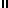 